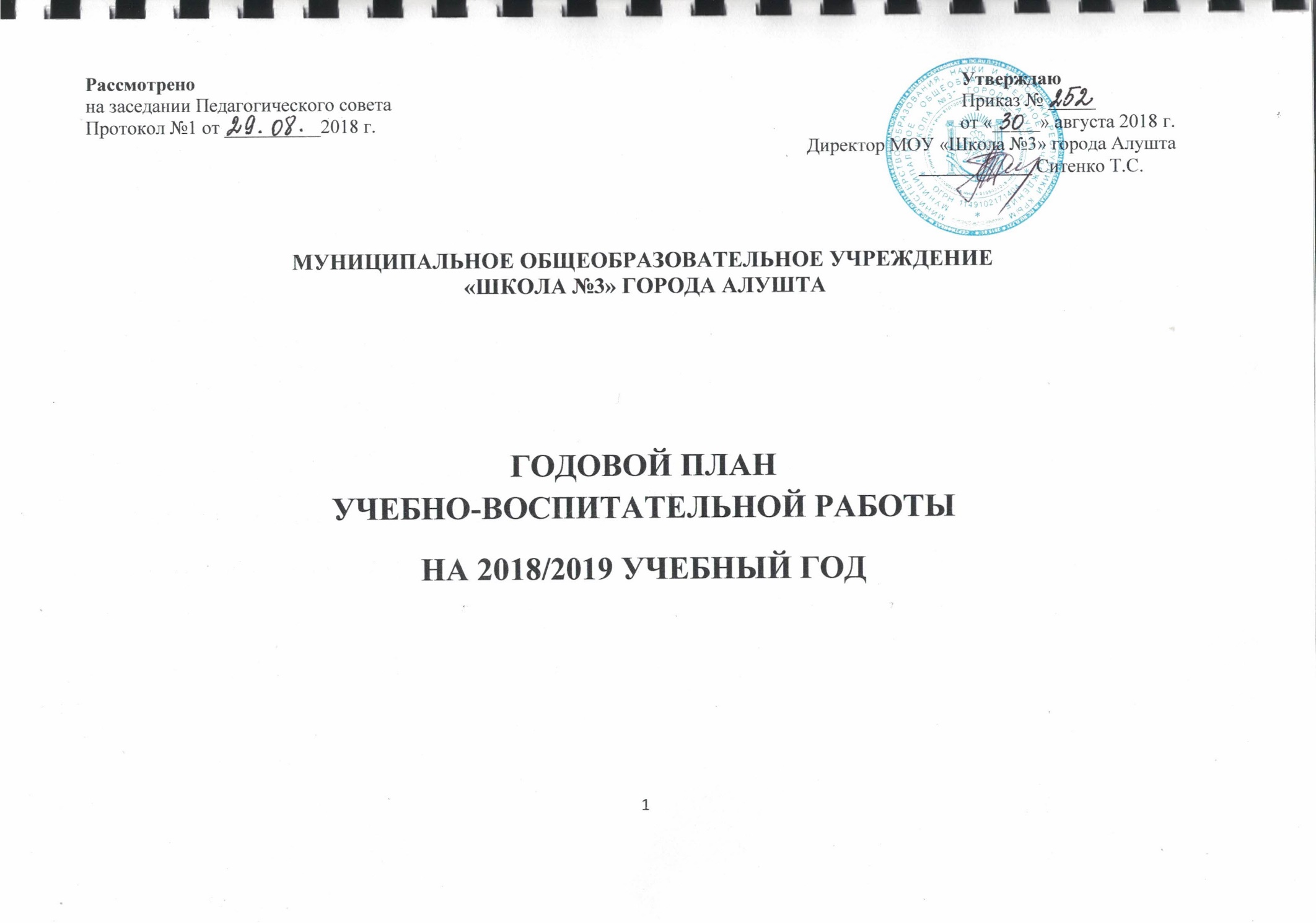 Содержание   Задачи и приоритетные направления работы МОУ «Школа №3» города Алушта на 2018/2019 учебный    год….3    График совещаний…. 61.Организация деятельности, направленная на получение бесплатного общего образования….  72.Система работы с педагогическими кадрами…..  16    2.1 Проведение аттестации педагогических кадров в 2018/2019 учебном году….  183. Система внутришкольного контроля. Регулирование педагогических процессов….  19     3.1 План внутришкольного контроля…. 254. Методическая работа школы…. 48      4.1 План работы Педагогического совета …. 48      4.2 План работы Методического совета…. 49      4.3 Планирование работы ШМО учителей-предметников…. 51      4.4 Повышение квалификации учителей, их самообразование…. 605. Совместная работа школы, семьи, общественности по воспитанию учащихся. План взаимодействия с Советом родителей      школы …. 616. План работы по профессиональной ориентации и адаптации к рынку труда учащихся и выпускников школы …. 627.Список Приложений…. 63Задачи и приоритетные направления работы МОУ «Школа №3» города Алушта                                                          на 2018/2019 учебный годПерспективная тема работы школы:Создание условий для поэтапного перехода на новые образовательные стандарты через развитие инновационной среды школы.      Приоритетные направления работы школы сосредоточены в следующих областях деятельности:образовательной, как создание условий и механизмов для повышения качества образования на основе компетентностногоподхода, преемственности образовательных программ на ступенях общего образования и запросов                                потребителей. В дополнительном образовании школьников–создание условий для продуктивного                                 использования ресурса детства в целях получения образования, адекватного творческой индивидуальности                                 личности и ее позитивной социализации;в сфере кадровой политики – формирование стратегических преимуществ ОУ путем удовлетворения потребностей школы вкомпетентных, высокомотивированных специалистах, приверженных ценностям педагогической профессии;в сфере укрепления материально-технической базы – оптимальная, с точки зрения образовательного эффекта, работа по реализации нового образовательного стандарта в части условий обучения, сохранение МТБ и максимально эффективное целевое использование;в сфере психологической поддержки – создание эффективной системы психологического сопровождения всех участников образовательного процесса как условия формирования и развития человеческого ресурса ОУ, повышения качества и объема психологических услуг, предоставляемых населению, повышения психологической                               безопасности граждан;в сфере информатизации образовательной среды: формирование ИКТ – компетентности обучающихся, начиная с начальной школы;в сфере духовно-нравственного,гражданского воспитания и правового просвещения –воспитание нравственного, инициативного, самостоятельного, активного гражданина, с четко выраженной, позитивной гражданской позицией, способного к постоянному самосовершенствованию;в работе с одаренными детьми – обеспечение благоприятных условий для создания в школе единой системы выявления, развития и адресной поддержки одаренных детей и талантливой молодежи в различных областях интеллектуальной и творческой деятельности.Единая методическая тема  работы школы на 2018/2019 учебный годСовершенствование педагогического мастерства учителя, качества образовательного процесса, создание условий для успешности обучающихся через реализацию системно-деятельностного подхода в обучении.Цели и задачи школы на 2018/2019 учебный годЦели:- организация оптимального учебно-воспитательного процесса на базе личностно ориентированного подхода с учетоминдивидуальных особенностей учащихся, их интересов, образовательных возможностей, состояния здоровья;- выявлять и реализовывать образовательный потенциал учащихся;- отслеживать динамику развития учащихся, создавая при этом эмоциональный комфорт и условия для самовыражения,самопознания и саморазвития каждого ученика;- установить соответствие функционирования и развития педагогического процесса в школе требованиям государственногостандарта образования с выходом на причинно-следственные связи, позволяющие сформулировать выводы и рекомендации по  дальнейшему развитию школы.Задачи:- внедрение новых технологий обучения и воспитания;- переход к новым образовательным стандартам;- разработка формы учета достижений учащихся по предметам, позволяющей проследить личные успехи и неудачи в усвоенииучебного материала в соответствии с динамикой развития учащихся (портфолио учащегося), электронные классные журналы,  дневники:- создание эффективной системы выявления и поддержки одаренных учащихся;- совершенствование системы внеучебной деятельности посредством разработки совокупности программ;- духовно-нравственное воспитание;- традиции школы на современном этапе развития;- внеучебная деятельность по предмету;- обеспечение психологической защищенности учащихся в образовательном процессе;- развитие учительского потенциала: мотивация профессиональной творческой деятельности учителя, современного, диалектического стиля педагогического мышления учителя, готовности к профессиональному самосовершенствованию,  работе над собой;- обеспечение единства урочной и внеурочной деятельности учителя через сеть кружков, факультативов, индивидуальных занятий и дополнительного образования;- совершенствование системы контроля за состоянием и ведением школьной документации.Развитие воспитательной системы:       -   формирование у обучающихся гражданско-патриотического сознания, духовно-нравственных ценностей гражданина России;                        -    создание условий для формирования у учащихся культуры сохранения собственного здоровья, преодоления вредных привычек учащихся средствами физической культуры и занятиями спортом;-    использование активных творческих форм воспитательной работы, возможностей органов ученическогосамоуправления           для полного раскрытия талантов и способностей учащихся;                        -     воспитание ответственных граждан, открытых восприятию других культур, способных ценить свободу,уважать человеческое достоинство и индивидуальность;-создание условий для активного и полезного взаимодействия школы и семьи по вопросам воспитанияучащихся;-     создание благоприятных условий для самореализации учащихся.Ожидаемые результаты в конце учебного года:Удовлетворение социального запроса населения в обучении, образовании и воспитании детей.Сохранение и укрепление здоровья и физического развития школьников за счет оптимизации образовательного процесса, использованияздоровьесберегающих технологий.Формирование потребности у учащихся проявлять заботу о своем здоровье и стремления к здоровому образу жизни.Повышение качества образованности школьника, уровня его воспитанности.Личностный рост каждого учащегося.Адаптация выпускника к жизни в социуме - готовность к самостоятельному выбору и принятию решений, ответственность засвои поступки.График совещанийРаздел1. Организация деятельности, направленная на получение бесплатного общего образованияРаздел 2. Система работы с педагогическими кадрами2.1. Проведение аттестации педагогических кадров в 2018/2019 учебном годуРаздел 3. Система внутришкольного контроля. Регулирование педагогических процессов.3.1 План внутришкольного контроля	Раздел 4. Методическая работа школы.Тема работы методической службы школы:                                                                                                                          «Через высокую компетентность к эффективной реализации ФГОС».4.1 План работы педагогического совета4.2 План работы Методического Совета4.3. Планирование работы ШМО учителей – предметников:4.4 Повышение квалификации учителей, их самообразованиеРаздел 5. Совместная работа школы, семьи, общественности по воспитанию учащихсяПлан взаимодействия с Советом родителей школыРаздел 6. План работы по профессиональной ориентации и адаптации к рынку труда учащихся и выпускников школыПРИЛОЖЕНИЯ:План воспитательной работы МОУ «Школа №3» города Алушта на 2018/2019 учебный год (зам.директора Туменко Ю.Н.). Перспективный план изучения состояния преподавания учебных предметов в МОУ «Школа №3» города Алушта на 2015-2019 гг.План работы педагога-психолога на 2018/2019 учебный год (Иванникова И.М.).План работы педагога-библиотекаря на 2018/2019 учебный год (Вайло Ю.В.)План работы «Школы молодого учителя» на 2018/2019 учебный год.План работы школы по подготовке к ГИА на 2018/2019 учебный год.МероприятиеСрокиОтветственныйПедагогический совет1 раз в четвертьДиректор школы Собрание трудового коллектива2 раза в годПредседатель профсоюзного комитета Глушкова О.В.Совещание классных руководителейПо плануЗаместитель директора Туменко Ю.Н., руководитель МО классных руководителей Корниенко Ю.В.Совещание при директоре ПонедельникДиректорСовещание при замдиректора1 раз в месяцЗаместители директора Реутова Т.И., Калиброва Л.В.Собрание Совета родителей школы1 раз в четвертьДиректор Родительские собрания1 раз в четвертьКлассные руководителиКлассные часы1 раз в неделюКлассные руководителиЗаседания школьных методических объединенийПо плану МОРуководители МОЗаседание Совета по профилактике1 раз в месяцЗаместитель директора Туменко Ю.Н.Проверка санитарного состояния содержания помещений школы и территории2 раза в годЗаместитель директора по АХД Сергиенко И.И.Заседания Методического СоветаПо плануЗаместитель директора Реутова Т.И.Подготовка здания и территории к весенне-летнему, осенне-зимнему периоду, к новому учебному годуПо плануЗамдиректора по АХД Сергиенко И.И.№Содержание работыДата проведенияОтветственныйI. Организационно-педагогическая деятельностьI. Организационно-педагогическая деятельностьI. Организационно-педагогическая деятельностьI. Организационно-педагогическая деятельностьФормирование списков преподавателей, закрепление классного руководства, кабинетов; уточнение и корректировка распределения нагрузкиАвгустДиректор школы, зам. директора: Калиброва Л.В., Реутова Т.И.Проведение собеседования с учителями по учебным программам. Установление соответствия календарно-тематического планирования учебным программамАвгустЗам. директора:Калиброва Л.В., Реутова Т.И., Туменко Ю.Н., Бабич И.В.Реализация Закона РФ «Об образовании в Российской Федерации» в части предоставления гражданам права на образование. Комплексная проверка охвата всех детей школьного возраста обучением в школеАвгустЗам. директора:Калиброва Л.В., Реутова Т.И., Туменко Ю.Н.Комплектование 1-х,10-х классовАвгуст-сентябрьДиректор школы, зам. директора Калиброва Л.В.Учет детей группы «риска»3 - 4 неделя сентябряЗаместитель директора Туменко Ю.Н.Комплектование ГПД Август-сентябрьЗаместитель директора Бабич И.В.Составление социального паспорта школы4 неделя сентябряЗаместитель директора Туменко Ю.Н.Организация льготного питаниясентябрьЗаместитель директора Туменко Ю.Н.Контроль подготовки учителями сценариев проведения Дня знанийАвгустЗам. директора Туменко Ю.Н.Проверка планирования работы ШМО на новый учебный годАвгустДиректор школы, зам. директора:КалиброваЛ.В., Реутова Т.И., Туменко Ю.Н.Сверка списочного состава учащихся старших классов. Формирование окончательных списков учащихся27.08Директор школы, зам. директора: КалиброваЛ.В., Реутова Т.И.Технология проведения современного урока в 5-м классе в условиях внедрения ФГОС (собеседования с учителями, работающими в 5-х классах)В течение учебного годаЗам. директора: Реутова Т.И., Калиброва Л.В.Ознакомление учителей с их должностными обязанностями29.08Директор школы, зам. директора:КалиброваЛ.В., Реутова Т.И., Туменко Ю.Н.Составление расписания учебных занятий28.08-31.08.Зам. директораКалиброва Л.В.Работа с нормативно-правовой документацией: изучение пояснительных записок к учебным программам, методических писем, других нормативных документовАвгустЗам. директора КалиброваЛ.В., Реутова Т.И., Туменко Ю.Н., Бабич И.В.Проверка кабинетов на соответствие требованиям  технике безопасности1-я неделя сентябряЗам. директора по АХД  Сергиенко И.И.Тарификация учителей школыСентябрьДиректор школы, зам. директора Калиброва Л.В.Оформление классных журналов1-я неделя сентябряЗам. директора: Калиброва Л.В., Реутова Т.И., Бабич И.В.Анализ тематического планирования и графиков проведения контрольных работ1-я неделя сентябряЗам директора, руководители ШМОСоставление плана по преемственности «начальная школа - старшая школа»1 -я неделя сентябряЗам. директора:Калиброва Л.В., Реутова Т.И., Бабич И.В.Составление списков учащихся, нуждающихся в обучении на дому. Составление индивидуальных учебных планов для учащихся, обучающихся на дому2-я неделя сентябряЗам. директораКалиброва Л.В.Анализ состояния здоровья детей, заполнение листов здоровья в журналах2-я неделя сентябряЗам. директора Туменко Ю.Н.Составление расписаний работы с обучающимися на дому2-я неделя сентябряЗам. директора Калиброва Л.В.Составление графика использования учебного оборудования в соответствии с содержанием рабочих программ учебных курсов2-я неделя сентябряЗам директора, руководители ШМОПодготовка материала для стартовых контрольных по русскому языку и математике в 5-11-х классах2-я неделя сентябряЗам. директора:Калиброва Л.В., Реутова Т.И., Бабич И.В.Проверка личных дел обучающихся. Соблюдение требований к оформлению и ведению личных дел обучающихся классными руководителями (1, 5, 10 классы)3-я неделя сентябряДиректор школыФронтальная проверка: обеспечение учащихся учебной литературой. Цель: уровень обеспечения учебной литературой4-я неделя сентябряДиректор школы, зам. директора:Калиброва Л.В., Реутова Т.И., Бабич И.В., педагог-библиотекарь Вайло Ю.В.Выявление уровня развития обучающихся 5-х классовСентябрь- октябрьПедагог-психолог Иванникова И.М., классные руководителиПроверка хода адаптационного периода в 5-х классах1-я неделя октябряЗам. директора Реутова Т.И., педагог-психолог Иванникова И.М.Индивидуальные консультации для учителей, работающих в 5-х классах, по результатам готовности пятиклассников к обучению в основной  школе1-я неделя октябряЗам. директора: Калиброва Л.С., Реутова Т.И., педагог-психолог Иванникова И.М.Проведение собеседования с молодыми специалистами и их наставниками, выявление трудностей и оказание помощи2-я неделя октябряДиректор школы, заместитель директора Реутова Т.И.Учет движения обучающихся, проверка правильности оформления классных журналов1-я неделя ноябряЗам. директора:Калиброва Л.В., Реутова Т.И., Бабич И.В.Контроль организации сопутствующего повторения, подготовки и проведения предметных олимпиад, конкурсов, пробных экзаменов2-я неделя ноябряЗам. директора:Калиброва Л.В., Реутова Т.И.Контроль соблюдения санитарно-гигиенических требований к учебным планам, расписаниям первой и второй половины учебного дня3-я неделя ноябряЗам. директора:Калиброва Л.В., Реутова Т.И., Бабич И.В. Контроль организации работы со слабоуспевающими и трудными обучающимися3-я неделя декабряЗам. директора: Калиброва Л.В., Реутова Т.И., Бабич И.В. Анализ работы с детьми, обучающимися на дому, на семейнойформе обучения3-я неделя декабряЗам. директора:Калиброва Л.В., Реутова Т.И., Бабич И.В.Мониторинг достижения обучающимися результатов освоения ООП по итогам i полугодия4-я неделя декабряЗам. директора: Калиброва Л.В., Реутова Т.И., Бабич И.В.Организация результативной работы учителей- предметников2-я неделя январяЗам. директора:Калиброва Л.В., Реутова Т.И., Бабич И.В.Мониторинг движения обучающихся за I полугодие2-я неделя январяЗам. директора:Калиброва Л.В., Реутова Т.И., Бабич И.В.Контроль прохождения программного материала, правильность ведения документации молодыми специалистами2-я неделя январяЗам. директора:Калиброва Л.В., Реутова Т.И., Бабич И.В., педагоги-наставникиАнализ форм и методов работы педагогов по использованию компьютеров в учебном процессе4-я неделя январяЗам. директора Калиброва Л.В.Организация физкультурно-оздоровительной работы и работы по формированию навыков здорового образа жизни. Осуществление мер по охране  здоровья детей1-я неделя октябряЗам. директора:Калиброва Л.В., Реутова Т.И., Бабич И.В., Туменко Ю.Н.Анализ режима дня обучающихся3-я неделя февраляЗам. директора:Калиброва Л.В., Реутова Т.И., Бабич И.В. Мониторинг состояния учебных кабинетов, использования педагогами и обучающимися учебного оборудования3-я неделя февраляЗам. директора:Калиброва Л.В., Реутова Т.И., Бабич И.В.Контроль посещаемости обучающимися уроков, опроса обучающихся на уроке; работы классных руководителей с трудными детьми 1-я неделя мартаЗам. директора: Калиброва Л.В., Реутова Т.И., Бабич И.В. Туменко Ю.Н., педагог-психолог Иванникова И.М.Уточнение потребности школы в учебниках на следующий учебный год3-я неделя марта-Педагог-библиотекарь Вайло Ю.В., заместители директора Проверка качества реализации мероприятий музыкально-эстетической направленности2-я неделя апреляЗам. директора Туменко Ю.Н.Применение на уроках здоровьесберегающих и здоровьеформирующих образовательных технологий; особенности организации индивидуальной, парной и групповой работы3-я неделя апреляЗам. директора: Калиброва Л.В., Реутова Т.И., Бабич И.В., руководители ШМО Контроль работы со слабоуспевающими обучающимися. Контроль посещаемости обучающихся, работы классных руководителей с детьми, пропускающими уроки4-я неделя апреляЗам. директора:Калиброва Л.В., Реутова Т.И., Бабич И.В. Проверка качества реализации мероприятий спортивной направленности (сдача норм ГТО)2-я неделя маяЗам. директора Туменко Ю.Н., руководитель ШМО учителей физической культуры Ярошевич О.Ю.Анализ отчета учителей о работе над методической темой школы2-я неделя маяРуководители ШМОКонтроль выполнения учебных планов обучения на дому4-я неделя маяЗам. директора Калиброва Л.В.Смотр учебных кабинетов (состояние по технике безопасности)Сентябрь, январьДиректор школы, зам. директора: Калиброва Л.В., Реутова Т.И., зам. директора по АХД Сергиенко И.И.Анализ качества  результатов обучения  в 5-11-х классахМайЗам. директора Роль методических объединений в условиях внедрения в основной школе ФГОС ООП. Итоги работыМайРуководители ШМОПроведение тренировочные эвакуации с обучающимися и работниками школы по отработке плана эвакуации в случае возникновения ЧСОктябрь, апрельЗам. директора Калиброва Л.В.Организация работы по сдаче учебников в библиотеку. Анализ сохранности учебного фонда школы на конец учебного годаМай-июньКлассные руководители, педагог- библиотекарь Вайло Ю.В.Статистический отчет по итогам года1-я неделя июняЗам. директора: Калиброва Л.В., Реутова Т.И., Бабич И.В.Ремонт учебных кабинетов (подготовка к новому учебному году)ИюньЗам. директора по АХД  Сергиенко И.И., классные руководителиПодготовка плана работы школы. Планирование работы на новый учебный годИюньЗам. директора: Калиброва Л.В., Реутова Т.И., Бабич И.В.Предварительные итоги успеваемости за четверть. Собеседование с учителями по итогам четверти4 раза в годЗам. директора:Калиброва Л.В., Реутова Т.И., Бабич И.В.Подготовка материала для проведения пробных экзаменов (ЕГЭ и ОГЭ), контрольных срезов по четвертям4 раза в годЗам. директора, руководители ШМОПрием отчетов учителей предметников за четверть. Анализ учебной деятельности за четверть4 раза в годЗам. директора:Калиброва Л.В., Реутова Т.И., Бабич И.В., Туменко Ю.Н.Подготовка к внедрению в образовательный процесс в новом учебном году стандартов нового поколения (8-й класс) В течение годаЗаместители директора Проверка состояния внутришкольной документации: классных журналов, журналов инструктажей по технике безопасности, журналов индивидуального обучения на дому, журналов по факультативным занятиям, личных дел, дневников, тетрадей учащихсяВ течение года по плануЗам. директора:Калиброва Л.В., Реутова Т.И., Бабич И.В., Туменко Ю.Н.Обеспечение соблюдения правил пожарной безопасности при проведении детских утренников, вечеров, других массовых мероприятий, установка во время их проведения обязательного дежурства работниковВ течение года Зам. директора по АХД  Сергиенко И.И.Контроль посещения обучающимися учебных занятий, выявление причин их отсутствия на уроках и принятие своевременных мер по обеспечению посещаемостиВ течение годаЗам. директора:Калиброва Л.В., Реутова Т.И., Бабич И.В.Планирование подготовки и проведение предметных декад (открытых уроков, внеурочных мероприятий)В течение годаЗам. директора:  Калиброва Л.В., Реутова Т.И., руководители ШМОИспользование  электронных пособий в учебном процессеВ течение годаЗам. директора:Калиброва Л.В., Реутова Т.И., Бабич И.В.Выполнение на уроках санитарно-гигиенических требований к организации УВПВ течение годаЗам. директора Туменко Ю.Н., руководители ШМООрганизация и проведение занятий по курсу ОБЖВ течение годаЗам. директора Калиброва Л.В.Проверка дежурства учителейВ течение годаЗам. директора Туменко Ю.Н.Подбор и систематизация необходимого дидактического материала для проведения педсоветов, методических семинаровВ течение годаЗам. директора , руководители ШМО, творческие группыОрганизация выставок методической литературы, консультаций по запросам учителей, оформление методических стендов, оформление стендов по подготовке к  ГИА.В течение годаПедагог-библиотекарь Вайло Ю.В.Состояние кабинетов по технике безопасностиВ течение годаУчитель ОБЖ Реброва Е.П.Анализ учебной деятельности за годМайЗам. директора: Калиброва Л.В., Реутова Т.И., Бабич И.В.Анализ результатов ЕГЭ и ОГЭИюньЗам. директора Калиброва Л.В., Реутова Т.И.Психолого-педагогические консультации с родителями социально не адаптированных детейВ течение учебного годаПедагог-психолог Иванникова И.М.Индивидуальная работа с «трудными» детьми. Анализ посещаемости уроков, изучение системы работы классных руководителей с «трудными» учащимисяеженедельноЗаместитель директора Туменко Ю.Н., кл. руководителиКонтроль организации горячего питания1 раз в неделюЗаместитель директора Туменко Ю.Н.Индивидуальные консультации с родителями обучающихся, испытывающих затруднения в обучениив течение годаПедагог-психолог Иванникова И.М., классные руководители, учителя-предметники.Работа по предупреждению неуспеваемости обучающихся.Цель: осуществление контроля за работой классных руководителей с «трудными» детьми.выполнение поручений, режима, состояние дневников, работа с родителями.  2 неделя каждого месяцаЗаместители директора:Калиброва Л.В., Реутова Т.И., Бабич И.В.Профилактика правонарушений.1 раз в неделюЗаместитель директора Туменко Ю.Н.Психолого-педагогические консультации с родителями социально неадаптированных детей4 неделя каждого месяцаПедагог-психолог Иванникова И.М.Обеспечение социально-педагогической поддержки семье в воспитании учащихсяв течение годаПедагог-психолог Иванникова И.М.Анкетирование учащихся 9 и 11 классов о продолжении образования и выборе профессииДекабрьПедагог-психолог Иванникова И.М.Зам. директора Реутова Т.И.Работа по подготовке, организации и проведению государственной (итоговой) аттестации выпускников 9, 11 классов (по плану подготовки и проведения ГИА в2019г.  году)в течение учебного годаЗам. директора Реутова Т.И.Организация работы с учащимися, испытывающими трудности в освоении учебных программ в течение годаЗам. директора: Калиброва Л.В., Реутова Т.И.,  Бабич И.В., педагог-психолог Иванникова И.М.Посещение неблагополучных семей на домув течение годаПедагог-психолог Иванникова И.М., Туменко Ю.Н., кл.руководители№МероприятияДатаОтветственныеУточнение расстановки кадров. Увольнение и прием на работу сотрудников. Подписание трудовых договоров. Создание аттестационной комиссии по проведению аттестации в целях подтверждения соответствия занимаемой должностиАвгустДиректор школы, заместитель директора Реутова Т.И.Утверждение штатного расписания. Тарификация кадров. Ознакомление с тарификационной нагрузкой штатного расписания. Составление отчета по кадрам .СентябрьДиректор школы, заместители директора: Реутова Т.И., Калиброва Л.В.Собеседование с вновь принятыми сотрудниками по предварительным итогам начала учебной деятельности. Посещение уроков.Аттестация педагогических работников в целях подтверждения соответствия занимаемой должности.Октябрь-ноябрьДиректор школы, заместители директора: Реутова Т.И., Калиброва Л.В.Подведение итогов   прохождения курсов повышения квалификации в 2018 году. Планирование прохождения курсов повышения квалификации в 2019 году.ДекабрьЗаместитель директора Реутова Т.И.Анализ оснащения учебных кабинетов учебно-лабораторным оборудованием в соответствии с ФГОС.ЯнварьЗаместитель директора по АХД  Сергиенко И.И.Система действий администрации по организации предварительной расстановки кадров.ФевральДиректор школы, заместитель директора Калиброва Л.В.Предварительное планирование расстановки педагогических кадров на 2019/2020учебный год. Составление графика отпусков.  Проведение индивидуальных консультаций для учителей, впервые участвующих в государственной (итоговой) аттестации.  Проведение инструктивно-методических совещаний работников ППЭ на государственной (итоговой) аттестации – организация обучения организаторов в аудитории, вне аудитории в ППЭ)АпрельДиректор школы, заместители директора Калиброва Л.В., Реутова Т.И.Утверждение учебного плана. Утверждение расстановки кадров на следующий учебный год. МайДиректор школы, заместитель директора Калиброва Л.В.Утверждение учебного плана на следующий учебный год. ИюньДиректор школы, заместители директора: Калиброва Л.В., Реутова Т.И.Проведение совещаний при директоре, при замдиректора, консультаций для педагогических работников.Прохождения курсов повышения квалификации в соответствии с заявками.Консультации по аттестации педагогических работников на установление квалификационной категории (первой и высшей).В течение учебного годаДиректор школы, заместитель директора Реутова Т.И.Школа молодого учителя:«Система оценки достижения планируемых результатов».«Формирование УУД в основной школе».«Использование учебного кабинета».«Обмен мнениями. Первые результаты введения ФГОС»Октябрь, декабрь, февраль (3-я неделя)Зам. директора Реутова Т.И.,руководителиШМО«Круглый стол» по теме «Осуществление профессиональной деятельности в соответствии с требованиями ФГОС второго поколения» (представление опыта работы учителей старшей и начальной школы по русскому языку и литературе)1-я неделя февраляЗам директора: Калиброва Л.В., Реутова Т.И., Бабич И.В., руководители МОСрокНаправления работыОтветственныеавгуст- изучение нормативно-правовых документов по аттестации педагогических работников. - создание аттестационной комиссии по проведению аттестации в целях подтверждения соответствия занимаемой должностиЗам директора  Реутова Т.И.сентябрь-  анализ сроков прохождения аттестации педагогическими работниками, составление плана аттестации педагогических работников в целях подтверждения соответствия занимаемой должности и на квалификационную категорию. Зам директора  Реутова Т.И.октябрь – декабрь -  инструктивно-методическое совещание для учителей, подавших заявления на аттестацию в 2018/2019 учебном году;- оказание помощи в подготовке портфолио педагогических достижений;-  посещение уроков и внеклассных мероприятий аттестуемых учителей; - проведение аттестациив целях подтверждения соответствия занимаемой должностиЗамдиректора  Реутова Т.И., руководители ШМОоктябрь – апрель-сопровождение процедуры аттестацииЗамдиректора  Реутова Т.И.май- подготовка списков учителей, включённых в число аттестуемых в 2019/2020 учебном году Замдиректора  Реутова Т.И.1.Утверждение новых учебных программ и проверка календарно-тематического планирования1-я неделя сентябряЗам. директора: Калиброва Л.В., Реутова Т.И., Бабич И.В., руководители ШМО2.Организация обучения на дому больных детей, семейное обучение в соответствии с запросами родителей3-я неделя сентябряЗам. директора:Калиброва Л.В., Реутова Т.И., Бабич И.В.3.Неделя физической культуры и спорта (посещение открытых уроков и внеклассных мероприятий).2-я неделя сентябряЗам. директора Туменко Ю.Н., руководитель ШМО Ярошевич О.Ю.4.Выявление и планирование работы с одаренными детьми и с детьми, требующими педагогической поддержки1-я неделя октябряЗам. директора: КалиброваЛ.В.,Реутова Т.И., руководители ШМО5.Проверка хода адаптационного периода в 5-х классах. Методика выявления уровня готовности учеников 5-х классов к обучению в основной школе. Цель: выявление дезадаптированных детей, определение причин1-2-я недели октябряЗам. директора: Калиброва Л.В., Реутова Т.И., Бабич И.В., руководители ШМО6.Составление графика проверки тетрадей, журналов1-я неделя сентябряЗам. директора, руководители ШМО7.Контроль за работой учителей со слабоуспевающими учащимисяВ течение годаЗам. директора:Калиброва Л.В., Реутова Т.И., Бабич И.В., руководители ШМО8.Составление графика административных работ в 5-11-х классах2-я неделя сентябряЗам. директора Калиброва Л.В., Реутова Т.И., Бабич И.В., руководителиШМО9.Мониторинг распределения учащихся по группам здоровья2-я неделя сентябряЗам. директора  Туменко Ю.Н., руководитель ШМО учителей физической культуры Ярошевич О.Ю.10.Входной контроль в 5-11-х классах. Преемственность в обучении (5-е, 10-е классы)4-я неделя сентябряЗам. директора: Калиброва Л.В., Реутова Т.И., Бабич И.В., руководителиШМО11.Проверка журналов - ведение, заполнение4-я неделя сентябряЗам. директора: Калиброва Л.В., Реутова Т.И., Бабич И.В.12.  Проверка состояния преподавания предмета «Окружающий мир» в начальных классах.октябрьЗам. директора Бабич И.В., руководитель ШМО Пяткова Л.В.13.Проверка состояния преподавания ОБЖ.октябрьЗам. директора: Калиброва Л.В., руководитель ШМО Ярошевич О.Ю.14.Классно-обобщающий контроль в 10-х классах «Диагностика качества обучения и результатов учебно-воспитательного процесса»2-3-я недели октябряЗам. директора:  Калиброва Л.В., Реутова Т.И.15.Фронтальная проверка состояния образовательного процесса в 5-х классах (посещение занятий администрацией)1-3-я недели ноябряЗам. директора, руководители ШМО16.Неделя истории (посещение уроков, внеклассных мероприятий)2-я неделя ноябряЗам директора Реутова Т.И., руководитель ШМО Андриишин Н.В.17.Проверка состояния преподавания русского языка в 5-8-х классах.октябрьЗам директора Реутова Т.И., руководитель ШМО Темеркая З.К.18.Фронтальная проверка состояния образовательного процесса в 8-х классах (посещение занятий администрацией)3-4-я недели ноябряЗам. директора:  Калиброва Л.В., Реутова Т.И.19.Проверка работы учителя с рабочими тетрадями по русскому языку, математике (цели: объем домашних и классных заданий, соблюдение ЕОР, работа над ошибками)Ежемесячно по графику: 5-6-е классы -1-я неделя; 7-8-е классы2-я	неделя; 9-11-е классы 3 4-я неделиЗам. директора: Калиброва Л.В., Реутова Т.И., руководители ШМО20.Проверка тетрадей для контрольных работ по русскому языку, литературе, математике1 раз в четверть в 5-9-х классах, 1 раз в полугодие в 10-11 -х классахЗам. директора: Калиброва Л.В., Реутова Т.И., Бабич И.В., руководители ШМО21.Проверка работы учителя с рабочими тетрадями по английскому языку и родным языкам1 раз в четвертьЗам. директора:  Калиброва Л.В., Реутова Т.И., Бабич И.В.22.Индивидуальная работа с учащимися на уроках истории и географии (собеседование по вопросам качества знаний)3-я неделя ноябряЗам. директора:  Калиброва Л.В., Реутова Т.И., Бабич И.В.23.Проверка журналов (цели: посещаемость, планирование опроса, прохождение программного материала, объективность выставления четвертных оценок)Ежемесячно по графикуЗам. директора:  Калиброва Л.В., Реутова Т.И., Бабич И.В.24.Беседы с классными руководителями о работе с «трудными» и одаренными учащимисяВ течение годаЗам. директора Туменко Ю.Н.25.Подготовка к ОГЭ в 9-х классах и к ЕГЭ в 11-х классах. Посещение уроков с целью проверки подготовки к государственной итоговой аттестации2-неделя: октябрь, февраль, апрельЗам. директора:  Калиброва Л.В., Реутова Т.И.26.Изучение уровня преподавания обществознания в 6-11-х классах.ноябрьЗаместитель директора Реутова Т.И., руководитель ШМО Андриишин Н.В.27. Неделя математики, физики, информатики (посещение открытых уроков8внеклассных мероприятий).2-я неделя декабряЗам. директора  Калиброва Л.В., руководитель ШМО Новикова А.А.28.Классно-обобщающий контроль в 8-х классах1-3-я недели декабряЗам. директора: Реутова Т.И., Калиброва Л.В., Туменко Ю.Н.30.Неделя русского языка в начальной школе (посещение открытых уроков, мероприятий)2-я неделя декабряЗаместитель директора Бабич И.В., руководитель ШМО Пяткова Л.В.31.Проверка качества преподавания русского языка в начальной школе3-я неделя декабрязам. директора Бабич И.В.32.Проверка состояния преподавания иностранных языков в 1-11-х классах3-4-я недели январяЗам. директора: Реутова Т.И., Бабич И.В., руководитель ШМО Куценко Т.И.33.Проведение административных контрольных работ по математике и русскому языку в 5-11-х классахПо плану школыЗам. директора Калиброва Л.В.,                   Реутова Т.И.Руководители ШМО34.Создание банка паспортных данных выпускниковНоябрь-январьЗам. директора Реутова Т.И., классные руководители35.Проведение пробного ЕГЭ (русский язык, математика)3-я неделя: ноябрь, февраль, апрельЗам. директора,Руководители ШМО, учителя-предметники36.Анализ выполнения образовательной программы, учебного плана4-я неделя: декабрь, майЗам. директора:  Калиброва Л.В., Реутова Т.И., Бабич И.В.37.Проведение пробного ОГЭ в 9-х классах2-я неделя: декабрь, мартЗам. директора:  Калиброва Л.В., Реутова Т.И., Бабич И.В.38.Состояние преподавания алгебры в 9-11-х классахдекабрьЗам. директора Калиброва Л.В., руководитель ШМО Новикова А.А.39.Персональный контроль. Работа учителей со слабоуспевающими учащимися.В течение годаЗам. директора: Калиброва Л.В., Реутова Т.И., Бабич И.В., руководители МО40.Фронтальная проверка состояния образовательного процесса в 9-х классахЯнварьЗам. директора: Калиброва Л.В., Реутова Т.И., руководителиШМО  41.Неделя иностранных языков (посещение уроков, внеклассных мероприятий)4-я неделя января)Зам директора Реутова Т.И., руководитель ШМО Куценко Т.И.  42.Методическая неделя «Организация урочной и внеурочной деятельности в условиях внедрения ФГОС в НОО и ООО» (посещение открытых уроков, мастер-классов, тематических заседаний ШМО, семинаров-практикумов).1-я неделя февраляЗаместители директора, руководители ШМО   43.Состояние преподавания родных языков.1-я неделя февраляЗаместитель директора Реутова Т.И.   44.Неделя русского языка и литературы (посещение уроков, внеклассных мероприятий, заседания МО).3-я неделя февраляЗам директора Реутова Т.И., руководитель ШМО Темеркая З.К.45.Фронтальная проверка состояния образовательного процесса в 10-х и11-х классах (посещение уроков администрацией)1-я, 3-я недели февраля, мартаЗам. директора: Калиброва Л.В., Реутова Т.И.46.Неделя предметов ХЭЦ и технологии (посещение уроков, внеклассных мероприятий).2-я неделя мартаЗам директора Реутова Т.И., руководитель ШМО Баширова У.И.47.Преемственность. Контроль качества подготовки учащихся 4-х классов к продолжению обучения в основной школеАпрельЗам. директора Бабич И.В., классные руководители 48.Декада предметов естественно-научного цикла. Посещение и анализ уроков2-я неделя апреляЗам. директора Калиброва Л.В., руководитель ШМО Высоцкая О.Н.49.Состояние преподавания биологии. Посещение уроков.1-я, 2-я неделя апреляЗам. директора Калиброва Л.В., руководитель ШМО Высоцкая О.Н.50.Проверка качества преподавания математики в 5-х классах4-я неделя апреляЗам. директора  Калиброва Л.В., руководитель ШМО Новикова А.А.51.Состояние преподавания ИЗО.апрельЗам. директора Реутова Т.И., руководитель ШМО предметов ХЭЦ Баширова У.И.52.Посещение уроков в начальной школе (4-е классы) учителями старших классов.Апрель, майЗам. директора Бабич И.В., учителя русского языка, математики53.Анализ учебно-воспитательной работы за учебный годИюньЗам. директора: Калиброва Л.В., Туменко Ю.Н., Реутова Т.И., Бабич И.В.54.Выпускные экзамены. Результаты ЕГЭ и ОГЭИюньЗам. директора: Калиброва Л.В., Реутова Т.И.55.Отчет по итогам года.ИюньЗам. директора Реутова Т.И.56.Планирование работы на следующий учебный годИюнь Зам. директора:КалиброваЛ.В.,Туменко Ю.Н., Реутова Т.И., Бабич И.В.№ п/пСодержание контроляЦель контроляВидконтроляОбъекты контроляОтветственный за осуществление контроляПодведение итогов ВШКАВГУСТАВГУСТАВГУСТАВГУСТАВГУСТАВГУСТАВГУСТКонтроль за выполнением всеобучаКонтроль за выполнением всеобучаКонтроль за выполнением всеобучаКонтроль за выполнением всеобучаКонтроль за выполнением всеобучаКонтроль за выполнением всеобучаКонтроль за выполнением всеобуча1Комплектование первых классовСоблюдение требований  Устава школыТематическийДокументы учащихся 1-х классовСписки учащихся 1-х классовДиректор школыПриказ2Комплектование десятых классовСоблюдение требований Устава школыТематическийДокументы учащихся 10-х классовСписки учащихся 10-х классовДиректор школаПриказ3Анализ поступления выпускников 9, 11 классов в учреждения НПО, СПО, вузыСбор информации о продолженииобучения учащихся. Пополнение базы данных для проведения школьногомониторингаТематическийИнформация классных руководителей о поступлении выпускников 9, 11классов в высшие и средние учебные заведенияЗам. директора Реутова Т.И., классные руководителиСписки выпускников 9, 11 классов 2017/2018 уч.года2. Контроль за работой с педагогическими кадрами2. Контроль за работой с педагогическими кадрами2. Контроль за работой с педагогическими кадрами2. Контроль за работой с педагогическими кадрами2. Контроль за работой с педагогическими кадрами2. Контроль за работой с педагогическими кадрами2. Контроль за работой с педагогическими кадрами1Коррекция учебнойнагрузки на 2018/2019учебный год. Расстановка кадров.Выполнение требований к преемственности и рациональному распределению нагрузкиФронтальныйкомплексно-обобщающийУчебная нагрузка педагогических работников и педагогов дополнительного образованияАдминистрация Административное совещание совместно с профкомом школы2Изучение должностных инструкций, локальных актов школыЗнание педагогами своихфункциональныхобязанностейФронтальныйИзучение должностных инструкций, локальных актов школыАдминистрация Введение в действие локальных актов школыПодписи работников в листах ознакомления с локальными актами 3Аттестация работников в 2018/2019 учебном годуКоррекция списка аттестуемых педагогических работников в 2018/2019 уч.году, уточнение графика Тематический персональныйСписки работников,планирующих повысить свою квалификационную категориюЗам. директораРеутова Т.И.График аттестации4Рабочие программы учебных предметов и курсовРабочие программы внеурочной деятельностиЗнание учителями требований нормативных документов по предметам, корректировка рабочих программ. ФронтальныйРабочие программы учебных предметов и курсовЗам. директора:Калиброва Л.В., Реутова Т.И., Туменко Ю.Н.,  Бабич И.В.Утвержденные рабочие программы3.Контроль за реализацией требований ФГОС 3.Контроль за реализацией требований ФГОС 3.Контроль за реализацией требований ФГОС 3.Контроль за реализацией требований ФГОС 3.Контроль за реализацией требований ФГОС 3.Контроль за реализацией требований ФГОС 3.Контроль за реализацией требований ФГОС 1Соответствие рабочих программ учебных предметов для 1-8 классов требованиям ФГОСОценка соответствия рабочих программ учебных предметов для 1-8 классов требованиям ФГОСОбобщающийРабочие программы по всем предметам учебного планаЗам. директора:Калиброва Л.В., Реутова Т.И., Туменко Ю.Н.,  Бабич И.В. Приказ директора4. Контроль за организацией подготовки к ГИА4. Контроль за организацией подготовки к ГИА4. Контроль за организацией подготовки к ГИА4. Контроль за организацией подготовки к ГИА4. Контроль за организацией подготовки к ГИА4. Контроль за организацией подготовки к ГИА4. Контроль за организацией подготовки к ГИА1Анализ организации и проведения ГИА в 2018 г.Подготовка аналитических материалов к педсоветутематическийПротоколы результатов ГВЭ и ЕГЭЗам. директора Реутова Т.И.Справка, приказ, выступление на Педсовете5. Контроль за организацией условий обучения5. Контроль за организацией условий обучения5. Контроль за организацией условий обучения5. Контроль за организацией условий обучения5. Контроль за организацией условий обучения5. Контроль за организацией условий обучения5. Контроль за организацией условий обучения1Санитарное состояниепомещений школыВыполнение санитарно-гигиенических требований к организации образовательного процесса и соблюдению техники безопасностиФронтальныйРабота коллектива школы по подготовке помещений к новому учебному годуЗам. директора по АХД Сергиенко И.И.Собеседование2Инструктаж всех работников перед началом нового учебного годаВыполнение работниками требований ОТ и ТБ, антитеррористической защищенности объектаТематическийПроведение инструктажаСергиенко И.И., зам. директора по АХД Инструктаж по ОТ и ТБ, антитеррористической защищенности объектаСЕНТЯБРЬСЕНТЯБРЬСЕНТЯБРЬСЕНТЯБРЬСЕНТЯБРЬСЕНТЯБРЬСЕНТЯБРЬСЕНТЯБРЬСЕНТЯБРЬСЕНТЯБРЬСЕНТЯБРЬСЕНТЯБРЬСЕНТЯБРЬСЕНТЯБРЬСЕНТЯБРЬСЕНТЯБРЬСЕНТЯБРЬСЕНТЯБРЬСЕНТЯБРЬКонтроль за выполнением всеобучаКонтроль за выполнением всеобучаКонтроль за выполнением всеобучаКонтроль за выполнением всеобучаКонтроль за выполнением всеобучаКонтроль за выполнением всеобучаКонтроль за выполнением всеобучаКонтроль за выполнением всеобучаКонтроль за выполнением всеобучаКонтроль за выполнением всеобучаКонтроль за выполнением всеобучаКонтроль за выполнением всеобучаКонтроль за выполнением всеобучаКонтроль за выполнением всеобучаКонтроль за выполнением всеобучаКонтроль за выполнением всеобучаКонтроль за выполнением всеобучаКонтроль за выполнением всеобучаКонтроль за выполнением всеобуча Обучение учащихся на дому Выполнение требований к организации  обучения учащихся на домуВыполнение требований к организации  обучения учащихся на домуТематическийТематическийНаличие пакета документов для организации обучения на домуНаличие пакета документов для организации обучения на домуНаличие пакета документов для организации обучения на домуНаличие пакета документов для организации обучения на домуНаличие пакета документов для организации обучения на домуЗам. директора Калиброва Л.В.Зам. директора Калиброва Л.В.Зам. директора Калиброва Л.В.Зам. директора Калиброва Л.В.Пакет документовПакет документовПакет документовПакет документовПосещаемость учебныхзанятийВыявление учащихся, не приступивших к занятиямВыявление учащихся, не приступивших к занятиямФронтальныйФронтальныйДанные классных руководителей об учащихся, не приступивших к занятиям Данные классных руководителей об учащихся, не приступивших к занятиям Данные классных руководителей об учащихся, не приступивших к занятиям Данные классных руководителей об учащихся, не приступивших к занятиям Данные классных руководителей об учащихся, не приступивших к занятиям Зам. директора: Реутова Т.И., Туменко Ю.Н.,  Бабич И.В. Зам. директора: Реутова Т.И., Туменко Ю.Н.,  Бабич И.В. Зам. директора: Реутова Т.И., Туменко Ю.Н.,  Бабич И.В. Зам. директора: Реутова Т.И., Туменко Ю.Н.,  Бабич И.В. Собеседование с классными руководителями, родителями, учащимисяСобеседование с классными руководителями, родителями, учащимисяСобеседование с классными руководителями, родителями, учащимисяСобеседование с классными руководителями, родителями, учащимися2.Контроль состояния преподавания учебных предметов2.Контроль состояния преподавания учебных предметов2.Контроль состояния преподавания учебных предметов2.Контроль состояния преподавания учебных предметов2.Контроль состояния преподавания учебных предметов2.Контроль состояния преподавания учебных предметов2.Контроль состояния преподавания учебных предметов2.Контроль состояния преподавания учебных предметов2.Контроль состояния преподавания учебных предметов2.Контроль состояния преподавания учебных предметов2.Контроль состояния преподавания учебных предметов2.Контроль состояния преподавания учебных предметов2.Контроль состояния преподавания учебных предметов2.Контроль состояния преподавания учебных предметов2.Контроль состояния преподавания учебных предметов2.Контроль состояния преподавания учебных предметов2.Контроль состояния преподавания учебных предметов2.Контроль состояния преподавания учебных предметов2.Контроль состояния преподавания учебных предметовТематический контроль 1 классов «Адаптация учащихся 1 классов к обучению в начальной школе в условиях реализации ФГОС НОО»Тематический контроль 1 классов «Адаптация учащихся 1 классов к обучению в начальной школе в условиях реализации ФГОС НОО»Знакомство с набором первоклассников Выполнение требований образовательной программы НОО к обучению первоклассниковЗнакомство с набором первоклассников Выполнение требований образовательной программы НОО к обучению первоклассниковТематическийТематическийОрганизация образовательного процесса в первых классахОрганизация образовательного процесса в первых классахОрганизация образовательного процесса в первых классахОрганизация образовательного процесса в первых классахОрганизация образовательного процесса в первых классах Педагог-психолог Иванникова И.М., зам. директора Бабич И.В. Педагог-психолог Иванникова И.М., зам. директора Бабич И.В. Педагог-психолог Иванникова И.М., зам. директора Бабич И.В. Педагог-психолог Иванникова И.М., зам. директора Бабич И.В.СправкаСправкаСправкаИспользование проектных, исследовательских, информационно-коммуникационных технологий на уроках в 5-8 классах.Использование проектных, исследовательских, информационно-коммуникационных технологий на уроках в 5-8 классах.Определение уровня владения учителями современными образовательными технологиями использование их в учебно-воспитательном процессе.Определение уровня владения учителями современными образовательными технологиями использование их в учебно-воспитательном процессе.персональныйперсональныйИзучение планов уроков, посещение уроков.Изучение планов уроков, посещение уроков.Изучение планов уроков, посещение уроков.Изучение планов уроков, посещение уроков.Изучение планов уроков, посещение уроков.Зам. директора: Калиброва Л.В., Реутова Т.И.Зам. директора: Калиброва Л.В., Реутова Т.И.Зам. директора: Калиброва Л.В., Реутова Т.И.Зам. директора: Калиброва Л.В., Реутова Т.И.Анализ уроковАнализ уроковАнализ уроковУровень знаний программного материалаучащихся 2-10 классовУровень знаний программного материалаучащихся 2-10 классовОпределение качества знаний учащихся по предметам Определение качества знаний учащихся по предметам ТематическийТематическийКонтрольные работыКонтрольные работыКонтрольные работыКонтрольные работыКонтрольные работыЗам. директора: Реутова Т.И., Калиброва Л.В.,  Бабич И.В.  Зам. директора: Реутова Т.И., Калиброва Л.В.,  Бабич И.В.  Зам. директора: Реутова Т.И., Калиброва Л.В.,  Бабич И.В.  Зам. директора: Реутова Т.И., Калиброва Л.В.,  Бабич И.В.  Мониторинг, справка, приказМониторинг, справка, приказМониторинг, справка, приказ3. Контроль за школьной документацией3. Контроль за школьной документацией3. Контроль за школьной документацией3. Контроль за школьной документацией3. Контроль за школьной документацией3. Контроль за школьной документацией3. Контроль за школьной документацией3. Контроль за школьной документацией3. Контроль за школьной документацией3. Контроль за школьной документацией3. Контроль за школьной документацией3. Контроль за школьной документацией3. Контроль за школьной документацией3. Контроль за школьной документацией3. Контроль за школьной документацией3. Контроль за школьной документацией3. Контроль за школьной документацией3. Контроль за школьной документацией3. Контроль за школьной документациейОформление личных дел учащихся 1 классов Оформление личных дел учащихся 1 классов Выполнение требований к оформлению личных дел учащихсяВыполнение требований к оформлению личных дел учащихсяТематическийТематическийЛичные дела учащихся 1 классовЛичные дела учащихся 1 классовЛичные дела учащихся 1 классовЛичные дела учащихся 1 классовЛичные дела учащихся 1 классовЗаместитель директора Бабич И.В.Заместитель директора Бабич И.В.Заместитель директора Бабич И.В.Заместитель директора Бабич И.В.СобеседованиеСобеседованиеСобеседованиеОформление личных дел прибывших учащихсяОформление личных дел прибывших учащихсяВыполнение требований к оформлению личных дел учащихсяВыполнение требований к оформлению личных дел учащихсяТематическийТематическийЛичные дела прибывших учащихсяЛичные дела прибывших учащихсяЛичные дела прибывших учащихсяЛичные дела прибывших учащихсяЛичные дела прибывших учащихсяДелопроизводи-тель Оксенюк Н.П.Делопроизводи-тель Оксенюк Н.П.Делопроизводи-тель Оксенюк Н.П.Делопроизводи-тель Оксенюк Н.П.СобеседованиеСобеседованиеСобеседованиеАлфавитные книги учащихсяАлфавитные книги учащихсяПрисвоение номеров личных дел учащимся 1 классов и прибывшим учащимсяПрисвоение номеров личных дел учащимся 1 классов и прибывшим учащимсяТематическийТематическийАлфавитные книги учащихсяАлфавитные книги учащихсяАлфавитные книги учащихсяАлфавитные книги учащихсяАлфавитные книги учащихсяДелопроизводи-тельОксенюк Н.П.Делопроизводи-тельОксенюк Н.П.Делопроизводи-тельОксенюк Н.П.Делопроизводи-тельОксенюк Н.П.СобеседованиеСобеседованиеСобеседованиеКлассные журналыКлассные журналыВыполнение требований к ведению классных журналов, правильность оформления журналов кл. руководителямиВыполнение требований к ведению классных журналов, правильность оформления журналов кл. руководителямиФронтальныйФронтальныйКлассные журналы (после инструктажа)Классные журналы (после инструктажа)Классные журналы (после инструктажа)Классные журналы (после инструктажа)Классные журналы (после инструктажа)Зам. директора: Реутова Т.И., Калиброва Л.В.,  Бабич И.В.  Зам. директора: Реутова Т.И., Калиброва Л.В.,  Бабич И.В.  Зам. директора: Реутова Т.И., Калиброва Л.В.,  Бабич И.В.  Зам. директора: Реутова Т.И., Калиброва Л.В.,  Бабич И.В.  Справка, приказСправка, приказСправка, приказПланы работы школьных методических объединенийПланы работы школьных методических объединенийВыявление степени готовности документации к  решению поставленных задачВыявление степени готовности документации к  решению поставленных задачТематическийТематическийПланы работы школьных методических объединенийПланы работы школьных методических объединенийПланы работы школьных методических объединенийПланы работы школьных методических объединенийПланы работы школьных методических объединенийЗамдиректора Реутова Т.И., руководители ШМОЗамдиректора Реутова Т.И., руководители ШМОЗамдиректора Реутова Т.И., руководители ШМОЗамдиректора Реутова Т.И., руководители ШМОПроверка документации, собеседованиеПроверка документации, собеседованиеПроверка документации, собеседование4. Контроль за работой с педагогическими кадрами4. Контроль за работой с педагогическими кадрами4. Контроль за работой с педагогическими кадрами4. Контроль за работой с педагогическими кадрами4. Контроль за работой с педагогическими кадрами4. Контроль за работой с педагогическими кадрами4. Контроль за работой с педагогическими кадрами4. Контроль за работой с педагогическими кадрами4. Контроль за работой с педагогическими кадрами4. Контроль за работой с педагогическими кадрами4. Контроль за работой с педагогическими кадрами4. Контроль за работой с педагогическими кадрами4. Контроль за работой с педагогическими кадрами4. Контроль за работой с педагогическими кадрами4. Контроль за работой с педагогическими кадрами4. Контроль за работой с педагогическими кадрами4. Контроль за работой с педагогическими кадрами4. Контроль за работой с педагогическими кадрами4. Контроль за работой с педагогическими кадрамиВзаимодействие психолого-педагогической службы с администрацией, классными руководителями и учащимися.Взаимодействие психолого-педагогической службы с администрацией, классными руководителями и учащимися.Коррекция  плана работы психолога с учетом актуальных запросов всех участников образовательного процессаКоррекция  плана работы психолога с учетом актуальных запросов всех участников образовательного процессаТематическийТематическийСкорректированнный план работы педагога-психологаСкорректированнный план работы педагога-психологаСкорректированнный план работы педагога-психологаСкорректированнный план работы педагога-психологаСкорректированнный план работы педагога-психологаПедагог-психолог Иванникова И.М.Педагог-психолог Иванникова И.М.Педагог-психолог Иванникова И.М.Педагог-психолог Иванникова И.М.СобеседованиеСобеседованиеСобеседованиеУровень профессиональной деятельности  вновь пришедших учителейУровень профессиональной деятельности  вновь пришедших учителейОзнакомление с профессиональным и методическим уровнем педагогической деятельности вновь пришедших учителейОзнакомление с профессиональным и методическим уровнем педагогической деятельности вновь пришедших учителейТематическийпредупредительныйТематическийпредупредительныйПосещение уроков, внеклассных мероприятийПосещение уроков, внеклассных мероприятийПосещение уроков, внеклассных мероприятийПосещение уроков, внеклассных мероприятийПосещение уроков, внеклассных мероприятийЗам. директора: Реутова Т.И., Калиброва Л.В., Бабич И.В.Зам. директора: Реутова Т.И., Калиброва Л.В., Бабич И.В.Зам. директора: Реутова Т.И., Калиброва Л.В., Бабич И.В.Зам. директора: Реутова Т.И., Калиброва Л.В., Бабич И.В.СобеседованиеСобеседованиеСобеседованиеУчастие педагогов в мероприятиях по плану Экспертного совета по информатизации системы образования и воспитания.Участие педагогов в мероприятиях по плану Экспертного совета по информатизации системы образования и воспитания. Сбор информации об участии педагогов в летней педагогической школе Сбор информации об участии педагогов в летней педагогической школеТематическийТематический Регистрация удостоверений, сертификатов Регистрация удостоверений, сертификатов Регистрация удостоверений, сертификатов Регистрация удостоверений, сертификатов Регистрация удостоверений, сертификатовЗам. директора: Реутова Т.И., Калиброва Л.В., Бабич И.В.Зам. директора: Реутова Т.И., Калиброва Л.В., Бабич И.В.Зам. директора: Реутова Т.И., Калиброва Л.В., Бабич И.В.Зам. директора: Реутова Т.И., Калиброва Л.В., Бабич И.В.СобеседованиеСобеседованиеСобеседование5. Контроль за внедрением и организацией ФГОС5. Контроль за внедрением и организацией ФГОС5. Контроль за внедрением и организацией ФГОС5. Контроль за внедрением и организацией ФГОС5. Контроль за внедрением и организацией ФГОС5. Контроль за внедрением и организацией ФГОС5. Контроль за внедрением и организацией ФГОС5. Контроль за внедрением и организацией ФГОС5. Контроль за внедрением и организацией ФГОС5. Контроль за внедрением и организацией ФГОС5. Контроль за внедрением и организацией ФГОС5. Контроль за внедрением и организацией ФГОС5. Контроль за внедрением и организацией ФГОС5. Контроль за внедрением и организацией ФГОС5. Контроль за внедрением и организацией ФГОС5. Контроль за внедрением и организацией ФГОС5. Контроль за внедрением и организацией ФГОС5. Контроль за внедрением и организацией ФГОС5. Контроль за внедрением и организацией ФГОСПроведение стартовой диагностики образовательных достижений обучающихся 5-х классовПроведение стартовой диагностики образовательных достижений обучающихся 5-х классовОпределение уровня интеллектуальной и психологической готовности пятиклассников к обучению по ФГОС ООООпределение уровня интеллектуальной и психологической готовности пятиклассников к обучению по ФГОС ОООКлассно-обобщающийКлассно-обобщающийКлассно-обобщающийКлассно-обобщающийУчащиеся 5 классовУчащиеся 5 классовУчащиеся 5 классовПедагог-психолог Иванникова И.М.Педагог-психолог Иванникова И.М.Педагог-психолог Иванникова И.М.Педагог-психолог Иванникова И.М.Совещание при директореСовещание при директореСовещание при директореСоответствие рабочих программ  внеурочной деятельности для 1-8 классов, требованиям ФГОС и ООП  Соответствие рабочих программ  внеурочной деятельности для 1-8 классов, требованиям ФГОС и ООП  Оценка соответствия рабочих программ  внеурочной деятельности для 1-8 классов, требованиям ФГОС  и ООПОценка соответствия рабочих программ  внеурочной деятельности для 1-8 классов, требованиям ФГОС  и ООПТематическийТематическийТематическийТематическийАнализ, изучение документацииАнализ, изучение документацииАнализ, изучение документацииЗаместители директора: Реутова Т.И., Калиброва Л.В., Туменко Ю.Н.,  Бабич И.В.Заместители директора: Реутова Т.И., Калиброва Л.В., Туменко Ю.Н.,  Бабич И.В.Заместители директора: Реутова Т.И., Калиброва Л.В., Туменко Ю.Н.,  Бабич И.В.Заместители директора: Реутова Т.И., Калиброва Л.В., Туменко Ю.Н.,  Бабич И.В.СправкаРассмотрение вопросана совещании при директоре СправкаРассмотрение вопросана совещании при директоре СправкаРассмотрение вопросана совещании при директоре Планирование воспитательной работы в 1-8 классов с учетом требований ФГОС  Планирование воспитательной работы в 1-8 классов с учетом требований ФГОС  Обеспечение системности воспитательной деятельностиОбеспечение системности воспитательной деятельностиПлан воспитательной работы классаПлан воспитательной работы классаПлан воспитательной работы классаПлан воспитательной работы классатематическийтематическийтематическийЗаместитель директора Туменко Ю.Н.Заместитель директора Туменко Ю.Н.Заместитель директора Туменко Ю.Н.Заместитель директора Туменко Ю.Н.СправкаСправкаСправка6. Контроль за организацией подготовки к ГИА6. Контроль за организацией подготовки к ГИА6. Контроль за организацией подготовки к ГИА6. Контроль за организацией подготовки к ГИА6. Контроль за организацией подготовки к ГИА6. Контроль за организацией подготовки к ГИА6. Контроль за организацией подготовки к ГИА6. Контроль за организацией подготовки к ГИА6. Контроль за организацией подготовки к ГИА6. Контроль за организацией подготовки к ГИА6. Контроль за организацией подготовки к ГИА6. Контроль за организацией подготовки к ГИА6. Контроль за организацией подготовки к ГИА6. Контроль за организацией подготовки к ГИА6. Контроль за организацией подготовки к ГИА6. Контроль за организацией подготовки к ГИА6. Контроль за организацией подготовки к ГИА6. Контроль за организацией подготовки к ГИА6. Контроль за организацией подготовки к ГИАСистема работы учителей математики по оказанию помощи слабоуспевающим учащимся при подготовке к ГИАСистема работы учителей математики по оказанию помощи слабоуспевающим учащимся при подготовке к ГИАПрофилактика неуспешности при прохождении ГИА по математике в 9 и 11 классахПрофилактика неуспешности при прохождении ГИА по математике в 9 и 11 классахПерсональныйПерсональныйСобеседование с учителями, анализ документацииСобеседование с учителями, анализ документацииСобеседование с учителями, анализ документацииСобеседование с учителями, анализ документацииСобеседование с учителями, анализ документацииРуководитель ШМО Новикова А.А.Руководитель ШМО Новикова А.А.Руководитель ШМО Новикова А.А.Руководитель ШМО Новикова А.А.СправкаСправкаСправка7. Контроль за организацией условий обучения7. Контроль за организацией условий обучения7. Контроль за организацией условий обучения7. Контроль за организацией условий обучения7. Контроль за организацией условий обучения7. Контроль за организацией условий обучения7. Контроль за организацией условий обучения7. Контроль за организацией условий обучения7. Контроль за организацией условий обучения7. Контроль за организацией условий обучения7. Контроль за организацией условий обучения7. Контроль за организацией условий обучения7. Контроль за организацией условий обучения7. Контроль за организацией условий обучения7. Контроль за организацией условий обучения7. Контроль за организацией условий обучения7. Контроль за организацией условий обучения7. Контроль за организацией условий обучения7. Контроль за организацией условий обученияОбеспечение учащихся учебникамиОбеспечение учащихся учебникамиНаличие учебников у учащихся в соответствии с УМК на 2018/2019 уч.годНаличие учебников у учащихся в соответствии с УМК на 2018/2019 уч.годТематическийТематическийДокументация библиотеки (учет учебного фонда)Документация библиотеки (учет учебного фонда)Документация библиотеки (учет учебного фонда)Документация библиотеки (учет учебного фонда)Документация библиотеки (учет учебного фонда)Зав.библиотекойВайло Ю.В.Зав.библиотекойВайло Ю.В.Зав.библиотекойВайло Ю.В.Зав.библиотекойВайло Ю.В.Совещание при директореСовещание при директореСовещание при директореСостояние безопасности школыСостояние безопасности школыОбеспечение безопасных условий организации образовательного процессаОбеспечение безопасных условий организации образовательного процессаТематическийТематическийЕжедневное обследование помещений и территории школы, работа охраныЕжедневное обследование помещений и территории школы, работа охраныЕжедневное обследование помещений и территории школы, работа охраныЕжедневное обследование помещений и территории школы, работа охраныЕжедневное обследование помещений и территории школы, работа охраныЗам. директора по АХД Сергиенко И.И.Зам. директора по АХД Сергиенко И.И.Зам. директора по АХД Сергиенко И.И.Зам. директора по АХД Сергиенко И.И.ИнформацияИнформацияИнформацияГотовность классных кабинетов к учебному годуГотовность классных кабинетов к учебному годуПроверка состояния техники безопасности, готовности материальной базы, методического обеспеченияПроверка состояния техники безопасности, готовности материальной базы, методического обеспеченияТематическийТематическийСмотр учебных кабинетовСмотр учебных кабинетовСмотр учебных кабинетовСмотр учебных кабинетовСмотр учебных кабинетовЗам. директора по АХД Сергиенко И.И.,председатель профкомаГлушкова О.В.Зам. директора по АХД Сергиенко И.И.,председатель профкомаГлушкова О.В.Зам. директора по АХД Сергиенко И.И.,председатель профкомаГлушкова О.В.Зам. директора по АХД Сергиенко И.И.,председатель профкомаГлушкова О.В.Индивидуальные консультацииИндивидуальные консультацииИндивидуальные консультацииОКТЯБРЬОКТЯБРЬОКТЯБРЬОКТЯБРЬОКТЯБРЬОКТЯБРЬОКТЯБРЬОКТЯБРЬОКТЯБРЬОКТЯБРЬОКТЯБРЬОКТЯБРЬОКТЯБРЬОКТЯБРЬОКТЯБРЬОКТЯБРЬОКТЯБРЬОКТЯБРЬОКТЯБРЬКонтроль за выполнением всеобучаКонтроль за выполнением всеобучаКонтроль за выполнением всеобучаКонтроль за выполнением всеобучаКонтроль за выполнением всеобучаКонтроль за выполнением всеобучаКонтроль за выполнением всеобучаКонтроль за выполнением всеобучаКонтроль за выполнением всеобучаКонтроль за выполнением всеобучаКонтроль за выполнением всеобучаКонтроль за выполнением всеобучаКонтроль за выполнением всеобучаКонтроль за выполнением всеобучаКонтроль за выполнением всеобучаКонтроль за выполнением всеобучаКонтроль за выполнением всеобучаКонтроль за выполнением всеобучаКонтроль за выполнением всеобуча Обучение на дому Обучение на домуКонтроль выполнения индивидуальных планов и рабочих программКонтроль выполнения индивидуальных планов и рабочих программТематическийТематическийТематическийТематическийТематическийЖурналы  обучения на домуЖурналы  обучения на домуЖурналы  обучения на домуЖурналы  обучения на домуЗам. директора Калиброва Л.В. Зам. директора Калиброва Л.В. Зам. директора Калиброва Л.В. Информация на совещании при директореИнформация на совещании при директоре2.Контроль состояния преподавания учебных предметов2.Контроль состояния преподавания учебных предметов2.Контроль состояния преподавания учебных предметов2.Контроль состояния преподавания учебных предметов2.Контроль состояния преподавания учебных предметов2.Контроль состояния преподавания учебных предметов2.Контроль состояния преподавания учебных предметов2.Контроль состояния преподавания учебных предметов2.Контроль состояния преподавания учебных предметов2.Контроль состояния преподавания учебных предметов2.Контроль состояния преподавания учебных предметов2.Контроль состояния преподавания учебных предметов2.Контроль состояния преподавания учебных предметов2.Контроль состояния преподавания учебных предметов2.Контроль состояния преподавания учебных предметов2.Контроль состояния преподавания учебных предметов2.Контроль состояния преподавания учебных предметов2.Контроль состояния преподавания учебных предметов2.Контроль состояния преподавания учебных предметовТематический контроль 1 классов «Адаптация учащихся 1 классов к обучению в начальной школе в условиях реализации ФГОС НОО»Тематический контроль 1 классов «Адаптация учащихся 1 классов к обучению в начальной школе в условиях реализации ФГОС НОО»Выполнение требований образовательной программы НОО к режиму обучения первоклассниковВыполнение требований образовательной программы НОО к режиму обучения первоклассниковТематическийклассно-обобщающийТематическийклассно-обобщающийТематическийклассно-обобщающийТематическийклассно-обобщающийТематическийклассно-обобщающийОрганизация образовательного процесса в 1 классахОрганизация образовательного процесса в 1 классахОрганизация образовательного процесса в 1 классахОрганизация образовательного процесса в 1 классах Заместитель директора Бабич И.В., педагог-психолог Иванникова И.М. Заместитель директора Бабич И.В., педагог-психолог Иванникова И.М. Заместитель директора Бабич И.В., педагог-психолог Иванникова И.М.Индивидуальные консультацииИндивидуальные консультацииКлассно-обобщающий контроль 10 класса «Диагностика качества обучения и результатов учебно-воспитательного процесса»Классно-обобщающий контроль 10 класса «Диагностика качества обучения и результатов учебно-воспитательного процесса»Адаптация десятиклассников. Соблюдение принципов преемственности в обучении и воспитании.Адаптация десятиклассников. Соблюдение принципов преемственности в обучении и воспитании.Тематическийклассно-обобщающийТематическийклассно-обобщающийТематическийклассно-обобщающийТематическийклассно-обобщающийТематическийклассно-обобщающийОрганизация образовательного процесса в 10 классах. Организация образовательного процесса в 10 классах. Организация образовательного процесса в 10 классах. Организация образовательного процесса в 10 классах. Педагог-психолог Иванникова И.М., зам.директора: Реутова Т.И., Калиброва Л.В.Педагог-психолог Иванникова И.М., зам.директора: Реутова Т.И., Калиброва Л.В.Педагог-психолог Иванникова И.М., зам.директора: Реутова Т.И., Калиброва Л.В.Психолого-педагогический консилиумПсихолого-педагогический консилиумI (школьный) этап Всероссийской олимпиады школьников по учебным предметам (7-11 классы)I (школьный) этап Всероссийской олимпиады школьников по учебным предметам (7-11 классы)Подготовка учащихся к олимпиадеПодготовка учащихся к олимпиадеТематическийТематическийТематическийТематическийТематическийПроведение и результаты школьного этапа олимпиадыПроведение и результаты школьного этапа олимпиадыПроведение и результаты школьного этапа олимпиадыПроведение и результаты школьного этапа олимпиадыЗам. директора Реутова Т.И., руководители ШМОЗам. директора Реутова Т.И., руководители ШМОЗам. директора Реутова Т.И., руководители ШМОПриказПриказИзучение уровня преподавания предмета «Окружающий мир» в начальной школе.Изучение уровня преподавания предмета «Окружающий мир» в начальной школе.Выполнение требований образовательных программ НООВыполнение требований образовательных программ НООТематическийТематическийТематическийТематическийТематическийОрганизация образовательного процесса в 1-4-х классах классахОрганизация образовательного процесса в 1-4-х классах классахОрганизация образовательного процесса в 1-4-х классах классахОрганизация образовательного процесса в 1-4-х классах классахЗам. директора Бабич И.В.Зам. директора Бабич И.В.Зам. директора Бабич И.В.Справка, приказСправка, приказИзучение уровня преподавания русского языка в 5-8-х классахИзучение уровня преподавания русского языка в 5-8-х классахПрофилактика неуспешности на ВПРПрофилактика неуспешности на ВПРТематическийТематическийТематическийТематическийТематическийПосещение уроков, анализ документации, собеседование с учителямиПосещение уроков, анализ документации, собеседование с учителямиПосещение уроков, анализ документации, собеседование с учителямиПосещение уроков, анализ документации, собеседование с учителямиЗам. директора Реутова Т.И.Зам. директора Реутова Т.И.Зам. директора Реутова Т.И.Справка, приказСправка, приказИзучение уровня преподавания ОБЖ в старшей школе .Изучение уровня преподавания ОБЖ в старшей школе .Выполнение требований образовательных программ СООВыполнение требований образовательных программ СООТематическийТематическийТематическийТематическийТематическийПосещение уроков, анализ рабочих программ учителейПосещение уроков, анализ рабочих программ учителейПосещение уроков, анализ рабочих программ учителейПосещение уроков, анализ рабочих программ учителейЗам. директора Калиброва Л.В.Зам. директора Калиброва Л.В.Зам. директора Калиброва Л.В.Справка, приказСправка, приказОрганизация внеурочной деятельности учащихся 1-8-х классовОрганизация внеурочной деятельности учащихся 1-8-х классовКонтроль за выполнением требований к организации внеурочной деятельности пятиклассниковКонтроль за выполнением требований к организации внеурочной деятельности пятиклассниковТематический Тематический Тематический Тематический Тематический Выполнение требований и качество реализации программы внеурочной деятельностиВыполнение требований и качество реализации программы внеурочной деятельностиВыполнение требований и качество реализации программы внеурочной деятельностиВыполнение требований и качество реализации программы внеурочной деятельностиЗам. директора: Реутова Т.И., Калиброва Л.В., Кочерга О.А., педагог-организатор Бабич И.В.  Зам. директора: Реутова Т.И., Калиброва Л.В., Кочерга О.А., педагог-организатор Бабич И.В.  Зам. директора: Реутова Т.И., Калиброва Л.В., Кочерга О.А., педагог-организатор Бабич И.В.  Совещание при директореСовещание при директоре3. Контроль за школьной документацией3. Контроль за школьной документацией3. Контроль за школьной документацией3. Контроль за школьной документацией3. Контроль за школьной документацией3. Контроль за школьной документацией3. Контроль за школьной документацией3. Контроль за школьной документацией3. Контроль за школьной документацией3. Контроль за школьной документацией3. Контроль за школьной документацией3. Контроль за школьной документацией3. Контроль за школьной документацией3. Контроль за школьной документацией3. Контроль за школьной документацией3. Контроль за школьной документацией3. Контроль за школьной документацией3. Контроль за школьной документацией3. Контроль за школьной документациейЖурналы групп продленного дняЖурналы групп продленного дняВыполнение требований к ведению журналов ГПДВыполнение требований к ведению журналов ГПДТематическийТематическийТематическийТематическийТематическийЖурналы групп продленного дняЖурналы групп продленного дняЖурналы групп продленного дняЖурналы групп продленного дняЗаместитель директора  Бабич И.В.  Заместитель директора  Бабич И.В.  Заместитель директора  Бабич И.В.  СобеседованиеСобеседованиеЖурналы по внеурочной деятельностиЖурналы по внеурочной деятельностиВыполнение требований к ведению журналов по внеурочной деятельностиВыполнение требований к ведению журналов по внеурочной деятельностиТематическийТематическийТематическийТематическийТематическийЖурналы по внеурочной деятельностиЖурналы по внеурочной деятельностиЖурналы по внеурочной деятельностиЖурналы по внеурочной деятельностиЗам. директора: Реутова Т.И., Калиброва Л.В., Туменко Ю.Н., Бабич И.В.  Зам. директора: Реутова Т.И., Калиброва Л.В., Туменко Ю.Н., Бабич И.В.  Зам. директора: Реутова Т.И., Калиброва Л.В., Туменко Ю.Н., Бабич И.В.  СобеседованиеСобеседованиеПроверка рабочих тетрадей учащихся 2-8-х классов по математике и русскому языкуПроверка рабочих тетрадей учащихся 2-8-х классов по математике и русскому языкуВыполнение требований к ведению и проверке, объективность оценки.Выполнение требований к ведению и проверке, объективность оценки.ТематическийТематическийТематическийТематическийТематическийКонтрольные и рабочие тетради учащихся 2-8-х классовКонтрольные и рабочие тетради учащихся 2-8-х классовКонтрольные и рабочие тетради учащихся 2-8-х классовКонтрольные и рабочие тетради учащихся 2-8-х классовЗам. директора: Реутова Т.И., Калиброва Л.В., Бабич И.В.  Зам. директора: Реутова Т.И., Калиброва Л.В., Бабич И.В.  Зам. директора: Реутова Т.И., Калиброва Л.В., Бабич И.В.  СправкаСправкаЖурналы факультативных курсовЖурналы факультативных курсовВыполнение требований к ведению журналов курсов по выбору и элективных курсовВыполнение требований к ведению журналов курсов по выбору и элективных курсовТематическийТематическийТематическийТематическийТематическийЖурналы курсов по выбору и элективных курсовЖурналы курсов по выбору и элективных курсовЖурналы курсов по выбору и элективных курсовЖурналы курсов по выбору и элективных курсовЗам. директора: Реутова Т.И., Калиброва Л.В.Зам. директора: Реутова Т.И., Калиброва Л.В.Зам. директора: Реутова Т.И., Калиброва Л.В.СобеседованиеСобеседованиеРабота школьного сайтаРабота школьного сайтаСоответствие сайта требованиям Закона РФ «Об образовании в Российской Федерации»Соответствие сайта требованиям Закона РФ «Об образовании в Российской Федерации»ТематическийТематическийТематическийТематическийТематическийСайт школыСайт школыСайт школыСайт школыОтветственный за сайт Новикова А.А.Ответственный за сайт Новикова А.А.Ответственный за сайт Новикова А.А.Справка Справка 4. Контроль за работой с педагогическими кадрами4. Контроль за работой с педагогическими кадрами4. Контроль за работой с педагогическими кадрами4. Контроль за работой с педагогическими кадрами4. Контроль за работой с педагогическими кадрами4. Контроль за работой с педагогическими кадрами4. Контроль за работой с педагогическими кадрами4. Контроль за работой с педагогическими кадрами4. Контроль за работой с педагогическими кадрами4. Контроль за работой с педагогическими кадрами4. Контроль за работой с педагогическими кадрами4. Контроль за работой с педагогическими кадрами4. Контроль за работой с педагогическими кадрами4. Контроль за работой с педагогическими кадрами4. Контроль за работой с педагогическими кадрами4. Контроль за работой с педагогическими кадрами4. Контроль за работой с педагогическими кадрами4. Контроль за работой с педагогическими кадрами4. Контроль за работой с педагогическими кадрамиДеятельность учителей биологии и географии   в условиях реализации ФГОС ОООДеятельность учителей биологии и географии   в условиях реализации ФГОС ОООВыявление уровня профессиональной компетентности учителя в вопросах инновационной деятельностиВыявление уровня профессиональной компетентности учителя в вопросах инновационной деятельностиПерсональныйПерсональныйПерсональныйПерсональныйПерсональныйПосещение уроков учителей, анализПосещение уроков учителей, анализПосещение уроков учителей, анализПосещение уроков учителей, анализЗам. директора Калиброва Л.В., руководитель ШМО Высоцкая О.Н.Зам. директора Калиброва Л.В., руководитель ШМО Высоцкая О.Н.Зам. директора Калиброва Л.В., руководитель ШМО Высоцкая О.Н.СправкаСправка5.Контроль за реализацией требований ФГОС5.Контроль за реализацией требований ФГОС5.Контроль за реализацией требований ФГОС5.Контроль за реализацией требований ФГОС5.Контроль за реализацией требований ФГОС5.Контроль за реализацией требований ФГОС5.Контроль за реализацией требований ФГОС5.Контроль за реализацией требований ФГОС5.Контроль за реализацией требований ФГОС5.Контроль за реализацией требований ФГОС5.Контроль за реализацией требований ФГОС5.Контроль за реализацией требований ФГОС5.Контроль за реализацией требований ФГОС5.Контроль за реализацией требований ФГОС5.Контроль за реализацией требований ФГОС5.Контроль за реализацией требований ФГОС5.Контроль за реализацией требований ФГОС5.Контроль за реализацией требований ФГОС5.Контроль за реализацией требований ФГОССпецифика организации образовательного процесса для обучающихся 1-8 классов в связи с введением ФГОССпецифика организации образовательного процесса для обучающихся 1-8 классов в связи с введением ФГОСАнализ специфики организации образовательного процесса для обучающихся 1-8 классов в соответствии с требованиями ФГОС Анализ специфики организации образовательного процесса для обучающихся 1-8 классов в соответствии с требованиями ФГОС Классно-обобщающий Классно-обобщающий Классно-обобщающий Урочные и внеурочные формы образовательного процессаУрочные и внеурочные формы образовательного процессаУрочные и внеурочные формы образовательного процессаУрочные и внеурочные формы образовательного процессаУрочные и внеурочные формы образовательного процессаЗам. директора: Реутова Т.И., Калиброва Л.В.,  Бабич И.В.  Зам. директора: Реутова Т.И., Калиброва Л.В.,  Бабич И.В.  Зам. директора: Реутова Т.И., Калиброва Л.В.,  Бабич И.В.  Зам. директора: Реутова Т.И., Калиброва Л.В.,  Бабич И.В.  Совещание при директореСовещание при директореКонтроль за  организацией и проведением занятий внеурочной деятельностиКонтроль за  организацией и проведением занятий внеурочной деятельностиАнализ организации и уровня преподавания курсов внеурочной деятельности, соответствие их целям и задачам ФГОС Анализ организации и уровня преподавания курсов внеурочной деятельности, соответствие их целям и задачам ФГОС Тематический Тематический Тематический Внеурочная деятельностьВнеурочная деятельностьВнеурочная деятельностьВнеурочная деятельностьВнеурочная деятельностьЗам. директора: Реутова Т.И., Калиброва Л.В., Бабич И.В.  Зам. директора: Реутова Т.И., Калиброва Л.В., Бабич И.В.  Зам. директора: Реутова Т.И., Калиброва Л.В., Бабич И.В.  Зам. директора: Реутова Т.И., Калиброва Л.В., Бабич И.В.  Совещание при директореСовещание при директоре6.Контроль за организацией подготовки к ГИА6.Контроль за организацией подготовки к ГИА6.Контроль за организацией подготовки к ГИА6.Контроль за организацией подготовки к ГИА6.Контроль за организацией подготовки к ГИА6.Контроль за организацией подготовки к ГИА6.Контроль за организацией подготовки к ГИА6.Контроль за организацией подготовки к ГИА6.Контроль за организацией подготовки к ГИА6.Контроль за организацией подготовки к ГИА6.Контроль за организацией подготовки к ГИА6.Контроль за организацией подготовки к ГИА6.Контроль за организацией подготовки к ГИА6.Контроль за организацией подготовки к ГИА6.Контроль за организацией подготовки к ГИА6.Контроль за организацией подготовки к ГИА6.Контроль за организацией подготовки к ГИА6.Контроль за организацией подготовки к ГИА6.Контроль за организацией подготовки к ГИАСистема работы учителей по оказанию помощи слабоуспевающим учащимся при подготовке к ГИАСистема работы учителей по оказанию помощи слабоуспевающим учащимся при подготовке к ГИАПрофилактика неуспешности при прохождении ГИА в 9 и 11 классахПрофилактика неуспешности при прохождении ГИА в 9 и 11 классахПерсональныйПерсональныйПерсональныйСобеседование с учителями, анализ документацииСобеседование с учителями, анализ документацииСобеседование с учителями, анализ документацииСобеседование с учителями, анализ документацииСобеседование с учителями, анализ документацииЗам. директора: Реутова Т.И., Калиброва Л.В.,   Зам. директора: Реутова Т.И., Калиброва Л.В.,   Зам. директора: Реутова Т.И., Калиброва Л.В.,   Зам. директора: Реутова Т.И., Калиброва Л.В.,   Совещание при директореСовещание при директоре7. Контроль за организацией условий обучения7. Контроль за организацией условий обучения7. Контроль за организацией условий обучения7. Контроль за организацией условий обучения7. Контроль за организацией условий обучения7. Контроль за организацией условий обучения7. Контроль за организацией условий обучения7. Контроль за организацией условий обучения7. Контроль за организацией условий обучения7. Контроль за организацией условий обучения7. Контроль за организацией условий обучения7. Контроль за организацией условий обучения7. Контроль за организацией условий обучения7. Контроль за организацией условий обучения7. Контроль за организацией условий обучения7. Контроль за организацией условий обучения7. Контроль за организацией условий обучения7. Контроль за организацией условий обучения7. Контроль за организацией условий обученияСостояние охраны труда и техники безопасности в школеСостояние охраны труда и техники безопасности в школеСоздание безопасных условий для пребывания детей в школеСоздание безопасных условий для пребывания детей в школеТематическийТематическийТематическийЗдание школы, образовательный процессЗдание школы, образовательный процессЗдание школы, образовательный процессЗдание школы, образовательный процессЗдание школы, образовательный процессЗам. директора по АХДСергиенко И.И.Зам. директора по АХДСергиенко И.И.Зам. директора по АХДСергиенко И.И.Зам. директора по АХДСергиенко И.И.ИнформацияИнформацияПроверка ТБ на уроках химии, физики, информатики, физкультуры, технологииПроверка ТБ на уроках химии, физики, информатики, физкультуры, технологииВыполнение требований к проведению инструктажа обучающихся по ОТ и ТБВыполнение требований к проведению инструктажа обучающихся по ОТ и ТБТематическийТематическийТематическийЖурналы по ТБЖурналы по ТБЖурналы по ТБЖурналы по ТБЖурналы по ТБЗам. директора: Калиброва Л.В., Туменко Ю.Н., Бабич И.В.Зам. директора: Калиброва Л.В., Туменко Ю.Н., Бабич И.В.Зам. директора: Калиброва Л.В., Туменко Ю.Н., Бабич И.В.Зам. директора: Калиброва Л.В., Туменко Ю.Н., Бабич И.В.Совещание при директореСовещание при директореНОЯБРЬНОЯБРЬНОЯБРЬНОЯБРЬНОЯБРЬНОЯБРЬНОЯБРЬНОЯБРЬНОЯБРЬНОЯБРЬНОЯБРЬНОЯБРЬНОЯБРЬНОЯБРЬНОЯБРЬНОЯБРЬНОЯБРЬНОЯБРЬНОЯБРЬКонтроль за выполнением всеобучаКонтроль за выполнением всеобучаКонтроль за выполнением всеобучаКонтроль за выполнением всеобучаКонтроль за выполнением всеобучаКонтроль за выполнением всеобучаКонтроль за выполнением всеобучаКонтроль за выполнением всеобучаКонтроль за выполнением всеобучаКонтроль за выполнением всеобучаКонтроль за выполнением всеобучаКонтроль за выполнением всеобучаКонтроль за выполнением всеобучаКонтроль за выполнением всеобучаКонтроль за выполнением всеобучаКонтроль за выполнением всеобучаКонтроль за выполнением всеобучаКонтроль за выполнением всеобучаКонтроль за выполнением всеобучаУспеваемость учащихся. Результативность работы учителей.Успеваемость учащихся. Результативность работы учителей.Итоги I четвертиИтоги I четвертиФронтальныйФронтальныйФронтальныйФронтальныйФронтальныйМониторинг успеваемости по итогам I четвертиМониторинг успеваемости по итогам I четвертиМониторинг успеваемости по итогам I четвертиМониторинг успеваемости по итогам I четвертиЗам. директора: Калиброва Л.В.,Реутова Т.И., Туменко Ю.Н.,  Бабич И.В.Зам. директора: Калиброва Л.В.,Реутова Т.И., Туменко Ю.Н.,  Бабич И.В.Зам. директора: Калиброва Л.В.,Реутова Т.И., Туменко Ю.Н.,  Бабич И.В.Справка, приказСправка, приказИндивидуальная работа с неблагополучными семьями и учащимися «группы риска»Индивидуальная работа с неблагополучными семьями и учащимися «группы риска»Организация индивидуальной работы по предупреждению неуспеваемости и правонарушенийОрганизация индивидуальной работы по предупреждению неуспеваемости и правонарушенийТематическийперсональныйТематическийперсональныйТематическийперсональныйТематическийперсональныйТематическийперсональныйСовет профилактикиСовет профилактикиСовет профилактикиСовет профилактики Зам.директора Туменко Ю.Н. Зам.директора Туменко Ю.Н. Зам.директора Туменко Ю.Н.СправкаСправка2.Контроль состояния преподавания учебных предметов2.Контроль состояния преподавания учебных предметов2.Контроль состояния преподавания учебных предметов2.Контроль состояния преподавания учебных предметов2.Контроль состояния преподавания учебных предметов2.Контроль состояния преподавания учебных предметов2.Контроль состояния преподавания учебных предметов2.Контроль состояния преподавания учебных предметов2.Контроль состояния преподавания учебных предметов2.Контроль состояния преподавания учебных предметов2.Контроль состояния преподавания учебных предметов2.Контроль состояния преподавания учебных предметов2.Контроль состояния преподавания учебных предметов2.Контроль состояния преподавания учебных предметов2.Контроль состояния преподавания учебных предметов2.Контроль состояния преподавания учебных предметов2.Контроль состояния преподавания учебных предметов2.Контроль состояния преподавания учебных предметов2.Контроль состояния преподавания учебных предметовКлассно-обобщающий контроль 5 классов «Преемственность в учебно-воспитательном процессе при переходе учащихся начальных классов в основную школу»Классно-обобщающий контроль 5 классов «Преемственность в учебно-воспитательном процессе при переходе учащихся начальных классов в основную школу»Адаптация пятиклассников. Соблюдение принципов преемственности в обучении и воспитании.Адаптация пятиклассников. Соблюдение принципов преемственности в обучении и воспитании.Тематическийклассно-обобщающийТематическийклассно-обобщающийТематическийклассно-обобщающийТематическийклассно-обобщающийТематическийклассно-обобщающийОрганизация образовательного процесса в 5 классахОрганизация образовательного процесса в 5 классахОрганизация образовательного процесса в 5 классахОрганизация образовательного процесса в 5 классахЗам. директора Реутова Т.И.,педагог-психологИванникова И.М.Зам. директора Реутова Т.И.,педагог-психологИванникова И.М.Зам. директора Реутова Т.И.,педагог-психологИванникова И.М.СправкаСправкаМуниципальный этап Всероссийской олимпиады школьников по учебным предметамМуниципальный этап Всероссийской олимпиады школьников по учебным предметамПодготовка учащихся к олимпиадеПодготовка учащихся к олимпиадеТематическийТематическийТематическийТематическийТематическийПроведение и результаты школьного этапа олимпиадыПроведение и результаты школьного этапа олимпиадыПроведение и результаты школьного этапа олимпиадыПроведение и результаты школьного этапа олимпиадыЗам. директора Реутова Т.И.Зам. директора Реутова Т.И.Зам. директора Реутова Т.И.Совещание при директореСовещание при директореИзучение уровня преподавания обществознания в 6-11-х классахИзучение уровня преподавания обществознания в 6-11-х классахВыполнение требований образовательных программ ООО, СООВыполнение требований образовательных программ ООО, СООТематическийТематическийТематическийТематическийТематическийПосещение уроков, анализ рабочих программ учителейПосещение уроков, анализ рабочих программ учителейПосещение уроков, анализ рабочих программ учителейПосещение уроков, анализ рабочих программ учителейЗам. директора Реутова Т.И.Зам. директора Реутова Т.И.Зам. директора Реутова Т.И.Справка, приказСправка, приказ3. Контроль за школьной документацией3. Контроль за школьной документацией3. Контроль за школьной документацией3. Контроль за школьной документацией3. Контроль за школьной документацией3. Контроль за школьной документацией3. Контроль за школьной документацией3. Контроль за школьной документацией3. Контроль за школьной документацией3. Контроль за школьной документацией3. Контроль за школьной документацией3. Контроль за школьной документацией3. Контроль за школьной документацией3. Контроль за школьной документацией3. Контроль за школьной документацией3. Контроль за школьной документацией3. Контроль за школьной документацией3. Контроль за школьной документацией3. Контроль за школьной документациейПроверка контрольных и рабочих тетрадей учащихся 2-9 классовПроверка контрольных и рабочих тетрадей учащихся 2-9 классовВыполнение требований к ведению и проверке, объективность оценки. Организация индивидуальной работы по ликвидации пробелов в знаниях учащихся.Выполнение требований к ведению и проверке, объективность оценки. Организация индивидуальной работы по ликвидации пробелов в знаниях учащихся.ТематическийТематическийТематическийТематическийТематическийКонтрольные и рабочие тетради учащихся по математикеКонтрольные и рабочие тетради учащихся по математикеКонтрольные и рабочие тетради учащихся по математикеКонтрольные и рабочие тетради учащихся по математикеЗам. директора: Калиброва Л.В.,Реутова Т.И., Бабич И.В.Зам. директора: Калиброва Л.В.,Реутова Т.И., Бабич И.В.Зам. директора: Калиброва Л.В.,Реутова Т.И., Бабич И.В.СправкаСправкаПроверка классных журналов по итогам I четвертиПроверка классных журналов по итогам I четвертиВыполнение рабочих программ по учебным предметам.Выполнение требований по работе с классными журналами Выполнение рабочих программ по учебным предметам.Выполнение требований по работе с классными журналами ТематическийТематическийТематическийТематическийТематическийКлассные журналы 1-11 классовКлассные журналы 1-11 классовКлассные журналы 1-11 классовКлассные журналы 1-11 классовЗам. директора: Калиброва Л.В.,Реутова Т.И., Туменко Ю.Н., Бабич И.В.Зам. директора: Калиброва Л.В.,Реутова Т.И., Туменко Ю.Н., Бабич И.В.Зам. директора: Калиброва Л.В.,Реутова Т.И., Туменко Ю.Н., Бабич И.В.Справка, приказСправка, приказ4. Контроль за работой с педагогическими кадрами4. Контроль за работой с педагогическими кадрами4. Контроль за работой с педагогическими кадрами4. Контроль за работой с педагогическими кадрами4. Контроль за работой с педагогическими кадрами4. Контроль за работой с педагогическими кадрами4. Контроль за работой с педагогическими кадрами4. Контроль за работой с педагогическими кадрами4. Контроль за работой с педагогическими кадрами4. Контроль за работой с педагогическими кадрами4. Контроль за работой с педагогическими кадрами4. Контроль за работой с педагогическими кадрами4. Контроль за работой с педагогическими кадрами4. Контроль за работой с педагогическими кадрами4. Контроль за работой с педагогическими кадрами4. Контроль за работой с педагогическими кадрами4. Контроль за работой с педагогическими кадрами4. Контроль за работой с педагогическими кадрами4. Контроль за работой с педагогическими кадрамиДеятельность учителей начальной школы в условиях реализации ФГОС НООДеятельность учителей начальной школы в условиях реализации ФГОС НООВыявление уровня профессиональной компетентности учителя в вопросах инновационной деятельностиВыявление уровня профессиональной компетентности учителя в вопросах инновационной деятельностиПерсональныйПерсональныйПерсональныйПерсональныйПерсональныйПосещение уроков учителей, анализПосещение уроков учителей, анализПосещение уроков учителей, анализПосещение уроков учителей, анализЗаместитель директора Бабич И.В.Заместитель директора Бабич И.В.Заместитель директора Бабич И.В.СправкаСправка5. Контроль за реализацией требований ФГОС 5. Контроль за реализацией требований ФГОС 5. Контроль за реализацией требований ФГОС 5. Контроль за реализацией требований ФГОС 5. Контроль за реализацией требований ФГОС 5. Контроль за реализацией требований ФГОС 5. Контроль за реализацией требований ФГОС 5. Контроль за реализацией требований ФГОС 5. Контроль за реализацией требований ФГОС 5. Контроль за реализацией требований ФГОС 5. Контроль за реализацией требований ФГОС 5. Контроль за реализацией требований ФГОС 5. Контроль за реализацией требований ФГОС 5. Контроль за реализацией требований ФГОС 5. Контроль за реализацией требований ФГОС 5. Контроль за реализацией требований ФГОС 5. Контроль за реализацией требований ФГОС 5. Контроль за реализацией требований ФГОС 5. Контроль за реализацией требований ФГОС Классно-обобщающий контроль 5 классов «Преемственность в учебно-воспитательном процессе при переходе учащихся начальных классов в основную школу»Классно-обобщающий контроль 5 классов «Преемственность в учебно-воспитательном процессе при переходе учащихся начальных классов в основную школу»Адаптация пятиклассников. Соблюдение принципов преемственности в обучении и воспитании.Адаптация пятиклассников. Соблюдение принципов преемственности в обучении и воспитании.Тематическийклассно-обобщающийТематическийклассно-обобщающийТематическийклассно-обобщающийТематическийклассно-обобщающийТематическийклассно-обобщающийОрганизация образовательного процесса в 5 классахОрганизация образовательного процесса в 5 классахОрганизация образовательного процесса в 5 классахОрганизация образовательного процесса в 5 классахЗам. директора Реутова Т.И.,педагог-психологИванникова И.М.Зам. директора Реутова Т.И.,педагог-психологИванникова И.М.Зам. директора Реутова Т.И.,педагог-психологИванникова И.М.Малый педагогический советМалый педагогический совет6. Контроль за организацией подготовки к ГИА6. Контроль за организацией подготовки к ГИА6. Контроль за организацией подготовки к ГИА6. Контроль за организацией подготовки к ГИА6. Контроль за организацией подготовки к ГИА6. Контроль за организацией подготовки к ГИА6. Контроль за организацией подготовки к ГИА6. Контроль за организацией подготовки к ГИА6. Контроль за организацией подготовки к ГИА6. Контроль за организацией подготовки к ГИА6. Контроль за организацией подготовки к ГИА6. Контроль за организацией подготовки к ГИА6. Контроль за организацией подготовки к ГИА6. Контроль за организацией подготовки к ГИА6. Контроль за организацией подготовки к ГИА6. Контроль за организацией подготовки к ГИА6. Контроль за организацией подготовки к ГИА6. Контроль за организацией подготовки к ГИА6. Контроль за организацией подготовки к ГИАКонтроль за состоянием информационно-разъяснительной работы Контроль за состоянием информационно-разъяснительной работы Анализ актуальности и достоверности материалов на стендах «Готовимся к ГИА» в учебных кабинетах, школьном информационном стенде, сайте школыАнализ актуальности и достоверности материалов на стендах «Готовимся к ГИА» в учебных кабинетах, школьном информационном стенде, сайте школыТематическийТематическийТематическийТематическийТематическийИнформационные стенды, сайт школыИнформационные стенды, сайт школыИнформационные стенды, сайт школыИнформационные стенды, сайт школыЗам. директора: Калиброва Л.В.,Реутова Т.И.Зам. директора: Калиброва Л.В.,Реутова Т.И.Зам. директора: Калиброва Л.В.,Реутова Т.И.СобеседованиеСобеседование7. Контроль за организацией условий обучения7. Контроль за организацией условий обучения7. Контроль за организацией условий обучения7. Контроль за организацией условий обучения7. Контроль за организацией условий обучения7. Контроль за организацией условий обучения7. Контроль за организацией условий обучения7. Контроль за организацией условий обучения7. Контроль за организацией условий обучения7. Контроль за организацией условий обучения7. Контроль за организацией условий обучения7. Контроль за организацией условий обучения7. Контроль за организацией условий обучения7. Контроль за организацией условий обучения7. Контроль за организацией условий обучения7. Контроль за организацией условий обучения7. Контроль за организацией условий обучения7. Контроль за организацией условий обучения7. Контроль за организацией условий обученияПредупреждение детского травматизма в ГПД, на уроках технологии, физкультурыПредупреждение детского травматизма в ГПД, на уроках технологии, физкультурыИнформирование участников образовательного процесса по предупреждению детского травматизмаИнформирование участников образовательного процесса по предупреждению детского травматизмаТематическийТематическийТематическийТематическийТематическийАнализ причин травматизма учащихся, ведение документации учителямиАнализ причин травматизма учащихся, ведение документации учителямиАнализ причин травматизма учащихся, ведение документации учителямиАнализ причин травматизма учащихся, ведение документации учителямиОтв. по ОТ Сергиенко И.И., зам.директора Туменко Ю.Н., Бабич И.В.Отв. по ОТ Сергиенко И.И., зам.директора Туменко Ю.Н., Бабич И.В.Отв. по ОТ Сергиенко И.И., зам.директора Туменко Ю.Н., Бабич И.В.ИнформацияИнформацияДЕКАБРЬДЕКАБРЬДЕКАБРЬДЕКАБРЬДЕКАБРЬДЕКАБРЬДЕКАБРЬДЕКАБРЬДЕКАБРЬДЕКАБРЬДЕКАБРЬДЕКАБРЬДЕКАБРЬДЕКАБРЬДЕКАБРЬДЕКАБРЬДЕКАБРЬДЕКАБРЬДЕКАБРЬКонтроль за выполнением всеобучаКонтроль за выполнением всеобучаКонтроль за выполнением всеобучаКонтроль за выполнением всеобучаКонтроль за выполнением всеобучаКонтроль за выполнением всеобучаКонтроль за выполнением всеобучаКонтроль за выполнением всеобучаКонтроль за выполнением всеобучаКонтроль за выполнением всеобучаКонтроль за выполнением всеобучаКонтроль за выполнением всеобучаКонтроль за выполнением всеобучаКонтроль за выполнением всеобучаКонтроль за выполнением всеобучаКонтроль за выполнением всеобучаКонтроль за выполнением всеобучаКонтроль за выполнением всеобучаКонтроль за выполнением всеобуча Обучение школьников на дому Обучение школьников на домуКачество проведения занятий в рамках  обучения школьников на домуКачество проведения занятий в рамках  обучения школьников на домуТематическийТематическийТематическийТематическийТематический Обучение школьников на дому Обучение школьников на дому Обучение школьников на дому Обучение школьников на домуЗам. директора Калиброва Л.В.Зам. директора Калиброва Л.В.Зам. директора Калиброва Л.В.СправкаСправкаПосещаемость уроков, успеваемость, организация досуговой деятельности учащихся «группы риска»Посещаемость уроков, успеваемость, организация досуговой деятельности учащихся «группы риска»Работа классного руководителя с учащимися «группы риска» и их родителямиРабота классного руководителя с учащимися «группы риска» и их родителямиФронтальныйФронтальныйФронтальныйФронтальныйФронтальныйПланы классных руководителей по работе с учащимися «группы риска» и их родителями, классные журналы, анкетированиеПланы классных руководителей по работе с учащимися «группы риска» и их родителями, классные журналы, анкетированиеПланы классных руководителей по работе с учащимися «группы риска» и их родителями, классные журналы, анкетированиеПланы классных руководителей по работе с учащимися «группы риска» и их родителями, классные журналы, анкетированиеЗам.директора Туменко Ю.Н.Зам.директора Туменко Ю.Н.Зам.директора Туменко Ю.Н.СобеседованиеИнформацияСобеседованиеИнформация2.Контроль состояния преподавания учебных предметов2.Контроль состояния преподавания учебных предметов2.Контроль состояния преподавания учебных предметов2.Контроль состояния преподавания учебных предметов2.Контроль состояния преподавания учебных предметов2.Контроль состояния преподавания учебных предметов2.Контроль состояния преподавания учебных предметов2.Контроль состояния преподавания учебных предметов2.Контроль состояния преподавания учебных предметов2.Контроль состояния преподавания учебных предметов2.Контроль состояния преподавания учебных предметов2.Контроль состояния преподавания учебных предметов2.Контроль состояния преподавания учебных предметов2.Контроль состояния преподавания учебных предметов2.Контроль состояния преподавания учебных предметов2.Контроль состояния преподавания учебных предметов2.Контроль состояния преподавания учебных предметов2.Контроль состояния преподавания учебных предметов2.Контроль состояния преподавания учебных предметовИтоги муниципального этапа Всероссийской олимпиады школьников по учебным предметамИтоги муниципального этапа Всероссийской олимпиады школьников по учебным предметамРезультативность участия школы в муниципальном этапе Всероссийской олимпиады школьников по учебным предметамРезультативность участия школы в муниципальном этапе Всероссийской олимпиады школьников по учебным предметамТематическийТематическийТематическийТематическийТематическийИнформация ЦИМСОО города АлуштыИнформация ЦИМСОО города АлуштыИнформация ЦИМСОО города АлуштыИнформация ЦИМСОО города АлуштыЗам. директора Реутова Т.И.Зам. директора Реутова Т.И.Зам. директора Реутова Т.И.Совещание при директореСовещание при директореАдминистративные контрольные работы по русскому языку и математике во 2-11 классахАдминистративные контрольные работы по русскому языку и математике во 2-11 классахКонтроль за уровнем и качеством обученностиКонтроль за уровнем и качеством обученностиФронтальный Фронтальный Фронтальный Фронтальный Фронтальный Организация образовательного процесса по предметамОрганизация образовательного процесса по предметамОрганизация образовательного процесса по предметамОрганизация образовательного процесса по предметамЗам. директора Калиброва Л.В.,Реутова Т.И., Бабич И.В.Зам. директора Калиброва Л.В.,Реутова Т.И., Бабич И.В.Зам. директора Калиброва Л.В.,Реутова Т.И., Бабич И.В.СправкаСправка Изучение состояния преподавания алгебры в 9, 11-х классах Изучение состояния преподавания алгебры в 9, 11-х классахОпределение качества знаний учащихся по предмету (промежуточный контроль)Определение качества знаний учащихся по предмету (промежуточный контроль)ТематическийТематическийТематическийТематическийТематическийПромежуточные контрольные работыПромежуточные контрольные работыПромежуточные контрольные работыПромежуточные контрольные работыЗам. директора Калиброва Л.В.,Зам. директора Калиброва Л.В.,Зам. директора Калиброва Л.В.,Мониторинг,справкаМониторинг,справка Изучение состояния преподавания русского языка в начальной школе Изучение состояния преподавания русского языка в начальной школеОпределение качества знаний учащихся по предмету (промежуточный контроль)Определение качества знаний учащихся по предмету (промежуточный контроль)ТематическийТематическийТематическийТематическийТематическийПромежуточные контрольные работыПромежуточные контрольные работыПромежуточные контрольные работыПромежуточные контрольные работыЗам. директора Бабич И.В.Зам. директора Бабич И.В.Зам. директора Бабич И.В.Мониторинг,справкаМониторинг,справка3. Контроль за школьной документацией3. Контроль за школьной документацией3. Контроль за школьной документацией3. Контроль за школьной документацией3. Контроль за школьной документацией3. Контроль за школьной документацией3. Контроль за школьной документацией3. Контроль за школьной документацией3. Контроль за школьной документацией3. Контроль за школьной документацией3. Контроль за школьной документацией3. Контроль за школьной документацией3. Контроль за школьной документацией3. Контроль за школьной документацией3. Контроль за школьной документацией3. Контроль за школьной документацией3. Контроль за школьной документацией3. Контроль за школьной документацией3. Контроль за школьной документациейПроверка контрольных и рабочих тетрадей учащихся 10-11-х классов.Проверка контрольных и рабочих тетрадей учащихся 10-11-х классов.Выполнение требований к ведению и проверке, объективность оценки. Организация индивидуальной работы по ликвидации пробелов в знаниях учащихся.Выполнение требований к ведению и проверке, объективность оценки. Организация индивидуальной работы по ликвидации пробелов в знаниях учащихся.ТематическийТематическийТематическийТематическийТематическийКонтрольные и рабочие тетради учащихся.Контрольные и рабочие тетради учащихся.Контрольные и рабочие тетради учащихся.Контрольные и рабочие тетради учащихся.Зам. директора: Калиброва Л.В.,Реутова Т.И.Зам. директора: Калиброва Л.В.,Реутова Т.И.Зам. директора: Калиброва Л.В.,Реутова Т.И.СправкаСправкаПроверка классных журналов Проверка классных журналов Выполнение рабочих программ, объективность итоговых оценок за четверть и полугодие.Выполнение рабочих программ, объективность итоговых оценок за четверть и полугодие.ТематическийТематическийТематическийТематическийТематическийКлассные журналы Классные журналы Классные журналы Классные журналы Зам. директора: Калиброва Л.В.,Реутова Т.И.,           Туменко Ю.Н., Бабич И.В.Зам. директора: Калиброва Л.В.,Реутова Т.И.,           Туменко Ю.Н., Бабич И.В.Зам. директора: Калиброва Л.В.,Реутова Т.И.,           Туменко Ю.Н., Бабич И.В.Справка,  приказСправка,  приказУчастие педагогов в мероприятиях по плану Экспертного совета по информатизации системы образования и воспитания.Участие педагогов в мероприятиях по плану Экспертного совета по информатизации системы образования и воспитания. Сбор информации об участии педагогов в летней педагогической школе Сбор информации об участии педагогов в летней педагогической школеТематическийТематическийТематическийТематическийТематический Регистрация удостоверений, сертификатов Регистрация удостоверений, сертификатов Регистрация удостоверений, сертификатов Регистрация удостоверений, сертификатовЗам. директора: Реутова Т.И., Калиброва Л.В., Бабич И.В.Зам. директора: Реутова Т.И., Калиброва Л.В., Бабич И.В.Зам. директора: Реутова Т.И., Калиброва Л.В., Бабич И.В.СобеседованиеСобеседование4. Контроль за работой с педагогическими кадрами4. Контроль за работой с педагогическими кадрами4. Контроль за работой с педагогическими кадрами4. Контроль за работой с педагогическими кадрами4. Контроль за работой с педагогическими кадрами4. Контроль за работой с педагогическими кадрами4. Контроль за работой с педагогическими кадрами4. Контроль за работой с педагогическими кадрами4. Контроль за работой с педагогическими кадрами4. Контроль за работой с педагогическими кадрами4. Контроль за работой с педагогическими кадрами4. Контроль за работой с педагогическими кадрами4. Контроль за работой с педагогическими кадрами4. Контроль за работой с педагогическими кадрами4. Контроль за работой с педагогическими кадрами4. Контроль за работой с педагогическими кадрами4. Контроль за работой с педагогическими кадрами4. Контроль за работой с педагогическими кадрами4. Контроль за работой с педагогическими кадрами1.Контроль за организацией аттестации на соответствие занимаемой должностиКонтроль за организацией аттестации на соответствие занимаемой должностиПодготовка к заседанию школьной аттестационной комиссииПодготовка к заседанию школьной аттестационной комиссииперсональныйперсональныйперсональныйперсональныйперсональныйНаблюдение, собеседование, анкетированиеНаблюдение, собеседование, анкетированиеНаблюдение, собеседование, анкетированиеНаблюдение, собеседование, анкетированиеЗам. директора Реутова Т.И.Зам. директора Реутова Т.И.Зам. директора Реутова Т.И.Протокол заседания аттестацион-ной комиссииПротокол заседания аттестацион-ной комиссии5. Контроль за реализацией требований ФГОС  5. Контроль за реализацией требований ФГОС  5. Контроль за реализацией требований ФГОС  5. Контроль за реализацией требований ФГОС  5. Контроль за реализацией требований ФГОС  5. Контроль за реализацией требований ФГОС  5. Контроль за реализацией требований ФГОС  5. Контроль за реализацией требований ФГОС  5. Контроль за реализацией требований ФГОС  5. Контроль за реализацией требований ФГОС  5. Контроль за реализацией требований ФГОС  5. Контроль за реализацией требований ФГОС  5. Контроль за реализацией требований ФГОС  5. Контроль за реализацией требований ФГОС  5. Контроль за реализацией требований ФГОС  5. Контроль за реализацией требований ФГОС  5. Контроль за реализацией требований ФГОС  5. Контроль за реализацией требований ФГОС  5. Контроль за реализацией требований ФГОС  1.Развитие творческого потенциала ребенка через организацию внеурочной деятельностиРазвитие творческого потенциала ребенка через организацию внеурочной деятельностиАнализ созданных условий для развития творческого потенциала обучающихся в соответствии с требованиями ФГОСАнализ созданных условий для развития творческого потенциала обучающихся в соответствии с требованиями ФГОСтематическийтематическийтематическийтематическийтематическийНаблюдение, собеседование, анкетированиеНаблюдение, собеседование, анкетированиеНаблюдение, собеседование, анкетированиеНаблюдение, собеседование, анкетированиеЗам. директора: Калиброва Л.В., Реутова Т.И., Туменко Ю.Н., Бабич И.В.Зам. директора: Калиброва Л.В., Реутова Т.И., Туменко Ю.Н., Бабич И.В.Зам. директора: Калиброва Л.В., Реутова Т.И., Туменко Ю.Н., Бабич И.В.Совещание при директореСовещание при директоре6. Контроль за организацией подготовки к ГИА6. Контроль за организацией подготовки к ГИА6. Контроль за организацией подготовки к ГИА6. Контроль за организацией подготовки к ГИА6. Контроль за организацией подготовки к ГИА6. Контроль за организацией подготовки к ГИА6. Контроль за организацией подготовки к ГИА6. Контроль за организацией подготовки к ГИА6. Контроль за организацией подготовки к ГИА6. Контроль за организацией подготовки к ГИА6. Контроль за организацией подготовки к ГИА6. Контроль за организацией подготовки к ГИА6. Контроль за организацией подготовки к ГИА6. Контроль за организацией подготовки к ГИА6. Контроль за организацией подготовки к ГИА6. Контроль за организацией подготовки к ГИА6. Контроль за организацией подготовки к ГИА6. Контроль за организацией подготовки к ГИА6. Контроль за организацией подготовки к ГИААдминистративные контрольные работы по русскому языку и математике в формате ОГЭ (9 класс) и ЕГЭ (11 класс)Административные контрольные работы по русскому языку и математике в формате ОГЭ (9 класс) и ЕГЭ (11 класс)Контроль за успешностью и качеством обученностиКонтроль за успешностью и качеством обученностиФронтальный Фронтальный Фронтальный Фронтальный Фронтальный Организация образовательного процесса по предметамОрганизация образовательного процесса по предметамОрганизация образовательного процесса по предметамОрганизация образовательного процесса по предметамЗам. директора: Калиброва Л.В.,Реутова Т.И.Зам. директора: Калиброва Л.В.,Реутова Т.И.Зам. директора: Калиброва Л.В.,Реутова Т.И.СправкаСправка7. Контроль за организацией условий обучения7. Контроль за организацией условий обучения7. Контроль за организацией условий обучения7. Контроль за организацией условий обучения7. Контроль за организацией условий обучения7. Контроль за организацией условий обучения7. Контроль за организацией условий обучения7. Контроль за организацией условий обучения7. Контроль за организацией условий обучения7. Контроль за организацией условий обучения7. Контроль за организацией условий обучения7. Контроль за организацией условий обучения7. Контроль за организацией условий обучения7. Контроль за организацией условий обучения7. Контроль за организацией условий обучения7. Контроль за организацией условий обучения7. Контроль за организацией условий обучения7. Контроль за организацией условий обучения7. Контроль за организацией условий обучения1.Соблюдение санитарно-гигиенических требований в образовательном процессе на уроках технологииСоблюдение санитарно-гигиенических требований в образовательном процессе на уроках технологииВыполнение требований к организации практических работ на уроках технологииВыполнение требований к организации практических работ на уроках технологииТематическийТематическийТематическийТематическийТематическийУроки технологииУроки технологииУроки технологииУроки технологииЗам. директора Калиброва Л.В.Зам. директора Калиброва Л.В.Зам. директора Калиброва Л.В.СобеседованиеСобеседованиеЯНВАРЬЯНВАРЬЯНВАРЬЯНВАРЬЯНВАРЬЯНВАРЬЯНВАРЬЯНВАРЬЯНВАРЬЯНВАРЬЯНВАРЬЯНВАРЬЯНВАРЬЯНВАРЬЯНВАРЬЯНВАРЬЯНВАРЬЯНВАРЬЯНВАРЬКонтроль за выполнением всеобучаКонтроль за выполнением всеобучаКонтроль за выполнением всеобучаКонтроль за выполнением всеобучаКонтроль за выполнением всеобучаКонтроль за выполнением всеобучаКонтроль за выполнением всеобучаКонтроль за выполнением всеобучаКонтроль за выполнением всеобучаКонтроль за выполнением всеобучаКонтроль за выполнением всеобучаКонтроль за выполнением всеобучаКонтроль за выполнением всеобучаКонтроль за выполнением всеобучаКонтроль за выполнением всеобучаКонтроль за выполнением всеобучаКонтроль за выполнением всеобучаКонтроль за выполнением всеобучаКонтроль за выполнением всеобучаУспеваемость учащихся вoII четверти и I полугодии Успеваемость учащихся вoII четверти и I полугодии Итоги II четверти и I полугодия. Результативность работы учителей.Итоги II четверти и I полугодия. Результативность работы учителей.ФронтальныйФронтальныйФронтальныйФронтальныйФронтальныйМониторинг успеваемости по итогам IIчетверти (I полугодия).Мониторинг успеваемости по итогам IIчетверти (I полугодия).Мониторинг успеваемости по итогам IIчетверти (I полугодия).Мониторинг успеваемости по итогам IIчетверти (I полугодия).Зам. директора: Калиброва Л.В.,Реутова Т.И., Туменко Ю.Н., Бабич И.В.Зам. директора: Калиброва Л.В.,Реутова Т.И., Туменко Ю.Н., Бабич И.В.Зам. директора: Калиброва Л.В.,Реутова Т.И., Туменко Ю.Н., Бабич И.В.СправкаСправкаРабота со слабоуспевающими учащимися, учащимися, стоящими на внутришкольном учете. Работа со слабоуспевающими учащимися, учащимися, стоящими на внутришкольном учете. Включенности учащихся группы риска во внеурочную деятельность.Системы работы классных руководителей с учащимися группы риска по предупреждению неуспеваемости и правонарушений.Включенности учащихся группы риска во внеурочную деятельность.Системы работы классных руководителей с учащимися группы риска по предупреждению неуспеваемости и правонарушений.ФронтальныйФронтальныйФронтальныйФронтальныйФронтальныйРабота со слабоуспевающими учащимися, учащимися, стоящими на внутришкольном учете.Работа со слабоуспевающими учащимися, учащимися, стоящими на внутришкольном учете.Работа со слабоуспевающими учащимися, учащимися, стоящими на внутришкольном учете.Работа со слабоуспевающими учащимися, учащимися, стоящими на внутришкольном учете.Зам. директора Туменко Ю.Н.Зам. директора Туменко Ю.Н.Зам. директора Туменко Ю.Н.МониторингМониторинг2.Контроль состояния преподавания учебных предметов2.Контроль состояния преподавания учебных предметов2.Контроль состояния преподавания учебных предметов2.Контроль состояния преподавания учебных предметов2.Контроль состояния преподавания учебных предметов2.Контроль состояния преподавания учебных предметов2.Контроль состояния преподавания учебных предметов2.Контроль состояния преподавания учебных предметов2.Контроль состояния преподавания учебных предметов2.Контроль состояния преподавания учебных предметов2.Контроль состояния преподавания учебных предметов2.Контроль состояния преподавания учебных предметов2.Контроль состояния преподавания учебных предметов2.Контроль состояния преподавания учебных предметов2.Контроль состояния преподавания учебных предметов2.Контроль состояния преподавания учебных предметов2.Контроль состояния преподавания учебных предметов2.Контроль состояния преподавания учебных предметов2.Контроль состояния преподавания учебных предметовДиагностика качества образования в выпускных классах (по итогам I полугодия)Диагностика качества образования в выпускных классах (по итогам I полугодия)Успеваемость и качество обученности в выпускных классах (по итогам I полугодия)Успеваемость и качество обученности в выпускных классах (по итогам I полугодия)ТематическийТематическийТематическийТематическийТематическийДиагностика качества образования в выпускных классах (по итогам I полугодия)Диагностика качества образования в выпускных классах (по итогам I полугодия)Диагностика качества образования в выпускных классах (по итогам I полугодия)Диагностика качества образования в выпускных классах (по итогам I полугодия)Зам. директора: Калиброва Л.В.,Реутова Т.И.Зам. директора: Калиброва Л.В.,Реутова Т.И.Зам. директора: Калиброва Л.В.,Реутова Т.И.МониторингМониторингАдминистративные срезы по русскому языку и математике в 4 классахАдминистративные срезы по русскому языку и математике в 4 классахКонтроль за уровнем и качеством обученностиКонтроль за уровнем и качеством обученностиФронтальный Фронтальный Фронтальный Фронтальный Фронтальный Организация образовательного процесса по предметамОрганизация образовательного процесса по предметамОрганизация образовательного процесса по предметамОрганизация образовательного процесса по предметамПедагог-организатор Бабич И.В.Педагог-организатор Бабич И.В.Педагог-организатор Бабич И.В.СправкаСправкаИзучение уровня преподавания иностранных языков во 2-11-х классахИзучение уровня преподавания иностранных языков во 2-11-х классахОпределение качества знаний учащихся по предмету (промежуточный контроль)Определение качества знаний учащихся по предмету (промежуточный контроль)ТематическийТематическийТематическийТематическийТематическийПромежуточные контрольные работыПромежуточные контрольные работыПромежуточные контрольные работыПромежуточные контрольные работыЗам. директора: Бабич И.В., Реутова Т.И.Зам. директора: Бабич И.В., Реутова Т.И.Зам. директора: Бабич И.В., Реутова Т.И.Мониторинг,справкаМониторинг,справка3. Контроль за школьной документацией3. Контроль за школьной документацией3. Контроль за школьной документацией3. Контроль за школьной документацией3. Контроль за школьной документацией3. Контроль за школьной документацией3. Контроль за школьной документацией3. Контроль за школьной документацией3. Контроль за школьной документацией3. Контроль за школьной документацией3. Контроль за школьной документацией3. Контроль за школьной документацией3. Контроль за школьной документацией3. Контроль за школьной документацией3. Контроль за школьной документацией3. Контроль за школьной документацией3. Контроль за школьной документацией3. Контроль за школьной документацией3. Контроль за школьной документациейОформление классных журналовОформление классных журналовПравильности и своевременности, полноты записей в классных журналах.Объективности выставления оценок за II четверть (I полугодие) .Правильности и своевременности, полноты записей в классных журналах.Объективности выставления оценок за II четверть (I полугодие) .ТематическийТематическийТематическийТематическийТематическийКлассные журналыКлассные журналыКлассные журналыКлассные журналыЗам. директора: Калиброва Л.В.,Реутова Т.И., Туменко Ю.Н.       Бабич И.В.Зам. директора: Калиброва Л.В.,Реутова Т.И., Туменко Ю.Н.       Бабич И.В.Зам. директора: Калиброва Л.В.,Реутова Т.И., Туменко Ю.Н.       Бабич И.В.СправкаСправкаПроверка контрольных и рабочих тетрадей учащихся 9-х классовПроверка контрольных и рабочих тетрадей учащихся 9-х классовВыполнение требований к ведению и проверке, объективность оценки.Выполнение требований к ведению и проверке, объективность оценки.ТематическийТематическийТематическийТематическийТематическийКонтрольные и рабочие тетради учащихся 9 классовКонтрольные и рабочие тетради учащихся 9 классовКонтрольные и рабочие тетради учащихся 9 классовКонтрольные и рабочие тетради учащихся 9 классовЗам. директора: Калиброва Л.В.,Реутова Т.И.Зам. директора: Калиброва Л.В.,Реутова Т.И.Зам. директора: Калиброва Л.В.,Реутова Т.И.СправкаСправка4. Контроль за работой с педагогическими кадрами4. Контроль за работой с педагогическими кадрами4. Контроль за работой с педагогическими кадрами4. Контроль за работой с педагогическими кадрами4. Контроль за работой с педагогическими кадрами4. Контроль за работой с педагогическими кадрами4. Контроль за работой с педагогическими кадрами4. Контроль за работой с педагогическими кадрами4. Контроль за работой с педагогическими кадрами4. Контроль за работой с педагогическими кадрами4. Контроль за работой с педагогическими кадрами4. Контроль за работой с педагогическими кадрами4. Контроль за работой с педагогическими кадрами4. Контроль за работой с педагогическими кадрами4. Контроль за работой с педагогическими кадрами4. Контроль за работой с педагогическими кадрами4. Контроль за работой с педагогическими кадрами4. Контроль за работой с педагогическими кадрами4. Контроль за работой с педагогическими кадрами1.Деятельность учителей, преподающих в 8-х классах, в условиях реализации ФГОС ОООДеятельность учителей, преподающих в 8-х классах, в условиях реализации ФГОС ОООВыявление уровня профессиональной компетентности учителя в вопросах инновационной деятельностиВыявление уровня профессиональной компетентности учителя в вопросах инновационной деятельностиПерсональныйПерсональныйПерсональныйПерсональныйПерсональныйПосещение уроков учителей, анализПосещение уроков учителей, анализПосещение уроков учителей, анализПосещение уроков учителей, анализЗам. директора: Калиброва Л.В.,Реутова Т.И., Туменко Ю.Н.Зам. директора: Калиброва Л.В.,Реутова Т.И., Туменко Ю.Н.Зам. директора: Калиброва Л.В.,Реутова Т.И., Туменко Ю.Н.Зам. директора: Калиброва Л.В.,Реутова Т.И., Туменко Ю.Н.Совещание при директоре5. Контроль за реализацией требований ФГОС5. Контроль за реализацией требований ФГОС5. Контроль за реализацией требований ФГОС5. Контроль за реализацией требований ФГОС5. Контроль за реализацией требований ФГОС5. Контроль за реализацией требований ФГОС5. Контроль за реализацией требований ФГОС5. Контроль за реализацией требований ФГОС5. Контроль за реализацией требований ФГОС5. Контроль за реализацией требований ФГОС5. Контроль за реализацией требований ФГОС5. Контроль за реализацией требований ФГОС5. Контроль за реализацией требований ФГОС5. Контроль за реализацией требований ФГОС5. Контроль за реализацией требований ФГОС5. Контроль за реализацией требований ФГОС5. Контроль за реализацией требований ФГОС5. Контроль за реализацией требований ФГОС5. Контроль за реализацией требований ФГОС1.Состояние работы с родителями обучающихсяСостояние работы с родителями обучающихсяАнализ работы классных руководителей с родителями обучащихсяАнализ работы классных руководителей с родителями обучащихсятематическийтематическийтематическийтематическийтематическийФормы и методы классных руководителей с родителями учащихся Формы и методы классных руководителей с родителями учащихся Формы и методы классных руководителей с родителями учащихся Формы и методы классных руководителей с родителями учащихся Зам. директора Туменко Ю.Н.Зам. директора Туменко Ю.Н.Зам. директора Туменко Ю.Н.СправкаСправка6. Контроль за организацией подготовки к ГИА6. Контроль за организацией подготовки к ГИА6. Контроль за организацией подготовки к ГИА6. Контроль за организацией подготовки к ГИА6. Контроль за организацией подготовки к ГИА6. Контроль за организацией подготовки к ГИА6. Контроль за организацией подготовки к ГИА6. Контроль за организацией подготовки к ГИА6. Контроль за организацией подготовки к ГИА6. Контроль за организацией подготовки к ГИА6. Контроль за организацией подготовки к ГИА6. Контроль за организацией подготовки к ГИА6. Контроль за организацией подготовки к ГИА6. Контроль за организацией подготовки к ГИА6. Контроль за организацией подготовки к ГИА6. Контроль за организацией подготовки к ГИА6. Контроль за организацией подготовки к ГИА6. Контроль за организацией подготовки к ГИА6. Контроль за организацией подготовки к ГИА1.Классно-обобщающий контроль в 9-В классе «Подготовка выпускников основной школы к итоговой аттестации»Классно-обобщающий контроль в 9-В классе «Подготовка выпускников основной школы к итоговой аттестации»Подготовка выпускников основной школы к итоговой аттестацииПодготовка выпускников основной школы к итоговой аттестацииТематическийклассно-обобщающийТематическийклассно-обобщающийТематическийклассно-обобщающийТематическийклассно-обобщающийТематическийклассно-обобщающийОбразовательный процесс в 9 классах, подготовка к экзаменам Образовательный процесс в 9 классах, подготовка к экзаменам Образовательный процесс в 9 классах, подготовка к экзаменам Образовательный процесс в 9 классах, подготовка к экзаменам Зам. директора: Калиброва Л.В.,Реутова Т.И., Туменко Ю.Н.Зам. директора: Калиброва Л.В.,Реутова Т.И., Туменко Ю.Н.Зам. директора: Калиброва Л.В.,Реутова Т.И., Туменко Ю.Н.Совещание при директореСовещание при директоре7. Контроль за организацией условий обучения7. Контроль за организацией условий обучения7. Контроль за организацией условий обучения7. Контроль за организацией условий обучения7. Контроль за организацией условий обучения7. Контроль за организацией условий обучения7. Контроль за организацией условий обучения7. Контроль за организацией условий обучения7. Контроль за организацией условий обучения7. Контроль за организацией условий обучения7. Контроль за организацией условий обучения7. Контроль за организацией условий обучения7. Контроль за организацией условий обучения7. Контроль за организацией условий обучения7. Контроль за организацией условий обучения7. Контроль за организацией условий обучения7. Контроль за организацией условий обучения7. Контроль за организацией условий обучения7. Контроль за организацией условий обучения1.Проведение повторного инструктажа с учащимися на начало II полугодия 2018/2019 уч.годаПроведение повторного инструктажа с учащимися на начало II полугодия 2018/2019 уч.годаВыполнение требований к проведению инструктажа обучающихся по ОТ и ТБВыполнение требований к проведению инструктажа обучающихся по ОТ и ТБТематическийТематическийТематическийТематическийТематическийЖурналы по ТБЖурналы по ТБЖурналы по ТБЖурналы по ТБОтв. по ОТ Сергиенко И.И.Отв. по ОТ Сергиенко И.И.Отв. по ОТ Сергиенко И.И.СобеседованиеСобеседованиеФЕВРАЛЬФЕВРАЛЬФЕВРАЛЬФЕВРАЛЬФЕВРАЛЬФЕВРАЛЬФЕВРАЛЬФЕВРАЛЬФЕВРАЛЬФЕВРАЛЬФЕВРАЛЬФЕВРАЛЬФЕВРАЛЬФЕВРАЛЬФЕВРАЛЬФЕВРАЛЬФЕВРАЛЬФЕВРАЛЬФЕВРАЛЬКонтроль за выполнением всеобучаКонтроль за выполнением всеобучаКонтроль за выполнением всеобучаКонтроль за выполнением всеобучаКонтроль за выполнением всеобучаКонтроль за выполнением всеобучаКонтроль за выполнением всеобучаКонтроль за выполнением всеобучаКонтроль за выполнением всеобучаКонтроль за выполнением всеобучаКонтроль за выполнением всеобучаКонтроль за выполнением всеобучаКонтроль за выполнением всеобучаКонтроль за выполнением всеобучаКонтроль за выполнением всеобучаКонтроль за выполнением всеобучаКонтроль за выполнением всеобучаКонтроль за выполнением всеобучаКонтроль за выполнением всеобуча1.Учёт детей в микрорайонеУчёт детей в микрорайонеСостояние работы по учёту детей в микрорайонеСостояние работы по учёту детей в микрорайонеТематическийТематическийТематическийТематическийТематическийСостояние работы по учёту детей в микрорайоне.Состояние работы по учёту детей в микрорайоне.Состояние работы по учёту детей в микрорайоне.Состояние работы по учёту детей в микрорайоне.Зам. директора Туменко Ю.Н.Зам. директора Туменко Ю.Н.Зам. директора Туменко Ю.Н.СобеседованиеСобеседование2.Организация работы с учащимися, стоящими на учёте в ОДНОрганизация работы с учащимися, стоящими на учёте в ОДНРабота классных руководителей по предупреждению неуспеваемости школьниковРабота классных руководителей по предупреждению неуспеваемости школьниковТематическийТематическийТематическийТематическийТематическийРабота классных руководителей по предупреждению неуспеваемости школьниковРабота классных руководителей по предупреждению неуспеваемости школьниковРабота классных руководителей по предупреждению неуспеваемости школьниковРабота классных руководителей по предупреждению неуспеваемости школьниковЗам. директора Туменко Ю.Н.Зам. директора Туменко Ю.Н.Зам. директора Туменко Ю.Н.Совет попрофилактикеСовет попрофилактике2.Контроль состояния преподавания учебных предметов2.Контроль состояния преподавания учебных предметов2.Контроль состояния преподавания учебных предметов2.Контроль состояния преподавания учебных предметов2.Контроль состояния преподавания учебных предметов2.Контроль состояния преподавания учебных предметов2.Контроль состояния преподавания учебных предметов2.Контроль состояния преподавания учебных предметов2.Контроль состояния преподавания учебных предметов2.Контроль состояния преподавания учебных предметов2.Контроль состояния преподавания учебных предметов2.Контроль состояния преподавания учебных предметов2.Контроль состояния преподавания учебных предметов2.Контроль состояния преподавания учебных предметов2.Контроль состояния преподавания учебных предметов2.Контроль состояния преподавания учебных предметов2.Контроль состояния преподавания учебных предметов2.Контроль состояния преподавания учебных предметов2.Контроль состояния преподавания учебных предметов1.Состояние преподавания родных языковСостояние преподавания родных языковВыполнение требований к организации факультативных занятийВыполнение требований к организации факультативных занятийТематическийТематическийТематическийТематическийТематическийРабота учителей-предметников по организации учебного процессаРабота учителей-предметников по организации учебного процессаРабота учителей-предметников по организации учебного процессаРабота учителей-предметников по организации учебного процессаЗам директора Реутова Т.И.Зам директора Реутова Т.И.Зам директора Реутова Т.И.Справка, приказСправка, приказ3. Контроль за школьной документацией3. Контроль за школьной документацией3. Контроль за школьной документацией3. Контроль за школьной документацией3. Контроль за школьной документацией3. Контроль за школьной документацией3. Контроль за школьной документацией3. Контроль за школьной документацией3. Контроль за школьной документацией3. Контроль за школьной документацией3. Контроль за школьной документацией3. Контроль за школьной документацией3. Контроль за школьной документацией3. Контроль за школьной документацией3. Контроль за школьной документацией3. Контроль за школьной документацией3. Контроль за школьной документацией3. Контроль за школьной документацией3. Контроль за школьной документацией1.Проверка журналов ГПДПроверка журналов ГПДВыполнение требований к ведению журналов ГПДВыполнение требований к ведению журналов ГПДТематическийТематическийТематическийТематическийТематическийЖурналы ГПДЖурналы ГПДЖурналы ГПДЖурналы ГПДЗам. директора Бабич И.В.Зам. директора Бабич И.В.Зам. директора Бабич И.В.Справка Справка 4. Контроль за реализацией требований ФГОС 4. Контроль за реализацией требований ФГОС 4. Контроль за реализацией требований ФГОС 4. Контроль за реализацией требований ФГОС 4. Контроль за реализацией требований ФГОС 4. Контроль за реализацией требований ФГОС 4. Контроль за реализацией требований ФГОС 4. Контроль за реализацией требований ФГОС 4. Контроль за реализацией требований ФГОС 4. Контроль за реализацией требований ФГОС 4. Контроль за реализацией требований ФГОС 4. Контроль за реализацией требований ФГОС 4. Контроль за реализацией требований ФГОС 4. Контроль за реализацией требований ФГОС 4. Контроль за реализацией требований ФГОС 4. Контроль за реализацией требований ФГОС 4. Контроль за реализацией требований ФГОС 4. Контроль за реализацией требований ФГОС 4. Контроль за реализацией требований ФГОС 1.Выполнение требований к условиям реализации основной образовательной программы ФГОС НОО и ФГОС ОООВыполнение требований к условиям реализации основной образовательной программы ФГОС НОО и ФГОС ООООценка соответствия условий обучения и воспитания обучающихся требованиям ФГОС НОО и ФГОС ООООценка соответствия условий обучения и воспитания обучающихся требованиям ФГОС НОО и ФГОС ОООтематическийтематическийтематическийтематическийтематическийРабота методических объединенийРабота методических объединенийРабота методических объединенийРабота методических объединений Руководители ШМО Руководители ШМО Руководители ШМОПротоколы МОПротоколы МО5. Контроль за организацией подготовки к ГИА5. Контроль за организацией подготовки к ГИА5. Контроль за организацией подготовки к ГИА5. Контроль за организацией подготовки к ГИА5. Контроль за организацией подготовки к ГИА5. Контроль за организацией подготовки к ГИА5. Контроль за организацией подготовки к ГИА5. Контроль за организацией подготовки к ГИА5. Контроль за организацией подготовки к ГИА5. Контроль за организацией подготовки к ГИА5. Контроль за организацией подготовки к ГИА5. Контроль за организацией подготовки к ГИА5. Контроль за организацией подготовки к ГИА5. Контроль за организацией подготовки к ГИА5. Контроль за организацией подготовки к ГИА5. Контроль за организацией подготовки к ГИА5. Контроль за организацией подготовки к ГИА5. Контроль за организацией подготовки к ГИА5. Контроль за организацией подготовки к ГИА1.Классно-обобщающий контроль в 9-Б классе «Подготовка выпускников основной школы к итоговой аттестации»Классно-обобщающий контроль в 9-Б классе «Подготовка выпускников основной школы к итоговой аттестации»Подготовка выпускников основной школы к итоговой аттестацииПодготовка выпускников основной школы к итоговой аттестацииТематическийклассно-обобщающийТематическийклассно-обобщающийТематическийклассно-обобщающийТематическийклассно-обобщающийТематическийклассно-обобщающийОбразовательный процесс в 9 классах, подготовка к экзаменам Образовательный процесс в 9 классах, подготовка к экзаменам Образовательный процесс в 9 классах, подготовка к экзаменам Образовательный процесс в 9 классах, подготовка к экзаменам Зам. директора:Калиброва Л.В.,Реутова Т.И., Туменко Ю.Н.Зам. директора:Калиброва Л.В.,Реутова Т.И., Туменко Ю.Н.Зам. директора:Калиброва Л.В.,Реутова Т.И., Туменко Ю.Н.Совещание при директореСовещание при директоре6. Контроль за организацией условий обучения6. Контроль за организацией условий обучения6. Контроль за организацией условий обучения6. Контроль за организацией условий обучения6. Контроль за организацией условий обучения6. Контроль за организацией условий обучения6. Контроль за организацией условий обучения6. Контроль за организацией условий обучения6. Контроль за организацией условий обучения6. Контроль за организацией условий обучения6. Контроль за организацией условий обучения6. Контроль за организацией условий обучения6. Контроль за организацией условий обучения6. Контроль за организацией условий обучения6. Контроль за организацией условий обучения6. Контроль за организацией условий обучения6. Контроль за организацией условий обучения6. Контроль за организацией условий обучения6. Контроль за организацией условий обучения1.Требования к объему и содержанию домашних заданийТребования к объему и содержанию домашних заданийВыполнение требований к дозировке домашних заданийВыполнение требований к дозировке домашних заданийТематическийТематическийТематическийТематическийТематическийАнализ классных журналов, дневников учащихся, анкетированиеАнализ классных журналов, дневников учащихся, анкетированиеАнализ классных журналов, дневников учащихся, анкетированиеАнализ классных журналов, дневников учащихся, анкетированиеЗам. директора: Калиброва Л.В.,Реутова Т.И., Туменко Ю.Н., Бабич И.В.Зам. директора: Калиброва Л.В.,Реутова Т.И., Туменко Ю.Н., Бабич И.В.Зам. директора: Калиброва Л.В.,Реутова Т.И., Туменко Ю.Н., Бабич И.В.Совещание при директоре Совещание при директоре МАРТМАРТМАРТМАРТМАРТМАРТМАРТМАРТМАРТМАРТМАРТМАРТМАРТМАРТМАРТМАРТМАРТМАРТМАРТКонтроль за выполнением всеобучаКонтроль за выполнением всеобучаКонтроль за выполнением всеобучаКонтроль за выполнением всеобучаКонтроль за выполнением всеобучаКонтроль за выполнением всеобучаКонтроль за выполнением всеобучаКонтроль за выполнением всеобучаКонтроль за выполнением всеобучаКонтроль за выполнением всеобучаКонтроль за выполнением всеобучаКонтроль за выполнением всеобучаКонтроль за выполнением всеобучаКонтроль за выполнением всеобучаКонтроль за выполнением всеобучаКонтроль за выполнением всеобучаКонтроль за выполнением всеобучаКонтроль за выполнением всеобучаКонтроль за выполнением всеобуча1.Успеваемость и посещаемость учебных занятий учащимися с низким уровнем мотивации к учебной деятельностиУспеваемость и посещаемость учебных занятий учащимися с низким уровнем мотивации к учебной деятельностиАнализ работы классных руководителей и учителей-предметников  со слабоуспевающими учащимисяАнализ работы классных руководителей и учителей-предметников  со слабоуспевающими учащимисяТематическийТематическийТематическийТематическийТематическийПосещение уроков, собеседование с учителями, классными руководителями, учащимисяПосещение уроков, собеседование с учителями, классными руководителями, учащимисяПосещение уроков, собеседование с учителями, классными руководителями, учащимисяПосещение уроков, собеседование с учителями, классными руководителями, учащимисяЗам. директора: Калиброва Л.В.,Реутова Т.И., Туменко Ю.Н.,  Бабич И.В.Зам. директора: Калиброва Л.В.,Реутова Т.И., Туменко Ю.Н.,  Бабич И.В.Зам. директора: Калиброва Л.В.,Реутова Т.И., Туменко Ю.Н.,  Бабич И.В.Совещание при директореСовещание при директоре2.Контроль состояния преподавания учебных предметов2.Контроль состояния преподавания учебных предметов2.Контроль состояния преподавания учебных предметов2.Контроль состояния преподавания учебных предметов2.Контроль состояния преподавания учебных предметов2.Контроль состояния преподавания учебных предметов2.Контроль состояния преподавания учебных предметов2.Контроль состояния преподавания учебных предметов2.Контроль состояния преподавания учебных предметов2.Контроль состояния преподавания учебных предметов2.Контроль состояния преподавания учебных предметов2.Контроль состояния преподавания учебных предметов2.Контроль состояния преподавания учебных предметов2.Контроль состояния преподавания учебных предметов2.Контроль состояния преподавания учебных предметов2.Контроль состояния преподавания учебных предметов2.Контроль состояния преподавания учебных предметов2.Контроль состояния преподавания учебных предметов2.Контроль состояния преподавания учебных предметов1.Международная математическая игра-олимпиада «Кенгуру»Международная математическая игра-олимпиада «Кенгуру»Организация проведения, подготовка учащихся к участию в олимпиадеОрганизация проведения, подготовка учащихся к участию в олимпиадеТематическийТематическийТематическийТематическийТематическийРезультаты математической игры  «Кенгуру»Результаты математической игры  «Кенгуру»Результаты математической игры  «Кенгуру»Результаты математической игры  «Кенгуру»Руководитель МОНовикова А.А.Учителя – предметникиРуководитель МОНовикова А.А.Учителя – предметникиРуководитель МОНовикова А.А.Учителя – предметникиИнформацияМониторингИнформацияМониторинг3. Контроль за школьной документацией3. Контроль за школьной документацией3. Контроль за школьной документацией3. Контроль за школьной документацией3. Контроль за школьной документацией3. Контроль за школьной документацией3. Контроль за школьной документацией3. Контроль за школьной документацией3. Контроль за школьной документацией3. Контроль за школьной документацией3. Контроль за школьной документацией3. Контроль за школьной документацией3. Контроль за школьной документацией3. Контроль за школьной документацией3. Контроль за школьной документацией3. Контроль за школьной документацией3. Контроль за школьной документацией3. Контроль за школьной документацией3. Контроль за школьной документацией1.Работа учителей с журналами факультативных курсовРабота учителей с журналами факультативных курсовВыполнение требований к ведению журналовВыполнение требований к ведению журналовТематическийТематическийТематическийТематическийТематическийЖурналы факультативных курсовЖурналы факультативных курсовЖурналы факультативных курсовЖурналы факультативных курсовЗам. директора: Реутова Т.И., Калиброва Л.В.Зам. директора: Реутова Т.И., Калиброва Л.В.Зам. директора: Реутова Т.И., Калиброва Л.В.СправкаСправка4. Контроль за работой с педагогическими кадрами4. Контроль за работой с педагогическими кадрами4. Контроль за работой с педагогическими кадрами4. Контроль за работой с педагогическими кадрами4. Контроль за работой с педагогическими кадрами4. Контроль за работой с педагогическими кадрами4. Контроль за работой с педагогическими кадрами4. Контроль за работой с педагогическими кадрами4. Контроль за работой с педагогическими кадрами4. Контроль за работой с педагогическими кадрами4. Контроль за работой с педагогическими кадрами4. Контроль за работой с педагогическими кадрами4. Контроль за работой с педагогическими кадрами4. Контроль за работой с педагогическими кадрами4. Контроль за работой с педагогическими кадрами4. Контроль за работой с педагогическими кадрами4. Контроль за работой с педагогическими кадрами4. Контроль за работой с педагогическими кадрами4. Контроль за работой с педагогическими кадрами1.Организация работы по формированию УМК на 2018/2019 учебный годОрганизация работы по формированию УМК на 2018/2019 учебный годСоответствие УМК Федеральному перечню учебников на 2018/2019 уч.годСоответствие УМК Федеральному перечню учебников на 2018/2019 уч.годТематическийТематическийТематическийТематическийТематическийСписок учебников на 2018/2019 уч. годСписок учебников на 2018/2019 уч. годСписок учебников на 2018/2019 уч. годСписок учебников на 2018/2019 уч. год Руководители МО, зав.библиотекойВайло Ю.В. Руководители МО, зав.библиотекойВайло Ю.В. Руководители МО, зав.библиотекойВайло Ю.В.Согласованный с учителями список учебниковСогласованный с учителями список учебников2.Участие педагогов в мероприятиях по плану Экспертного совета по информатизации системы образования и воспитания.Участие педагогов в мероприятиях по плану Экспертного совета по информатизации системы образования и воспитания. Сбор информации об участии педагогов в летней педагогической школе Сбор информации об участии педагогов в летней педагогической школеТематическийТематическийТематическийТематическийТематический Регистрация удостоверений, сертификатов Регистрация удостоверений, сертификатов Регистрация удостоверений, сертификатов Регистрация удостоверений, сертификатовЗам. директора: Реутова Т.И., Калиброва Л.В., Бабич И.В.Зам. директора: Реутова Т.И., Калиброва Л.В., Бабич И.В.Зам. директора: Реутова Т.И., Калиброва Л.В., Бабич И.В.СобеседованиеСобеседование5.Контроль за реализацией требований ФГОС 5.Контроль за реализацией требований ФГОС 5.Контроль за реализацией требований ФГОС 5.Контроль за реализацией требований ФГОС 5.Контроль за реализацией требований ФГОС 5.Контроль за реализацией требований ФГОС 5.Контроль за реализацией требований ФГОС 5.Контроль за реализацией требований ФГОС 5.Контроль за реализацией требований ФГОС 5.Контроль за реализацией требований ФГОС 5.Контроль за реализацией требований ФГОС 5.Контроль за реализацией требований ФГОС 5.Контроль за реализацией требований ФГОС 5.Контроль за реализацией требований ФГОС 5.Контроль за реализацией требований ФГОС 5.Контроль за реализацией требований ФГОС 5.Контроль за реализацией требований ФГОС 5.Контроль за реализацией требований ФГОС 5.Контроль за реализацией требований ФГОС 1.Анализ локальных нормативно-правовых документов ФГОСАнализ локальных нормативно-правовых документов ФГОСАктуализация и коррекция локальных нормативно-правовых документов ФГОС Актуализация и коррекция локальных нормативно-правовых документов ФГОС тематическийтематическийтематическийтематическийтематическийНормативно-правовые документы ФГОС Нормативно-правовые документы ФГОС Нормативно-правовые документы ФГОС Нормативно-правовые документы ФГОС Зам. директора: Калиброва Л.В.,Реутова Т.И., Туменко Ю.Н.,  Бабич И.В.Зам. директора: Калиброва Л.В.,Реутова Т.И., Туменко Ю.Н.,  Бабич И.В.Зам. директора: Калиброва Л.В.,Реутова Т.И., Туменко Ю.Н.,  Бабич И.В.Новая редакция нормативно-правоых документов ФГОС Новая редакция нормативно-правоых документов ФГОС 6. Контроль за организацией подготовки к ГИА6. Контроль за организацией подготовки к ГИА6. Контроль за организацией подготовки к ГИА6. Контроль за организацией подготовки к ГИА6. Контроль за организацией подготовки к ГИА6. Контроль за организацией подготовки к ГИА6. Контроль за организацией подготовки к ГИА6. Контроль за организацией подготовки к ГИА6. Контроль за организацией подготовки к ГИА6. Контроль за организацией подготовки к ГИА6. Контроль за организацией подготовки к ГИА6. Контроль за организацией подготовки к ГИА6. Контроль за организацией подготовки к ГИА6. Контроль за организацией подготовки к ГИА6. Контроль за организацией подготовки к ГИА6. Контроль за организацией подготовки к ГИА6. Контроль за организацией подготовки к ГИА6. Контроль за организацией подготовки к ГИА6. Контроль за организацией подготовки к ГИА1.Контрольные работы в 9 классах по русскому языку формате ОГЭКонтрольные работы в 9 классах по русскому языку формате ОГЭЗнакомство с процедурой проведения ОГЭ и оформлением бланков ответовЗнакомство с процедурой проведения ОГЭ и оформлением бланков ответовПредварительныйПредварительныйПредварительныйПредварительныйПредварительныйПроведение и результаты контрольных работПроведение и результаты контрольных работПроведение и результаты контрольных работПроведение и результаты контрольных работ РуководительШМОТемеркая З.К. РуководительШМОТемеркая З.К. РуководительШМОТемеркая З.К.Совещание при директоре Совещание при директоре 7. Контроль за организацией условий обучения7. Контроль за организацией условий обучения7. Контроль за организацией условий обучения7. Контроль за организацией условий обучения7. Контроль за организацией условий обучения7. Контроль за организацией условий обучения7. Контроль за организацией условий обучения7. Контроль за организацией условий обучения7. Контроль за организацией условий обучения7. Контроль за организацией условий обучения7. Контроль за организацией условий обучения7. Контроль за организацией условий обучения7. Контроль за организацией условий обучения7. Контроль за организацией условий обучения7. Контроль за организацией условий обучения7. Контроль за организацией условий обучения7. Контроль за организацией условий обучения7. Контроль за организацией условий обучения7. Контроль за организацией условий обучения1.Соблюдение техники безопасности в мастерских и спортивном залеСоблюдение техники безопасности в мастерских и спортивном залеПредупреждение травматизма в мастерских и спортивном зале.Соблюдение требований охраны труда в кабинетах информатики.Предупреждение травматизма в мастерских и спортивном зале.Соблюдение требований охраны труда в кабинетах информатики.ТематическийТематическийТематическийТематическийТематическийОбразовательный процесс в кабинетах информатики, мастерских и спортзалеОбразовательный процесс в кабинетах информатики, мастерских и спортзалеОбразовательный процесс в кабинетах информатики, мастерских и спортзалеОбразовательный процесс в кабинетах информатики, мастерских и спортзалеОтв. по ОТ Сергиенко И.И., зам.директора Туменко Ю.Н.Отв. по ОТ Сергиенко И.И., зам.директора Туменко Ю.Н.Отв. по ОТ Сергиенко И.И., зам.директора Туменко Ю.Н.СобеседованиеСобеседованиеАПРЕЛЬАПРЕЛЬАПРЕЛЬАПРЕЛЬАПРЕЛЬАПРЕЛЬАПРЕЛЬАПРЕЛЬАПРЕЛЬАПРЕЛЬАПРЕЛЬАПРЕЛЬАПРЕЛЬАПРЕЛЬАПРЕЛЬАПРЕЛЬАПРЕЛЬАПРЕЛЬАПРЕЛЬКонтроль за выполнением всеобучаКонтроль за выполнением всеобучаКонтроль за выполнением всеобучаКонтроль за выполнением всеобучаКонтроль за выполнением всеобучаКонтроль за выполнением всеобучаКонтроль за выполнением всеобучаКонтроль за выполнением всеобучаКонтроль за выполнением всеобучаКонтроль за выполнением всеобучаКонтроль за выполнением всеобучаКонтроль за выполнением всеобучаКонтроль за выполнением всеобучаКонтроль за выполнением всеобучаКонтроль за выполнением всеобучаКонтроль за выполнением всеобучаКонтроль за выполнением всеобучаКонтроль за выполнением всеобучаКонтроль за выполнением всеобуча1.Успеваемость учащихся. Результативность работы учителей.Успеваемость учащихся. Результативность работы учителей.Итоги III четвертиИтоги III четвертиФронтальныйФронтальныйФронтальныйФронтальныйФронтальныйМониторинг успеваемости по итогам III четвертиМониторинг успеваемости по итогам III четвертиМониторинг успеваемости по итогам III четвертиМониторинг успеваемости по итогам III четвертиЗам. директора:Калиброва Л.В.,Реутова Т.И., Туменко Ю.Н.,  Бабич И.В.Зам. директора:Калиброва Л.В.,Реутова Т.И., Туменко Ю.Н.,  Бабич И.В.Зам. директора:Калиброва Л.В.,Реутова Т.И., Туменко Ю.Н.,  Бабич И.В.Зам. директора:Калиброва Л.В.,Реутова Т.И., Туменко Ю.Н.,  Бабич И.В.Справка2.Предупреждение неуспеваемости в 10-11 классахПредупреждение неуспеваемости в 10-11 классахСовместная работа учителя и классного руководителя по предупреждению неуспеваемости.Совместная работа учителя и классного руководителя по предупреждению неуспеваемости.ТематическийТематическийТематическийТематическийТематический Показатели успеваемости. Показатели успеваемости. Показатели успеваемости. Показатели успеваемости.Зам. директора:Калиброва Л.В., Реутова Т.И.Зам. директора:Калиброва Л.В., Реутова Т.И.Зам. директора:Калиброва Л.В., Реутова Т.И.Зам. директора:Калиброва Л.В., Реутова Т.И.Совещание при директоре 2.Контроль состояния преподавания учебных предметов2.Контроль состояния преподавания учебных предметов2.Контроль состояния преподавания учебных предметов2.Контроль состояния преподавания учебных предметов2.Контроль состояния преподавания учебных предметов2.Контроль состояния преподавания учебных предметов2.Контроль состояния преподавания учебных предметов2.Контроль состояния преподавания учебных предметов2.Контроль состояния преподавания учебных предметов2.Контроль состояния преподавания учебных предметов2.Контроль состояния преподавания учебных предметов2.Контроль состояния преподавания учебных предметов2.Контроль состояния преподавания учебных предметов2.Контроль состояния преподавания учебных предметов2.Контроль состояния преподавания учебных предметов2.Контроль состояния преподавания учебных предметов2.Контроль состояния преподавания учебных предметов2.Контроль состояния преподавания учебных предметов2.Контроль состояния преподавания учебных предметов1. Изучение состояния преподавания биологии Изучение состояния преподавания биологииАнализ уровня преподавания предмета.Анализ уровня преподавания предмета.Посещение уроков, собеседование с учителями, анкетирование учащихсяПосещение уроков, собеседование с учителями, анкетирование учащихсяПосещение уроков, собеседование с учителями, анкетирование учащихсяПосещение уроков, собеседование с учителями, анкетирование учащихсяПосещение уроков, собеседование с учителями, анкетирование учащихсяПерсональныйПерсональныйПерсональныйПерсональныйЗам. директора Калиброва Л.В.Зам. директора Калиброва Л.В.Зам. директора Калиброва Л.В.Справка, приказСправка, приказ2. Изучение состояния преподавания ИЗО. Изучение состояния преподавания ИЗО.Анализ уровня преподавания предмета.Анализ уровня преподавания предмета.Посещение уроков, собеседование с учителями, анкетирование учащихсяПосещение уроков, собеседование с учителями, анкетирование учащихсяПосещение уроков, собеседование с учителями, анкетирование учащихсяПосещение уроков, собеседование с учителями, анкетирование учащихсяПосещение уроков, собеседование с учителями, анкетирование учащихсяПерсональныйПерсональныйПерсональныйПерсональныйЗам. директора Реутова Т.И.Зам. директора Реутова Т.И.Зам. директора Реутова Т.И.Справка, приказСправка, приказ3. Контроль за школьной документацией3. Контроль за школьной документацией3. Контроль за школьной документацией3. Контроль за школьной документацией3. Контроль за школьной документацией3. Контроль за школьной документацией3. Контроль за школьной документацией3. Контроль за школьной документацией3. Контроль за школьной документацией3. Контроль за школьной документацией3. Контроль за школьной документацией3. Контроль за школьной документацией3. Контроль за школьной документацией3. Контроль за школьной документацией3. Контроль за школьной документацией3. Контроль за школьной документацией3. Контроль за школьной документацией3. Контроль за школьной документацией3. Контроль за школьной документацией1.Работа учителя с классным журналомРабота учителя с классным журналомВыполнение требований к работе учителя с классным журналом.Выполнение программ по итогам III четвертиВыполнение требований к работе учителя с классным журналом.Выполнение программ по итогам III четвертиТематическийобобщающийТематическийобобщающийТематическийобобщающийТематическийобобщающийТематическийобобщающийКлассные журналы Классные журналы Классные журналы Классные журналы Зам. директора: Калиброва Л.В.,Реутова Т.И., Туменко Ю.Н.,  Бабич И.В.Зам. директора: Калиброва Л.В.,Реутова Т.И., Туменко Ю.Н.,  Бабич И.В.Зам. директора: Калиброва Л.В.,Реутова Т.И., Туменко Ю.Н.,  Бабич И.В.Справка, приказСправка, приказ4. Контроль за работой с педагогическими кадрами4. Контроль за работой с педагогическими кадрами4. Контроль за работой с педагогическими кадрами4. Контроль за работой с педагогическими кадрами4. Контроль за работой с педагогическими кадрами4. Контроль за работой с педагогическими кадрами4. Контроль за работой с педагогическими кадрами4. Контроль за работой с педагогическими кадрами4. Контроль за работой с педагогическими кадрами4. Контроль за работой с педагогическими кадрами4. Контроль за работой с педагогическими кадрами4. Контроль за работой с педагогическими кадрами4. Контроль за работой с педагогическими кадрами4. Контроль за работой с педагогическими кадрами4. Контроль за работой с педагогическими кадрами4. Контроль за работой с педагогическими кадрами4. Контроль за работой с педагогическими кадрами4. Контроль за работой с педагогическими кадрами4. Контроль за работой с педагогическими кадрами1.Выявление желающих и прием заявлений от педагогических работников на аттестацию в 2019/2020 учебном годуВыявление желающих и прием заявлений от педагогических работников на аттестацию в 2019/2020 учебном годуФормирование списков аттестуемых в 2019/2020 учебном годуФормирование списков аттестуемых в 2019/2020 учебном годуТематическийперсональныйТематическийперсональныйТематическийперсональныйТематическийперсональныйТематическийперсональныйЗаявления работников на аттестацию в 2019/2020 учебном годЗаявления работников на аттестацию в 2019/2020 учебном годЗаявления работников на аттестацию в 2019/2020 учебном годЗаявления работников на аттестацию в 2019/2020 учебном годЗам. директора Реутова Т.И.Зам. директора Реутова Т.И.Зам. директора Реутова Т.И.СобеседованиеСобеседование5. Контроль за реализацией требований ФГОС5. Контроль за реализацией требований ФГОС5. Контроль за реализацией требований ФГОС5. Контроль за реализацией требований ФГОС5. Контроль за реализацией требований ФГОС5. Контроль за реализацией требований ФГОС5. Контроль за реализацией требований ФГОС5. Контроль за реализацией требований ФГОС5. Контроль за реализацией требований ФГОС5. Контроль за реализацией требований ФГОС5. Контроль за реализацией требований ФГОС5. Контроль за реализацией требований ФГОС5. Контроль за реализацией требований ФГОС5. Контроль за реализацией требований ФГОС5. Контроль за реализацией требований ФГОС5. Контроль за реализацией требований ФГОС5. Контроль за реализацией требований ФГОС5. Контроль за реализацией требований ФГОС5. Контроль за реализацией требований ФГОС1.Отработка механизма учета индивидуальных достижений обучающихся (ученическое портфолио)Отработка механизма учета индивидуальных достижений обучающихся (ученическое портфолио)Оценка состояния работы по совершенствованию механизма учёта индивидуальных достижений учащихся.Оценка состояния работы по совершенствованию механизма учёта индивидуальных достижений учащихся.ФронтальныйФронтальныйФронтальныйФронтальныйФронтальныйАнализ портфолио, собеседованиеАнализ портфолио, собеседованиеАнализ портфолио, собеседованиеАнализ портфолио, собеседованиеЗам. директора: Калиброва Л.В.,Реутова Т.И., Туменко Ю.Н.,  Бабич И.В.Зам. директора: Калиброва Л.В.,Реутова Т.И., Туменко Ю.Н.,  Бабич И.В.Зам. директора: Калиброва Л.В.,Реутова Т.И., Туменко Ю.Н.,  Бабич И.В.Совещание при директоре Совещание при директоре 6. Контроль за организацией подготовки к ГИА6. Контроль за организацией подготовки к ГИА6. Контроль за организацией подготовки к ГИА6. Контроль за организацией подготовки к ГИА6. Контроль за организацией подготовки к ГИА6. Контроль за организацией подготовки к ГИА6. Контроль за организацией подготовки к ГИА6. Контроль за организацией подготовки к ГИА6. Контроль за организацией подготовки к ГИА6. Контроль за организацией подготовки к ГИА6. Контроль за организацией подготовки к ГИА6. Контроль за организацией подготовки к ГИА6. Контроль за организацией подготовки к ГИА6. Контроль за организацией подготовки к ГИА6. Контроль за организацией подготовки к ГИА6. Контроль за организацией подготовки к ГИА6. Контроль за организацией подготовки к ГИА6. Контроль за организацией подготовки к ГИА6. Контроль за организацией подготовки к ГИА1.Организация повторения в 9,11 классахОрганизация повторения в 9,11 классахВыполнение рабочих программ. Качество организации повторения с учетом индивидуальных возможностей и способностей учащихсяВыполнение рабочих программ. Качество организации повторения с учетом индивидуальных возможностей и способностей учащихсятематическийтематическийтематическийтематическийтематическийРабочие программы.Посещение уроков.Собеседование с учителями-предметникамиРабочие программы.Посещение уроков.Собеседование с учителями-предметникамиРабочие программы.Посещение уроков.Собеседование с учителями-предметникамиРабочие программы.Посещение уроков.Собеседование с учителями-предметникамиЗам. директора: Калиброва Л.В.,Реутова Т.И.Зам. директора: Калиброва Л.В.,Реутова Т.И.Зам. директора: Калиброва Л.В.,Реутова Т.И.Совещание при директоре Совещание при директоре 7. Контроль за организацией условий обучения7. Контроль за организацией условий обучения7. Контроль за организацией условий обучения7. Контроль за организацией условий обучения7. Контроль за организацией условий обучения7. Контроль за организацией условий обучения7. Контроль за организацией условий обучения7. Контроль за организацией условий обучения7. Контроль за организацией условий обучения7. Контроль за организацией условий обучения7. Контроль за организацией условий обучения7. Контроль за организацией условий обучения7. Контроль за организацией условий обучения7. Контроль за организацией условий обучения7. Контроль за организацией условий обучения7. Контроль за организацией условий обучения7. Контроль за организацией условий обучения7. Контроль за организацией условий обучения7. Контроль за организацией условий обучения1.Соблюдение санитарно-гигиенических норм в пищеблоке, туалетах, лаборантских, медицинских кабинетах, подвальных и складских помещениях  Соблюдение санитарно-гигиенических норм в пищеблоке, туалетах, лаборантских, медицинских кабинетах, подвальных и складских помещениях  Выполнение санитарно-гигиенических норм Выполнение санитарно-гигиенических норм ТематическийТематическийТематическийТематическийТематическийПомещения школы: пищеблок, туалеты, лаборантские, медицинский кабинет, подвальные и складские помещенияПомещения школы: пищеблок, туалеты, лаборантские, медицинский кабинет, подвальные и складские помещенияПомещения школы: пищеблок, туалеты, лаборантские, медицинский кабинет, подвальные и складские помещенияПомещения школы: пищеблок, туалеты, лаборантские, медицинский кабинет, подвальные и складские помещенияЗам. директора по АХДСергиенко И.И.Зам. директора по АХДСергиенко И.И.Зам. директора по АХДСергиенко И.И.Информация к производствен-ному совещаниюИнформация к производствен-ному совещаниюМАЙМАЙМАЙМАЙМАЙМАЙМАЙМАЙМАЙМАЙМАЙМАЙМАЙМАЙМАЙМАЙМАЙМАЙМАЙКонтроль за выполнением всеобучаКонтроль за выполнением всеобучаКонтроль за выполнением всеобучаКонтроль за выполнением всеобучаКонтроль за выполнением всеобучаКонтроль за выполнением всеобучаКонтроль за выполнением всеобучаКонтроль за выполнением всеобучаКонтроль за выполнением всеобучаКонтроль за выполнением всеобучаКонтроль за выполнением всеобучаКонтроль за выполнением всеобучаКонтроль за выполнением всеобучаКонтроль за выполнением всеобучаКонтроль за выполнением всеобучаКонтроль за выполнением всеобучаКонтроль за выполнением всеобучаКонтроль за выполнением всеобучаКонтроль за выполнением всеобучаПедагогический совет «О переводе учащихся 1-8,10 классов  в следующий класс»Педагогический совет «О переводе учащихся 1-8,10 классов  в следующий класс»Освоение учащимися общеобразовательных программ учебного года.Работа педагогического коллектива по предупреждению неуспеваемости учащихся.Освоение учащимися общеобразовательных программ учебного года.Работа педагогического коллектива по предупреждению неуспеваемости учащихся.ФронтальныйФронтальныйФронтальныйФронтальныйФронтальныйКлассные журналы, данные о промежуточной аттестации учащихся за годКлассные журналы, данные о промежуточной аттестации учащихся за годКлассные журналы, данные о промежуточной аттестации учащихся за годКлассные журналы, данные о промежуточной аттестации учащихся за годДиректор школыДиректор школыДиректор школыПротокол педсоветаПриказПротокол педсоветаПриказ2.Контроль состояния преподавания учебных предметов2.Контроль состояния преподавания учебных предметов2.Контроль состояния преподавания учебных предметов2.Контроль состояния преподавания учебных предметов2.Контроль состояния преподавания учебных предметов2.Контроль состояния преподавания учебных предметов2.Контроль состояния преподавания учебных предметов2.Контроль состояния преподавания учебных предметов2.Контроль состояния преподавания учебных предметов2.Контроль состояния преподавания учебных предметов2.Контроль состояния преподавания учебных предметов2.Контроль состояния преподавания учебных предметов2.Контроль состояния преподавания учебных предметов2.Контроль состояния преподавания учебных предметов2.Контроль состояния преподавания учебных предметов2.Контроль состояния преподавания учебных предметов2.Контроль состояния преподавания учебных предметов2.Контроль состояния преподавания учебных предметов2.Контроль состояния преподавания учебных предметовИтоговый контроль во 2-8, 10 классахИтоговый контроль во 2-8, 10 классахВыполнение рабочих программ. Уровень и качество обученности по учебным предметам.Выполнение рабочих программ. Уровень и качество обученности по учебным предметам.ФронтальныйобобщающийФронтальныйобобщающийФронтальныйобобщающийФронтальныйобобщающийФронтальныйобобщающийРаботы учащихся. Анализ результатов выполнения заданий. Сравнение результатов с итогами промежуточной аттестации обучающихся.Работы учащихся. Анализ результатов выполнения заданий. Сравнение результатов с итогами промежуточной аттестации обучающихся.Работы учащихся. Анализ результатов выполнения заданий. Сравнение результатов с итогами промежуточной аттестации обучающихся.Работы учащихся. Анализ результатов выполнения заданий. Сравнение результатов с итогами промежуточной аттестации обучающихся.Зам. директора: Калиброва Л.В.Реутова Т.И. Туменко Ю.Н. Бабич И.В.Зам. директора: Калиброва Л.В.Реутова Т.И. Туменко Ю.Н. Бабич И.В.Зам. директора: Калиброва Л.В.Реутова Т.И. Туменко Ю.Н. Бабич И.В.Справка, приказСправка, приказ Изучение состояния преподавания физической культуры. Изучение состояния преподавания физической культуры.Анализ уровня преподавания предметов.Анализ уровня преподавания предметов.Посещение уроков, собеседование с учителями, анкетирование учащихсяПосещение уроков, собеседование с учителями, анкетирование учащихсяПосещение уроков, собеседование с учителями, анкетирование учащихсяПосещение уроков, собеседование с учителями, анкетирование учащихсяПосещение уроков, собеседование с учителями, анкетирование учащихсяПерсональныйПерсональныйПерсональныйПерсональныйЗам. директора Туменко Ю.Н.Зам. директора Туменко Ю.Н.Зам. директора Туменко Ю.Н.Справка, приказСправка, приказ3. Контроль за школьной документацией3. Контроль за школьной документацией3. Контроль за школьной документацией3. Контроль за школьной документацией3. Контроль за школьной документацией3. Контроль за школьной документацией3. Контроль за школьной документацией3. Контроль за школьной документацией3. Контроль за школьной документацией3. Контроль за школьной документацией3. Контроль за школьной документацией3. Контроль за школьной документацией3. Контроль за школьной документацией3. Контроль за школьной документацией3. Контроль за школьной документацией3. Контроль за школьной документацией3. Контроль за школьной документацией3. Контроль за школьной документацией3. Контроль за школьной документацией1.Классные журналыКлассные журналыВыполнение рабочих программВыполнение рабочих программФронтальныйперсональныйФронтальныйперсональныйФронтальныйперсональныйФронтальныйперсональныйФронтальныйперсональныйКлассные журналыКлассные журналыКлассные журналыКлассные журналы Зам. директора: Калиброва Л.В.,Реутова Т.И., Туменко Ю.Н.,  Бабич И.В. Зам. директора: Калиброва Л.В.,Реутова Т.И., Туменко Ю.Н.,  Бабич И.В. Зам. директора: Калиброва Л.В.,Реутова Т.И., Туменко Ю.Н.,  Бабич И.В.Справка, приказСправка, приказ2.Журналы факультативных курсовЖурналы факультативных курсовВыполнение рабочих программ, аттестация обучающихсяВыполнение рабочих программ, аттестация обучающихсяФронтальныйперсональныйФронтальныйперсональныйФронтальныйперсональныйФронтальныйперсональныйФронтальныйперсональныйРабочие программы факультативных курсов, журналы факультативных учебных предметовРабочие программы факультативных курсов, журналы факультативных учебных предметовРабочие программы факультативных курсов, журналы факультативных учебных предметовРабочие программы факультативных курсов, журналы факультативных учебных предметовЗам. директора: Калиброва Л.В.,Реутова Т.И., Туменко Ю.Н., Бабич И.В.Зам. директора: Калиброва Л.В.,Реутова Т.И., Туменко Ю.Н., Бабич И.В.Зам. директора: Калиброва Л.В.,Реутова Т.И., Туменко Ю.Н., Бабич И.В.СобеседованиеСобеседование4. Контроль за работой с педагогическими кадрами4. Контроль за работой с педагогическими кадрами4. Контроль за работой с педагогическими кадрами4. Контроль за работой с педагогическими кадрами4. Контроль за работой с педагогическими кадрами4. Контроль за работой с педагогическими кадрами4. Контроль за работой с педагогическими кадрами4. Контроль за работой с педагогическими кадрами4. Контроль за работой с педагогическими кадрами4. Контроль за работой с педагогическими кадрами4. Контроль за работой с педагогическими кадрами4. Контроль за работой с педагогическими кадрами4. Контроль за работой с педагогическими кадрами4. Контроль за работой с педагогическими кадрами4. Контроль за работой с педагогическими кадрами4. Контроль за работой с педагогическими кадрами4. Контроль за работой с педагогическими кадрами4. Контроль за работой с педагогическими кадрами4. Контроль за работой с педагогическими кадрамиПедагогические советы о переводе учащихся в следующий класс и о допуске учащихся к итоговой аттестацииПедагогические советы о переводе учащихся в следующий класс и о допуске учащихся к итоговой аттестацииРабота педагогического коллектива по предупреждению неуспеваемости учащихся, подготовка классных руководителей и учителей к педагогическому совету Работа педагогического коллектива по предупреждению неуспеваемости учащихся, подготовка классных руководителей и учителей к педагогическому совету Фронтальный обобщающийФронтальный обобщающийФронтальный обобщающийФронтальный обобщающийФронтальный обобщающийМатериалы педагогического совета Материалы педагогического совета Материалы педагогического совета Материалы педагогического совета Директор школыДиректор школыДиректор школыПротокол педсоветаПротокол педсоветаПроведение итоговых заседаний школьных методических объединенийПроведение итоговых заседаний школьных методических объединенийРезультативность работы МО в 2018/2019 учебном годуРезультативность работы МО в 2018/2019 учебном годуТематический обобщающийТематический обобщающийТематический обобщающийТематический обобщающийТематический обобщающийМатериалы ШМО, протоколы заседаний, анализ работы МО в 2018/2019 уч. году  Материалы ШМО, протоколы заседаний, анализ работы МО в 2018/2019 уч. году  Материалы ШМО, протоколы заседаний, анализ работы МО в 2018/2019 уч. году  Материалы ШМО, протоколы заседаний, анализ работы МО в 2018/2019 уч. году   Руководители ШМО Руководители ШМО Руководители ШМОАнализ работы МОАнализ работы МОРабота с учителями, подавшими заявления на аттестацию в 2019/2020 учебном годуРабота с учителями, подавшими заявления на аттестацию в 2019/2020 учебном годуПроведение инструктажа по подготовке материалов к аттестацииПроведение инструктажа по подготовке материалов к аттестацииПерсональныйПерсональныйПерсональныйПерсональныйПерсональныйПодготовка заявленийучителей, аттестуемых на I и высшую категории в 2019/2020 учебном годуПодготовка заявленийучителей, аттестуемых на I и высшую категории в 2019/2020 учебном годуПодготовка заявленийучителей, аттестуемых на I и высшую категории в 2019/2020 учебном годуПодготовка заявленийучителей, аттестуемых на I и высшую категории в 2019/2020 учебном годуЗам. директора Реутова Т.И.Зам. директора Реутова Т.И.Зам. директора Реутова Т.И.СобеседованиеСобеседованиеРезультативность участия педагогических работников и учащихся школы в конкурсах различного уровня (по итогам II полугодия)Результативность участия педагогических работников и учащихся школы в конкурсах различного уровня (по итогам II полугодия)Подведение итогов участия педагогических работников и учащихся школы в конкурсах различного уровня (по итогам II полугодия)Подведение итогов участия педагогических работников и учащихся школы в конкурсах различного уровня (по итогам II полугодия)Фронтальный персональныйФронтальный персональныйФронтальный персональныйФронтальный персональныйФронтальный персональныйМониторинг участия педагогических работников и учащихся школы в конкурсах различного уровняМониторинг участия педагогических работников и учащихся школы в конкурсах различного уровняМониторинг участия педагогических работников и учащихся школы в конкурсах различного уровняМониторинг участия педагогических работников и учащихся школы в конкурсах различного уровня Зам. директора: Калиброва Л.В.,Реутова Т.И., Туменко Ю.Н.,  Бабич И.В. Зам. директора: Калиброва Л.В.,Реутова Т.И., Туменко Ю.Н.,  Бабич И.В. Зам. директора: Калиброва Л.В.,Реутова Т.И., Туменко Ю.Н.,  Бабич И.В.МониторингМониторинг      5. Контроль за реализацией требований ФГОС      5. Контроль за реализацией требований ФГОС      5. Контроль за реализацией требований ФГОС      5. Контроль за реализацией требований ФГОС      5. Контроль за реализацией требований ФГОС      5. Контроль за реализацией требований ФГОС      5. Контроль за реализацией требований ФГОС      5. Контроль за реализацией требований ФГОС      5. Контроль за реализацией требований ФГОС      5. Контроль за реализацией требований ФГОС      5. Контроль за реализацией требований ФГОС      5. Контроль за реализацией требований ФГОС      5. Контроль за реализацией требований ФГОС      5. Контроль за реализацией требований ФГОС      5. Контроль за реализацией требований ФГОС      5. Контроль за реализацией требований ФГОС      5. Контроль за реализацией требований ФГОС      5. Контроль за реализацией требований ФГОС      5. Контроль за реализацией требований ФГОС1.Подведение итогов работы по реализации ФГОС Подведение итогов работы по реализации ФГОС Оценка деятельности педколлектива по реализации ФГОС в 2018/2019 учебном годуОценка деятельности педколлектива по реализации ФГОС в 2018/2019 учебном годуфронтальныйфронтальныйфронтальныйфронтальныйфронтальныйАнализ, наблюдение, анкетирование, изучение документацииАнализ, наблюдение, анкетирование, изучение документацииАнализ, наблюдение, анкетирование, изучение документацииАнализ, наблюдение, анкетирование, изучение документацииДиректор школы Директор школы Директор школы Совещаниепри директореСовещаниепри директоре6. Контроль за организацией подготовки к ГИА6. Контроль за организацией подготовки к ГИА6. Контроль за организацией подготовки к ГИА6. Контроль за организацией подготовки к ГИА6. Контроль за организацией подготовки к ГИА6. Контроль за организацией подготовки к ГИА6. Контроль за организацией подготовки к ГИА6. Контроль за организацией подготовки к ГИА6. Контроль за организацией подготовки к ГИА6. Контроль за организацией подготовки к ГИА6. Контроль за организацией подготовки к ГИА6. Контроль за организацией подготовки к ГИА6. Контроль за организацией подготовки к ГИА6. Контроль за организацией подготовки к ГИА6. Контроль за организацией подготовки к ГИА6. Контроль за организацией подготовки к ГИА6. Контроль за организацией подготовки к ГИА6. Контроль за организацией подготовки к ГИА6. Контроль за организацией подготовки к ГИА1.Педагогический совет «О допуске к государственной (итоговой) аттестации обучающихся 9, 11 классов, освоивших программы основного общего, среднего общего образования»Педагогический совет «О допуске к государственной (итоговой) аттестации обучающихся 9, 11 классов, освоивших программы основного общего, среднего общего образования»Освоение учащимися общеобразовательных программ основного общего, среднего общего образования.Освоение учащимися общеобразовательных программ основного общего, среднего общего образования.ТематическийТематическийТематическийТематическийТематическийКлассные журналы, данные об аттестации учащихся за годКлассные журналы, данные об аттестации учащихся за годКлассные журналы, данные об аттестации учащихся за годКлассные журналы, данные об аттестации учащихся за годДиректор школыДиректор школыДиректор школыПротоколпедсоветаПротоколпедсовета7. Контроль за организацией условий обучения7. Контроль за организацией условий обучения7. Контроль за организацией условий обучения7. Контроль за организацией условий обучения7. Контроль за организацией условий обучения7. Контроль за организацией условий обучения7. Контроль за организацией условий обучения7. Контроль за организацией условий обучения7. Контроль за организацией условий обучения7. Контроль за организацией условий обучения7. Контроль за организацией условий обучения7. Контроль за организацией условий обучения7. Контроль за организацией условий обучения7. Контроль за организацией условий обучения7. Контроль за организацией условий обучения7. Контроль за организацией условий обучения7. Контроль за организацией условий обучения7. Контроль за организацией условий обучения7. Контроль за организацией условий обучения1.Подготовка помещений школы к новому учебному году Подготовка помещений школы к новому учебному году Составление плана необходимых ремонтных работСоставление плана необходимых ремонтных работФронтальныйФронтальныйФронтальныйФронтальныйФронтальныйПомещения школыПомещения школыПомещения школыПомещения школыЗам. директора по АХДСергиенко И.И.Зам. директора по АХДСергиенко И.И.Зам. директора по АХДСергиенко И.И.Административное совещаниеАдминистративное совещаниеИЮНЬИЮНЬИЮНЬИЮНЬИЮНЬИЮНЬИЮНЬИЮНЬИЮНЬИЮНЬИЮНЬИЮНЬИЮНЬИЮНЬИЮНЬИЮНЬИЮНЬИЮНЬИЮНЬКонтроль за выполнением всеобучаКонтроль за выполнением всеобучаКонтроль за выполнением всеобучаКонтроль за выполнением всеобучаКонтроль за выполнением всеобучаКонтроль за выполнением всеобучаКонтроль за выполнением всеобучаКонтроль за выполнением всеобучаКонтроль за выполнением всеобучаКонтроль за выполнением всеобучаКонтроль за выполнением всеобучаКонтроль за выполнением всеобучаКонтроль за выполнением всеобучаКонтроль за выполнением всеобучаКонтроль за выполнением всеобучаКонтроль за выполнением всеобучаКонтроль за выполнением всеобучаКонтроль за выполнением всеобучаКонтроль за выполнением всеобуча1.Информирование о приеме учащихся в профильный классИнформирование о приеме учащихся в профильный классОзнакомление родителей и выпускников 9 классов с правилами приема в профильный класс школыОзнакомление родителей и выпускников 9 классов с правилами приема в профильный класс школыТематическийТематическийТематическийТематическийТематическийМатериалы сайта школы, школьных стендовМатериалы сайта школы, школьных стендовМатериалы сайта школы, школьных стендовМатериалы сайта школы, школьных стендовЗам. директора Зам. директора Зам. директора СобеседованиеСобеседование2.Контроль состояния преподавания учебных предметов2.Контроль состояния преподавания учебных предметов2.Контроль состояния преподавания учебных предметов2.Контроль состояния преподавания учебных предметов2.Контроль состояния преподавания учебных предметов2.Контроль состояния преподавания учебных предметов2.Контроль состояния преподавания учебных предметов2.Контроль состояния преподавания учебных предметов2.Контроль состояния преподавания учебных предметов2.Контроль состояния преподавания учебных предметов2.Контроль состояния преподавания учебных предметов2.Контроль состояния преподавания учебных предметов2.Контроль состояния преподавания учебных предметов2.Контроль состояния преподавания учебных предметов2.Контроль состояния преподавания учебных предметов2.Контроль состояния преподавания учебных предметов2.Контроль состояния преподавания учебных предметов2.Контроль состояния преподавания учебных предметов2.Контроль состояния преподавания учебных предметов1.Выполнение рабочих программ по учебным предметамВыполнение рабочих программ по учебным предметамПроверка выполнения рабочих программ по учебным предметам по итогам учебного годаПроверка выполнения рабочих программ по учебным предметам по итогам учебного годаФронтальный Фронтальный Фронтальный Фронтальный Фронтальный Отчеты учителей о выполнении рабочих программ по учебным предметамКлассные журналыОтчеты учителей о выполнении рабочих программ по учебным предметамКлассные журналыОтчеты учителей о выполнении рабочих программ по учебным предметамКлассные журналыОтчеты учителей о выполнении рабочих программ по учебным предметамКлассные журналыЗам. директора Зам. директора Зам. директора МониторингМониторинг2.Результаты итоговой аттестации выпускников по учебным предметамРезультаты итоговой аттестации выпускников по учебным предметамСоответствие промежуточной аттестации выпускников результатам итоговой аттестации по учебным предметамСоответствие промежуточной аттестации выпускников результатам итоговой аттестации по учебным предметамТематический персональныйТематический персональныйТематический персональныйТематический персональныйТематический персональныйПротоколы итоговой аттестацииКлассные журналыПротоколы итоговой аттестацииКлассные журналыПротоколы итоговой аттестацииКлассные журналыПротоколы итоговой аттестацииКлассные журналыЗам. директора Зам. директора Зам. директора МониторингМониторинг3. Контроль за школьной документацией3. Контроль за школьной документацией3. Контроль за школьной документацией3. Контроль за школьной документацией3. Контроль за школьной документацией3. Контроль за школьной документацией3. Контроль за школьной документацией3. Контроль за школьной документацией3. Контроль за школьной документацией3. Контроль за школьной документацией3. Контроль за школьной документацией3. Контроль за школьной документацией3. Контроль за школьной документацией3. Контроль за школьной документацией3. Контроль за школьной документацией3. Контроль за школьной документацией3. Контроль за школьной документацией3. Контроль за школьной документацией3. Контроль за школьной документацией1.Личные дела учащихсяЛичные дела учащихсяОформление классными руководителями личных дел учащихсяОформление классными руководителями личных дел учащихсяТематическийперсональныйТематическийперсональныйТематическийперсональныйТематическийперсональныйТематическийперсональныйЛичные дела учащихсяЛичные дела учащихсяЛичные дела учащихсяЛичные дела учащихсяДиректор школы Директор школы Директор школы Собеседование, прием журналаСобеседование, прием журнала2.Журналы индивидуального обучения на домуЖурналы индивидуального обучения на домуВыполнение рабочих программ  обучения на домуВыполнение рабочих программ  обучения на домуТематическийперсональныйТематическийперсональныйТематическийперсональныйТематическийперсональныйТематическийперсональныйЖурналы индивидуального обучения на домуЖурналы индивидуального обучения на домуЖурналы индивидуального обучения на домуЖурналы индивидуального обучения на домуЗам. директора Калиброва Л.В.Зам. директора Калиброва Л.В.Зам. директора Калиброва Л.В.Собеседование, прием журналаСобеседование, прием журнала4. Контроль за работой по подготовке и проведению итоговой аттестации4. Контроль за работой по подготовке и проведению итоговой аттестации4. Контроль за работой по подготовке и проведению итоговой аттестации4. Контроль за работой по подготовке и проведению итоговой аттестации4. Контроль за работой по подготовке и проведению итоговой аттестации4. Контроль за работой по подготовке и проведению итоговой аттестации4. Контроль за работой по подготовке и проведению итоговой аттестации4. Контроль за работой по подготовке и проведению итоговой аттестации4. Контроль за работой по подготовке и проведению итоговой аттестации4. Контроль за работой по подготовке и проведению итоговой аттестации4. Контроль за работой по подготовке и проведению итоговой аттестации4. Контроль за работой по подготовке и проведению итоговой аттестации4. Контроль за работой по подготовке и проведению итоговой аттестации4. Контроль за работой по подготовке и проведению итоговой аттестации4. Контроль за работой по подготовке и проведению итоговой аттестации4. Контроль за работой по подготовке и проведению итоговой аттестации4. Контроль за работой по подготовке и проведению итоговой аттестации4. Контроль за работой по подготовке и проведению итоговой аттестации4. Контроль за работой по подготовке и проведению итоговой аттестации1.Организация и проведение итоговой аттестацииОрганизация и проведение итоговой аттестацииВыполнение требований нормативных документов к организации и проведению итоговой аттестацииВыполнение требований нормативных документов к организации и проведению итоговой аттестацииТематическийТематическийТематическийТематическийТематическийПроведение экзаменов.Проведение экзаменов.Проведение экзаменов.Проведение экзаменов.Зам. директора Реутова Т.И.Зам. директора Реутова Т.И.Зам. директора Реутова Т.И.ПриказыПриказы№Направления работыМесяцОтветственныеПедагогический совет «Результативность работы школы в 2017/2018 учебном году.Определение приоритетных задач и направлений, утверждение плана работы школы на 2018/2019 учебный год ».1.1.Об итогах ГИА в 9,11 классах в 2018 году.                                                                                          1.2. Об организации аттестациипедработников в 2018/2019 учебном году.                                                   1.3.  Организация «Дня знаний ".Август 2018Директор школы, зам. директораРеутова Т.И.2.Педагогический консилиум «Итоги адаптационного периода обучающихся 1-х классов » (посещение уроков, анкетирование, беседы с учащимися и родителями).Октябрь 2018Педагог-психолог Иванникова И.М., педагог-организатор Бабич И.В., классные руководители 1-х классов3.Педагогический совет «Как научить школьников учиться».                                                                                                        1.1.Итоги окончания I четверти 2018/2019 учебного года.                                                          1.2. Работа с низкомотивированными учениками.Ноябрь 2018Зам. директора: Реутова Т.И., Калиброва Л.В.4.Педагогический консилиум «Преемственность между уровнем начального общего и основного общего образования.  Итоги адаптационного периода обучающихся 5-х  классов» (посещение уроков, анкетирование, беседы с учащимися и родителями)Ноябрь 2018Зам директора Реутова Т.И., педагог-психолог Иванникова И.М., классные руководители 5-х классов, учителя-предметники5.Педагогический совет «Анализ итогов окончания I полугодия 2018/2019 уч. года»Декабрь 2018Директор школы, зам. директора Калиброва Л.В., Реутова Т.И.       6.Педагогический совет «Профилактика правонарушений: что делает школа».                                                                                                        Январь 2019Заместитель директора Туменко Ю.Н.       7.Методическая неделя по теме: «Организация педагогического наблюдения за проектной деятельностью учеников» (обмен опытом по управлению образовательной деятельностью).Февраль 2019Заместители директора Реутова Т.И., Калиброва Л.В.,  Бабич И.В.       8.Педагогический совет «Как информационно-образовательная среда меняет содержание образования»                                                                                                          1.1.Итоги окончания III четверти 2018/2019 учебного года.                                                          Март 2019Заместители директора Реутова Т.И., Калиброва Л.В.Заместитель директора Туменко Ю.Н.9.Педагогический совет «О допуске выпускников к государственной итоговой аттестации по образовательным программам основного общего, среднего общего образования»Педагогический совет «О переводе учащихся в следующий класс» Май 2019Отв. зам директора Калиброва Л.В., Реутова Т.И.,Туменко Ю.Н., педагог-организатор Бабич И.В.ДатаТематикаОтветственныеСентябрьЗаседание первое (установочное)- Распределение обязанностей между членами МС.- Обсуждение плана методической работы школы и планов работы МС, ШМО на  учебный год.- Определение содержания, форм и методов повышения квалификации педагогов школы в новом  учебном году.- Создание группы контроля адаптации обучающихся 5  классов к обучению в основной школе.- Об организации кружковой деятельности.- Об участии в различных конкурсах для педагогов.- Об организации работы инновационной площадки «Формирование личности – гражданина – патриота России»;- отчёт о выполнении плана мероприятий экспертного совета по информатизации системы образования и воспитания за 3-й квартал 2018 года.Председатель ШМС,                       члены МСОктябрьЗаседание второе- О работе учителей с дневниками обучающихся, качество их проверки.- О работе с низкомотивированными учащимися.- Подготовка к педагогическому совету «Как научить школьников учиться».Председатель ШМС,                            члены МС НоябрьЗаседание третье- Итоги школьного этапа предметных олимпиад.- Итоги анализа результативности  учебного процесса за первую четверть.- Итоги административных контрольных работ.- Предварительный анализ успеваемости обучающихся 10-11 классов по результатам первой четверти. - Ознакомление со справками и приказами по итогам контрольных срезов знаний и посещения уроков членами администрации школы.- О подготовке к педсовету «Профилактика правонарушений: что делает школа».                                                                                                        Председатель ШМС,                            члены МСЯнварьЗаседание четвёртое- Результативность методической работы школы за первое полугодие, состояние работы по повышению квалификации учителей.- Итоги анализа результатов учебного процесса за первое полугодие.- Итоги участия школы в муниципальном этапе олимпиады школьников.- О подготовке к Методической неделе «Организация педагогического наблюдения за проектной деятельностью учеников». - отчёт о выполнении плана мероприятий экспертного совета по информатизации системы образования и воспитания за 4-й квартал 2018 года.- О степени готовности 9-го класса к продолжению образования. О готовности к сдаче ГИА.- О ходе и результатах реализации инновационной площадки «Взаимосвязь печатных и электронных ресурсов доя достижения планируемых результатов обучения в начальной школе».Председатель ШМС,                          члены МСМартЗаседание пятое- Работа с обучающимися, имеющими повышенную мотивацию к учебно-познавательной деятельности: итоги участия в предметных творческих конкурсах различных уровней. - Результаты анализа  учебного процесса за третью четверть.- Подготовка к ГИА. Определение формы итогового контроля.- О выполнении практической части учебной программы.- О предварительном графике ГИА.- Изучение нормативных документов, посвященных организации переводной и итоговой аттестации обучающихся.- отчёт о выполнении плана мероприятий экспертного совета по информатизации системы образования и воспитания за 1-й квартал 2019 года.Председатель ШМС,                    члены МСМайЗаседание шестое- Экспертная оценка методической работы школы за второе полугодие, за год.-Подведение итогов аттестации, курсовой системы повышения квалификации педкадров школы за  учебный год.- Подведение итогов обмена опытом и обобщения опыта.- Результаты учебного процесса за 4 четверть ,за год.- Результаты работы МС.- Отчёт о работе МС и ШМО за учебный год.- О планировании работы МС и ШМО на 2019/2020  учебный год.Председатель ШМС,                         члены МС№СрокТематикаОтветственныйНачальные классыНачальные классыНачальные классыНачальные классы1АвгустУтверждение плана работы на 2018/2019 учебный год.Руководитель МО Пяткова Л.В.СентябрьСоставление плана работы по реализации РИП.Участие педагогов и учащихся школы в мероприятиях по плану работы Экспертного совета по информатизации системы образования и воспитания.Бабич И.В.2Октябрь Организация и проведение школьного этапа Всероссийской олимпиады Изучение состояния преподавания предмета «Окружающий мир».Руководитель МО Пяткова Л.В.3Ноябрь– Заседание МО «Создание условий для формирования и развития личностных УУД»:1) Диагностические методики личностных УУД.2) Возрастные особенности развития личностных УУД младших школьников.3) Анализ условий для развития личностных УУД.4) Портрет ученика со сформированными личностными УУД. Руководитель МО Пяткова Л.В.ДекабрьИзучение состояния преподавания русского языка.                                                                Участие педагогов и учащихся школы в мероприятиях по плану работы Экспертного совета по информатизации системы образования и воспитания.Руководитель МО Пяткова Л.В.4ЯнварьОбсуждение результатов работы за I полугодие. Оценка эффективности работы учителей русского языка и литературы по повышению качества обучения, выявление недостатков в работе и поиск путей их решения.  Корректировка календарно-тематического планирования на II полугодиеИзучение нормативных документов и обзор методической литературы.Изучение уровня преподавания иностранных языков.Руководитель МО Пяткова Л.В.5Февраль Участие в Методической неделе по теме: «Организация педагогического наблюдения за проектной деятельностью учеников» (обмен опытом по управлению образовательной деятельностью).Руководитель МО Пяткова Л.В.7Апрель Отчёт о ходе и результатах реализации РИП «Взаимосвязь печатных и электронных ресурсов доя достижения планируемых результатов обучения в начальной школе».Участие педагогов и учащихся школы в мероприятиях по плану работы Экспертного совета по информатизации системы образования и воспитания. Подготовка и проведение Недели начальной школы.Руководитель МО Пяткова Л.В.8МайИзучение состояния преподавания физической культуры в 1-4 классах.Анализ работы МО за 2018/2019 учебный год. Планирование на 2019/2020 учебный годРуководитель МО Пяткова Л.В.Русский язык и литератураРусский язык и литератураРусский язык и литератураРусский язык и литература1АвгустОбсуждение рабочих программ. Утверждение плана работы на 2018/2019 учебный год. Подготовка и утверждение тематического планирования уроков. Оценка программно-методического обеспечения по предмету.   Анализ результатов ГИА в 11-х и  9- х классах.Руководитель МО Темеркая З.К.2СентябрьОрганизация работы с одаренными детьми.Участие во Всероссийском конкурсе сочинений (ВКС).Участие педагогов и учащихся школы в мероприятиях по плану работы Экспертного совета по информатизации системы образования и воспитания.Руководитель МО Темеркая З.К.3ОктябрьПроведение школьной олимпиады по русскому языку и литературе для учащихся 5-11 классов.Изучение уровня преподавания русского языка в 5-8-х классах.Руководитель МО Темеркая З.К.4НоябрьПодготовка к муниципальному этапу Всероссийской олимпиады школьников. Итоги школьного этапа.Участие в творческих предметных конкурсах.Участие педагогов и учащихся школы в мероприятиях по плану работы Экспертного совета по информатизации системы образования и воспитания.Руководитель МО Темеркая З.К.5ЯнварьАнализ оснащения учебных кабинетов учебным оборудованием в соответствии с ФГОС.Обсуждение результатов работы за I полугодие. Оценка эффективности работы учителей русского языка и литературы по повышению качества обучения, выявление недостатков в работе и поиск путей их решенияПроблемы преподавания отдельных элементов содержания предметного курса в рамках подготовки к ОГЭ и ЕГЭ.Анализ итогов муниципального этапа олимпиад. Подготовка к проведению недели русского языка.  Корректировка календарно-тематического планирования на II полугодиеИзучение нормативных документов и обзор методической литературы по русскому языку и литературе.Руководитель МО Темеркая З.К.6ФевральУчастие в Методической неделе по теме: «Организация педагогического наблюдения за проектной деятельностью учеников» (обмен опытом по управлению образовательной деятельностью).Неделя русского языка и литературы. Изучение уровня преподавания родных языков.Руководитель МО Темеркая З.К., зам. директора Реутова Т.И.7Март Обсуждение вопросов, связанных с подготовкой к сдаче ЕГЭ в 11 – х классах, и ОГЭ в 9 – х классах. Анализ пробного экзамена по русскому языку в 9– х и 11– х классах.                                                                                                                                  Участие педагогов и учащихся школы в мероприятиях по плану работы Экспертного совета по информатизации системы образования и воспитания.Руководитель МО Темеркая З.К.8АпрельПодведение итогов участия в предметных творческих конкурсах муниципального и регионального уровней.Выполнение педагогами плана работы Экспертного советаРуководитель МО Темеркая З.К.9МайОбсуждение рабочих программ на 2019/2020 учебный год. Оценка программно-методического обеспечения по предмету. Анализ работы МО за год. Планирование на 2019/2020 учебный год.Руководитель МО Темеркая З.К.Математика, физика и информатика и ИКТМатематика, физика и информатика и ИКТМатематика, физика и информатика и ИКТМатематика, физика и информатика и ИКТ1АвгустУтверждение плана работы на 2018/2019 учебный год.Анализ результатов ГИА в 11-х и  9-х классах.Руководитель МО Новикова А.А.2СентябрьОрганизация работы с одаренными детьми, подготовка и проведение школьного этапа Всероссийской олимпиады школьников.Составление графика контрольных работ на 2018/2019 учебный год.Руководитель МО Новикова А.А.3ОктябрьПроведение тренировочных работ по математике в форме ОГЭ в 9 классах и в форме ЕГЭ в 11 классе, их анализ. Организация работы со слабоуспевающими учащимися.Руководитель МО Новикова А.А.4НоябрьПодготовка к муниципальному этапу Всероссийской олимпиады школьников. Итоги школьного этапа.Руководитель МО Новикова А.А.5ДекабрьПодготовка и проведение тематической декады. Изучение состояния преподавания алгебры в 9, 11-х классах.Участие педагогов и учащихся школы в мероприятиях по плану работы Экспертного совета по информатизации системы образования и воспитания.Руководитель МО Новикова А.А.6ЯнварьАнализ успеваемости по математике, физике, информатике за 1 полугодие. Анализ итогов муниципального этапа   Всероссийской олимпиады школьников. Корректировка календарно-тематического планирования на II полугодие.Анализ оснащения учебных кабинетов учебно-лабораторным оборудованием в соответствии с ФГОС.Руководитель МО Новикова А.А.7ФевральУчастие в Методической неделе по теме: «Организация педагогического наблюдения за проектной деятельностью учеников» (обмен опытом по управлению образовательной деятельностью).Руководитель МО Новикова А.А.8МартОбсуждение вопросов, связанных с подготовкой к сдаче ЕГЭ в 11 – х классах, и ОГЭ в 9 – х классах. Анализ пробного экзамена по математике в 9 – х и 11 – х классах.Участие педагогов и учащихся школы в мероприятиях по плану работы Экспертного совета по информатизации системы образования и воспитания.Руководитель МО Новикова А.А.9АпрельПроблемы преподавания отдельных элементов содержания предметного курса в рамках подготовки к итоговой государственной аттестации выпускников 9 и 11-х классов.Руководитель МО Новикова А.А.10МайОбсуждение рабочих программ на 2018/2019 учебный год. Оценка программно-методического обеспечения по предмету.Творческие отчеты учителей. Анализ работы МО за год.Планирование на 2018/2019 учебный год.Руководитель МО Новикова А.А.Естественнонаучный циклЕстественнонаучный циклЕстественнонаучный циклЕстественнонаучный цикл1АвгустУтверждение плана работы на 2018/2019 учебный год.Анализ результатов ГИА-2018 в 11-х и 9-х классах.Руководитель МО Высоцкая О.Н.2СентябрьОрганизация работы с одаренными детьми, подготовка и проведение школьного этапа Всероссийской олимпиады школьниковпо биологии, химии, географии, экологии для учащихся 5-11 классов.Составление графика контрольных работ на 2018/2019 учебный год.Руководитель МО Высоцкая О.Н.3ОктябрьПроведение школьного этапа Всероссийской олимпиады.Руководитель МО Высоцкая О.Н.4НоябрьВнеурочная работа по  химии, биологии, географии, экологии.Подготовка к муниципальному этапу Всероссийской олимпиады школьников. Итоги школьного этапа. Руководитель МО Высоцкая О.Н.5ДекабрьПроблемы преподавания отдельных элементов содержания предметных курсов в рамках подготовки к итоговой государственной аттестации выпускников 9 и 11-х классов.Участие педагогов и учащихся школы в мероприятиях по плану работы Экспертного совета по информатизации системы образования и воспитания.Руководитель МО Высоцкая О.Н.6ЯнварьАнализ успеваемости по предметам естественно-научного цикла за 1 полугодие. Анализ итогов муниципального этапа   Всероссийской олимпиады школьников. Корректировка рабочих программ на II полугодие. Анализ оснащения учебных кабинетов учебно-лабораторным оборудованием в соответствии с ФГОС.Руководитель МО Высоцкая О.Н.7ФевральУчастие в Методической неделе по теме: «Организация педагогического наблюдения за проектной деятельностью учеников» (обмен опытом по управлению образовательной деятельностью).Подготовка   учащихся 5-11 классов к защите работ в МАН. Руководитель МО Высоцкая О.Н.8Март Подготовка к проведению предметной недели.Обсуждение вопросов, связанных с подготовкой к сдаче ЕГЭ в 11 – х классах, и ОГЭ в 9 – х классах. Анализ пробных работ по физике, химии, географии, биологии в 9 – х и 11 – х классах.Участие педагогов и учащихся школы в мероприятиях по плану работы Экспертного совета по информатизации системы образования и воспитания.Руководитель МО Высоцкая О.Н.9Апрель Проведение недели естественных наук.Изучение уровня преподавания биологии.Руководитель МО Высоцкая О.Н.10МайОбсуждение рабочих программ на 2019/2020 учебный год. Оценка программно-методического обеспечения по предмету. Анализ работы МО за год.Планирование на 2019/2020 учебный год. Руководитель МО Высоцкая О.Н.Обществоведческий циклОбществоведческий циклОбществоведческий циклОбществоведческий цикл1АвгустУтверждение плана работы на 2018/2019 учебный год. Обсуждение рабочих программ учителей-предметников. Оценка программно-методического обеспечения по предмету.Руководитель МО Андриишин Н.В.2СентябрьАнализ результатов ЕГЭ по истории и обществознанию в 11 – х классах и ГВЭ в 9 – х классах.Руководитель МО Андриишин Н.В.3ОктябрьПроведение школьного этапа Всероссийской олимпиады по истории, обществознанию для учащихся 5-11 классов.Руководитель МО Андриишин Н.В.4НоябрьЭффективные методы подготовки к государственной итоговой аттестации по истории и обществознанию. Изучение уровня преподавания обществознания в 6-11-х классах.Подготовка и проведение недели истории.Руководитель МО Андриишин Н.В.5ДекабрьПроблемы преподавания отдельных элементов содержания предметных курсов в рамках подготовки к итоговой государственной аттестации выпускников 9 и 11-х классов.Участие педагогов и учащихся школы в мероприятиях по плану работы Экспертного совета по информатизации системы образования и воспитания.Руководитель МО Андриишин Н.В.6Январь Обсуждение результатов работы за I полугодие. Оценка эффективности, выявление недостатков и поиск путей их решения.Проблемы преподавания отдельных элементов содержания предметного курса в рамках подготовки к ЕГЭ.Анализ итогов школьного, муниципального этапов Всероссийских олимпиад школьников.  Корректировка рабочих программ на II полугодиеИзучение нормативных документов и обзор методической литературы по истории и обществознанию.Руководитель МО Андриишин Н.В.7ФевральУчастие в Методической неделе по теме: «Организация педагогического наблюдения за проектной деятельностью учеников» (обмен опытом по управлению образовательной деятельностью).Руководитель МО Андриишин Н.В.8Март Внеурочная работа по истории, обществознанию. Обсуждение вопросов, связанных с подготовкой к ЕГЭ в 11 – х классах, и ГИА в 9 – х классах.Участие педагогов и учащихся школы в мероприятиях по плану работы Экспертного совета по информатизации системы образования и воспитания.Руководитель МО Андриишин Н.В.9АпрельОбсуждение рабочих программ на 2018/2019 учебный год. Руководитель МО Андриишин Н.В.10МайОценка программно-методического обеспечения по предмету. Анализ работы МО за год.Планирование на 2019/2020 учебный год. Руководитель МО Андриишин Н.В.Иностранный языкИностранный языкИностранный языкИностранный язык1АвгустОбсуждение рабочих программ. Утверждение плана работы на 2018/2019 учебный год. Оценка программно-методического обеспечения по предмету. Анализ результатов ЕГЭ Руководитель МО Куценко Т.И.2СентябрьОрганизация работы с одаренными детьмиРуководитель МО Куценко Т.И.3ОктябрьПроведение школьного этапа Всероссийской олимпиады по английскому языку для учащихся 5-11 классов. Руководитель МО Куценко Т.И.4НоябрьИтоги школьного этапа Всероссийской олимпиады школьников. Подготовка материалов для проведения контрольных работ за 1 полугодие.Участие педагогов и учащихся школы в мероприятиях по плану работы Экспертного совета по информатизации системы образования и воспитания.Руководитель МО Куценко Т.И.5Январь Обсуждение результатов работы за I полугодие. Оценка эффективности, выявление недостатков и поиск путей их решенияПроблемы преподавания отдельных элементов содержания предметного курса в рамках подготовки к ЕГЭ и ОГЭКорректировка рабочих программ на II полугодиеИзучение нормативных документов и обзор методической литературы по английскому языку. Изучение уровня преподавания иностранных языков. Подготовка и проведение недели иностранных языков.Руководитель МО Куценко Т.И.6ФевральУчастие в Методической неделе по теме: «Организация педагогического наблюдения за проектной деятельностью учеников» (обмен опытом по управлению образовательной деятельностью).Руководитель МО Куценко Т.И.7Март Обсуждение вопросов, связанных с подготовкой к сдаче ЕГЭ в 11 – х классах и ОГЭ в 9 – х классах.Участие педагогов и учащихся школы в мероприятиях по плану работы Экспертного совета по информатизации системы образования и воспитания.Руководитель МО Куценко Т.И.8АпрельМетодическая неделя по теме: «Организация внеурочной деятельности в ОУ в условиях реализации ФГОС ООО»Руководитель МО Куценко Т.И.9МайОбсуждение рабочих программ на 2018/2019 учебный год. Оценка программно-методического обеспечения по предмету. Анализ работы МО за год.Планирование на 2018/2019 учебный год.Открытые уроки учителей по подготовке к ЕГЭ и ГИА  с использованием современных технологий обучения.Руководитель МО Куценко Т.И.Художественно-эстетический цикл, технологииХудожественно-эстетический цикл, технологииХудожественно-эстетический цикл, технологииХудожественно-эстетический цикл, технологии1АвгустОбсуждение рабочих программ. Утверждение плана работы на 2018/2019 учебный год. Оценка программно-методического обеспечения по предмету.Руководитель МО Баширова У.И.2Сентябрь Организация работы с одаренными детьмиРуководитель МО Баширова У.И.3ОктябрьПроведение школьного этапа Всероссийской олимпиады для учащихся 5-11 классов. Руководитель МО Баширова У.И.Зам.директора Реутова Т.И.4НоябрьИтоги школьного этапа Всероссийской олимпиады школьников. Изучение состояния преподавания технологии.Участие педагогов и учащихся школы в мероприятиях по плану работы Экспертного совета по информатизации системы образования и воспитания.Руководитель МО Баширова У.И. Зам.директора Реутова Т.И.5Январь Обсуждение результатов работы за I полугодие. Оценка эффективности, выявление недостатков и поиск путей их решения.Корректировка рабочих программ на II полугодиеИзучение нормативных документов и обзор методической литературы.Руководитель МО Баширова У.И.6ФевральУчастие в Методической неделе по теме: «Организация педагогического наблюдения за проектной деятельностью учеников» (обмен опытом по управлению образовательной деятельностью).Руководитель МО Баширова У.И.7МартПодготовка и проведение тематической декады.Участие педагогов и учащихся школы в мероприятиях по плану работы Экспертного совета по информатизации системы образования и воспитания.Руководитель МО Баширова У.И.8АпрельОбсуждение рабочих программ на 2019/2020 учебный год. Изучение уровня преподавания ИЗО.Руководитель МО Баширова У.И., зам. директора Реутова Т.И.9МайОценка программно-методического обеспечения по предмету. Анализ работы МО за год.Планирование на 2019/2020 учебный год.Руководитель МО Баширова У.И.Физическая культура и ОБЖФизическая культура и ОБЖФизическая культура и ОБЖФизическая культура и ОБЖ1АвгустОбсуждение рабочих программ. Утверждение плана работы на 2018/2019 учебный год. Оценка программно-методического обеспечения по предмету. Анализ результативности участия в спортивно-оздоровительных мероприятиях  Руководитель МО Ярошевич О.Ю.2СентябрьОрганизация внеклассной работы по предметам.Организация работы с одаренными детьми.Подготовка и проведение недели физической культуры и спорта.Руководитель МО Ярошевич О.Ю.3ОктябрьПроведение школьного этапа Всероссийской олимпиады для учащихся 5-11 классов. Изучение уровня преподавания ОБЖ.Руководитель МО Ярошевич О.Ю.Заместитель директора Калиброва Л.В.4НоябрьИтоги школьного этапа Всероссийской олимпиады школьников. Участие педагогов и учащихся школы в мероприятиях по плану работы Экспертного совета по информатизации системы образования и воспитания.Руководитель МО Ярошевич О.Ю.5Январь Обсуждение результатов работы за I полугодие. Оценка эффективности, выявление недостатков и поиск путей их решения Корректировка рабочих программ на II полугодиеИзучение нормативных документов и обзор методической литературы.Руководитель МО Ярошевич О.Ю.6ФевральУчастие в Методической неделе по теме: «Организация педагогического наблюдения за проектной деятельностью учеников» (обмен опытом по управлению образовательной деятельностью).Руководитель МО Ярошевич О.Ю.7МартАнализ работы спортивных кружков и секций.Участие педагогов и учащихся школы в мероприятиях по плану работы Экспертного совета по информатизации системы образования и воспитания.Руководитель МО Ярошевич О.Ю.зам.директора Туменко Ю.Н.8АпрельОбсуждение рабочих программ на 2019/2020 учебный год. Руководитель МО Ярошевич О.Ю.9МайОбсуждение рабочих программ на 2018/2019 учебный год. Оценка программно-методического обеспечения по предмету. Анализ работы МО за год.Планирование на 2019/2020 учебный год.Руководитель МО Ярошевич О.Ю.№СодержаниеСрокиФорма и методыОтветственные1.Посещение курсов повышения квалификации учителями  школы согласно перспективному плану-графикуВ течение годаКурсы повышения квалификацииЗаместитель директора Реутова Т.И.2.Посещение конференций, методических семинаров, тематических консультаций, уроков творчески работающих учителей, организуемых в городе, регионеВ течение годаЗаседания  ШМОАдминистрация школы3.Обсуждение публикаций творчески работающих учителей В течение годаЗаседания ШМОРуководители ШМО4.Изучение и внедрение передового педагогического опыта в практику школы В течение года  Заседания ШМОЗаместители директора Реутова Т.И.,Калиброва Л.В.,  руководители ШМО5.Взаимопосещение уроковВ течение года  Заседания ШМОЗаместители директора Реутова Т.И., Калиброва Л.В., Туменко Ю.Н.,  руководители школьных МО, учителя-предметники6.Участие в мероприятиях по плану работы Экспертного совета по информатизации системы образования и воспитания.В течение годаЗаседания ШМОЗаместители директора Реутова Т.И., Калиброва Л.В., Туменко Ю.Н.,  руководители школьных МО, учителя-предметники№ТемаМесяцОтветственныйОб ответственности родителей за предупреждение правонарушений среди несовершеннолетних.О профилактике простудных заболеваний.О школьной форме.Об организации питания учащихся в школесентябрьДиректор школы Зам.директора Туменко Ю.Н., школьный врач Ивкина Н.А.Особенности ГИА 2019 г. Подготовка к сдаче ЕГЭ и ОГЭ.О работе по профориентации учащихся 9-11 классов.О правилах пожарной безопасности при проведении классных новогодних мероприятий. декабрьЗам.директора:Калиброва Л.В.,                    Реутова Т.И., Туменко Ю.Н.О работе с одаренными детьми. Достижения учащихся школы. Медицинское обслуживание в школе. Профилактика заболеваний. Роль медосмотров.Профилактика детского травматизма.Дополнительное образование школьников. Занятость учащихся ОДОД, роль родителей в данном процессе. февральЗам.директора: Туменко Ю.Н.,Реутова Т.И., школьный врач Ивкина Н.АРезультаты мониторинга внедрения ФГОС основного общего образованияСогласование плана подготовки школы к новому учебному годуСостояние профилактической работы в школе. Роль классных советов родителей в данной работе. Организация летней занятости детей и подростков. апрельДиректор школы Зам.директора:Калиброва Л.В., Реутова Т.И., Туменко Ю.Н.№п/пНаименование мероприятияСрокиОтветственные1. Участие в городских мероприятиях по профессиональной ориентации учащихся и выпускников ОУв течение года Заместитель директора Туменко Ю.Н.2.Организация и проведение системы мероприятий по ранней профориентации учащихся (5-8 классы)профориентационные игрыклассные часыконкурс презентаций «Мой выбор»в течение годаКлассные руководители3. Экскурсии в учебные заведения СПО.в течение годаКлассные руководители4.Консультации по вопросам профессиональной ориентации учащихся и выпускниковв течение года Педагог-психолог Иванникова И.М.6.Оформление страницы по профориентации на сайте школы.в течение года Ответственный за сайт Новикова А.А.7.Проведение мониторинга профессиональных намерений учащихся 9-х и 11-классов Сентябрь-мартПедагог-психолог Иванникова И.М.8.Выступление на родительских собраниях представителей учебных заведений городав течение года Заместитель директора Туменко Ю.Н.9.Тестирование учащихся 8 классов.октябрьПедагог-психолог Иванникова И.М.10.Трудоустройство подростков на летний сезон.ИюньАдминистрация, родители11.Встречи с представителями учебных заведений, профориентационные беседы.В течение года Заместитель директора Туменко Ю.Н.